PROGRAMA AİT BİLGİLER1.ÖĞRENCİLER1.1-Programa kabul edilen öğrenciler, programın kazandırmayı hedeflediği çıktıları (bilgi, beceri ve davranışları) öngörülen sürede edinebilecek altyapıya sahip olmalıdır. Öğrencilerin kabulünde göz önüne alınan göstergeler izlenmeli ve bunların yıllara göre gelişimi değerlendirilmelidir.1.2-Yatay ve dikey geçişle öğrenci kabulü, çift ana dal, yan dal ve öğrenci değişimi uygulamaları ile başka kurumlarda ve/veya programlarda alınmış dersler ve kazanılmış kredilerin değerlendirilmesinde uygulanan politikalar ayrıntılı olarak tanımlanmış ve uygulanıyor olmalıdır.1.3-Kurum ve/veya program tarafından başka kurumlarla yapılacak anlaşmalar ve kurulacak ortaklıklar ile öğrenci hareketliliğini teşvik edecek ve sağlayacak önlemler alınmalıdır.1.4-Öğrencileri ders ve kariyer planlaması konularında yönlendirecek danışmanlık hizmeti verilmelidir.1.5-Öğrencilerin program kapsamındaki tüm dersler ve diğer etkinliklerdeki başarıları şeffaf, adil ve tutarlı yöntemlerle ölçülmeli ve değerlendirilmelidir.1.6-Öğrencilerin mezuniyetlerine karar verebilmek için, programın gerektirdiği tüm koşulların yerine getirildiğini belirleyecek güvenilir yöntemler geliştirilmiş ve uygulanıyor olmalıdır.2-PROGRAM EĞİTİM AMAÇLARI2.1-Değerlendirilecek her program için program eğitim amaçları tanımlanmış olmalıdır.2.2-Bu amaçlar; programın mezunlarının yakın bir gelecekte erişmeleri istenen kariyer hedeflerini ve mesleki beklentileri tanımına uymalıdır.2.3-Kurumun, fakültenin ve bölümün özgörevleriyle uyumlu olmalıdır.2.4-Programın çeşitli iç ve dış paydaşlarını sürece dahil ederek belirlenmelidir.2.5-Kolayca erişilebilecek şekilde yayımlanmış olmalıdır.2.6-Programın iç ve dış paydaşlarının gereksinimleri doğrultusunda uygun aralıklarla güncellenmelidir.2.7-Test Ölçütü3-PROGRAM ÇIKTILARI3.1-Program çıktıları, program eğitim amaçlarına ulaşabilmek için gerekli bilgi, beceri ve davranış bileşenlerinin tümünü kapsamalı ve ilgili (MÜDEK, FEDEK, SABAK, EPDAD vb. gibi) Değerlendirme Çıktılarını da içerecek biçimde tanımlanmalıdır. Programlar, program eğitim amaçlarıyla tutarlı olmak koşuluyla, kendilerine özgü ek program çıktıları tanımlayabilirler.3.2-Program çıktılarının sağlanma düzeyini dönemsel olarak belirlemek ve belgelemek için kullanılan bir ölçme ve değerlendirme süreci oluşturulmuş ve işletiliyor olmalıdır.3.3-Programlar mezuniyet aşamasına gelmiş olan öğrencilerinin program çıktılarını sağladıklarını kanıtlamalıdır.4-SÜREKLİ İYİLEŞTİRME4.1-Kurulan ölçme ve değerlendirme sistemlerinden elde edilen sonuçların programın sürekli iyileştirilmesine yönelik olarak kullanıldığına ilişkin kanıtlar sunulmalıdır.4.2-Bu iyileştirme çalışmaları, başta Ölçüt 2 ve Ölçüt 3 ile ilgili alanlar olmak üzere, programın gelişmeye açık tüm alanları ile ilgili, sistematik bir biçimde toplanmış, somut verilere dayalı olmalıdır.5-EĞİTİM PLANI5.1-Her programın program eğitim amaçlarını ve program çıktılarını destekleyen bir eğitim planı (müfredatı) olmalıdır. Eğitim planı bu ölçütte verilen ortak bileşenler ve disipline özgü bileşenleri içermelidir.5.2-Eğitim planının uygulanmasında kullanılacak eğitim yöntemleri, istenen bilgi, beceri ve davranışların öğrencilere kazandırılmasını garanti edebilmelidir.5.3-Eğitim planının öngörüldüğü biçimde uygulanmasını güvence altına alacak ve sürekli gelişimini sağlayacak bir eğitim yönetim sistemi bulunmalıdır.5.4-Eğitim Planı, En az bir yıllık ya da en az 32 kredi ya da en az 60 AKTS kredisi tutarında temel bilim eğitimi içermelidir.5.5-En az bir buçuk yıllık ya da en az 48 kredi ya da en az 90 AKTS kredisi tutarında temel (mühendislik, fen, sağlık vb.) bilimleri ve ilgili disipline uygun meslek eğitimi içermelidir.5.6-Eğitim programının teknik içeriğini bütünleyen ve program amaçları doğrultusunda genel eğitim olmalıdır.5.7-Öğrenciler, önceki derslerde edindikleri bilgi ve becerileri kullanacakları, ilgili standartları ve gerçekçi kısıtları ve koşulları içerecek bir ana uygulama/tasarım deneyimiyle, hazır hale getirilmelidir.6-ÖĞRETİM KADROSU6.1-Öğretim kadrosu, her biri yeterli düzeyde olmak üzere, öğretim üyesi-öğrenci ilişkisini, öğrenci danışmanlığını, üniversiteye hizmeti, mesleki gelişimi, sanayi, mesleki kuruluşlar ve işverenlerle ilişkiyi sürdürebilmeyi sağlayacak ve programın tüm alanlarını kapsayacak biçimde sayıca yeterli olmalıdır.6.2-Öğretim kadrosu yeterli niteliklere sahip olmalı ve programın etkin bir şekilde sürdürülmesini, değerlendirilmesini ve geliştirilmesini sağlamalıdır.6.3-Öğretim üyesi atama ve yükseltme kriterleri yukarıda sıralananları sağlamaya ve geliştirmeye yönelik olarak belirlenmiş ve uygulanıyor olmalıdır.7-ALTYAPI7.1-Sınıflar, laboratuvarlar ve diğer teçhizat, eğitim amaçlarına ve program çıktılarına ulaşmak için yeterli ve öğrenmeye yönelik bir atmosfer hazırlamaya yardımcı olmalıdır.7.2-Öğrencilerin ders dışı etkinlikler yapmalarına olanak veren, sosyal ve kültürel gereksinimlerini karşılayan, mesleki faaliyetlere ortam yaratarak, mesleki gelişimlerini destekleyen ve öğrenci-öğretim üyesi ilişkilerini canlandıran uygun altyapı mevcut olmalıdır.7.3-Programlar öğrencilerine modern mühendislik araçlarını kullanmayı öğrenebilecekleri olanakları sağlamalıdır. Bilgisayar ve enformatik altyapıları, programın eğitim amaçlarını destekleyecek doğrultuda, öğrenci ve öğretim üyelerinin bilimsel ve eğitsel çalışmaları için yeterli düzeyde olmalıdır.7.4-Öğrencilere sunulan kütüphane olanakları eğitim amaçlarına ve program çıktılarına ulaşmak için yeterli düzeyde olmalıdır.7.5-Öğretim ortamında ve öğrenci laboratuvarlarında gerekli güvenlik önlemleri alınmış olmalıdır. Engelliler için altyapı düzenlemesi yapılmış olmalıdır.8-KURUM DESTEĞİ VE PARASAL KAYNAKLAR8.1-Üniversitenin idari desteği, yapıcı liderliği, parasal kaynaklar ve dağıtımında izlenen strateji, programın kalitesini ve bunun sürdürülebilmesini sağlayacak düzeyde olmalıdır.8.2-Kaynaklar, nitelikli bir öğretim kadrosunu çekecek, tutacak ve mesleki gelişimini sürdürmesini sağlayacak yeterlilikte olmalıdır.8.3-Program için gereken altyapıyı temin etmeye, bakımını yapmaya ve işletmeye yetecek parasal kaynak sağlanmalıdır.8.4-Program gereksinimlerini karşılayacak destek personeli ve kurumsal hizmetler sağlanmalıdır. Teknik ve idari kadrolar, program çıktılarını sağlamaya destek verecek sayı ve nitelikte olmalıdır.9-ORGANİZASYON VE KARAR ALMA SÜREÇLERİ9.1-Yükseköğretim kurumunun organizasyonu ile rektörlük, fakülte, bölüm ve varsa diğer alt birimlerin kendi içlerindeki ve aralarındaki tüm karar alma süreçleri, program çıktılarının gerçekleştirilmesini ve eğitim amaçlarına ulaşılmasını destekleyecek şekilde düzenlenmelidir.10-PROGRAMA ÖZGÜ ÖLÇÜTLER10.1-Programa Özgü Ölçütler sağlanmalıdır.SONUÇA. Programın Kısa Tarihçesi ve Sahip Olduğu İmkanlarİlahiyat Fakültesi’nde normal öğretimde 960 ikinci öğretimde de 673 öğrenci bulunmaktadır. Fakültemizde 8 profesör, 16 doçent, 17 doktor öğretim üyesi, 6 öğretim görevlisi ve 18 araştırma görevlisi (4 araştırma görevlisi 35. Maddeyle görevlendirilmiş) bulunmaktadır. Fakültemizde 39 adet derslik ve bir adet amfi mevcut olup, bunların tamamında projeksiyon cihazı bulunmaktadır. Fakültemiz 32.000 metrekare kapalı ve açık alana sahiptir. Okulumuzda bir adet toplantı salonu mevcut olup, ihtiyaca cevap verecek donanıma sahiptir. Fakültemiz konferans, seminer, panel, sunum gibi bilimsel faaliyetlerin gerçekleştirildiği, mefruşat ve ses sisteminin yeterli düzeyde dizayn edildiği modern bir konferans salonuna sahiptir. Konferans salonumuzda öğretim elemanlarımız haricinde, alanında uzman kişiler bilimsel çalışmalarını sergileme olanağı bulabilmektedir. Kampüs alanı içerisinde öğrencilerimizin ve çalışanlarımızın hijyenik koşullarda öğle ve akşam yemeklerini yiyebilecekleri bir adet yemekhane, bir adet kantin mevcuttur. Spor aktivitelerinin gerçekleştiği bir adet basketbol sahası, bir adet futbol sahası, bir adet hentbol ve voleybol sahası mevcuttur. Fakültemizde bulunan alana ait eserlerin olduğu kütüphanemiz yanında Terzioğlu yerleşkesinde bulunan kütüphane imkânlarımızdan da faydalanabilmektedir.Fakültemiz çağa ayak uyduran dini bilimsel metotlarla öğrenen, İslam’ı temel kaynaklarından öğrenip ahlaki erdemler konusunda topluma rehber olacak nitelikte insan yetiştirmeyi hedef edinmiştir. Bu doğrultuda ilk olarak 1995 yılında 30 öğrenci ile eğitim-öğretime başlanmıştır. İlahiyat Fakültemiz, Çanakkale’nin Merkez ilçesinde bulunmakta olup ilahiyat fakülteleri çokça tercih edilmektedir. İlahiyat fakültemiz diyanet ve sivil toplum kuruluşlarıyla ve kamu ile sıkı iletişim halindedir.Fakültemiz meslek elemanı adayı öğrencilerimize sürekli değişen ve gelişen dini bilgi alanında gerekli eğitim ve öğretimin verilmesini sağlamak amacıyla, ilgili dış paydaşlarla işbirliği sonucu seminer, panel ve konferanslar düzenlenmekte ve ziyaretlerine gidilmektedir.B. Programın Öğretim Yöntemi, Eğitim Dili ve Öğrenci Kabulüİlahiyat Fakültemiz örgün ve ikinci öğretim programları 175 örgün 125 ikinci öğretim öğrenci kabul etmektedir. Ayrıca MTOK programından ve DGS sınavıyla da öğrenci almaktadır. İlahiyat Fakültesine kaydolan öğrenciler, programdan mezun olabilmek için öngörülen müfredattaki tüm dersleri almak zorundadırlar. Bu lisans programından mezun olabilmeleri için öğrencilerin öğretim programında yer alan zorunlu derslerin hepsini en az DD/S notuyla geçmeleri, 240 AKTS elde etmeleri ve 2.00 ile 4.00 arasında bir GNO puanına sahip olmaları gerekmektedir. Programın eğitim dili yüzde 30 Arapça yüzde 70 ise Türkçedir.C. Programın İdari Yapısı Öğretim KadrosuFakültemizde 7 profesör, 14 doçent, 24 doktor öğretim üyesi, 5 öğretim görevlisi ve 16 araştırma görevlisi (4 araştırma görevlisi 35. Maddeyle görevlendirilmiş) bulunmaktadır. Fakültemizde dekan ve iki yardımcısından oluşan dekanlık yönetimi yanı sıra fakülte kurulu ve yönetim kurulu yer almakta ve kararlar istişare ile alınmaktadır. Ayrıca Temel İslam bilimleri, Felsefe ve Din Bilimleri ve İslam Tarihi Sanatları Bölüm başkanları da yönetim etkin bulunmaktadır. Program başkanı ve bölüm başkanı ortaklaşa bulundukları bir komisyonda programa ait dersler, öğretim planı, staj kriterleri ve sınav takvimi gibi konuları aktif olarak planlamaktadır.D. Programın Vizyon ve MisyonuProgramın Misyonu;İlahiyat alanında ulusal ve uluslararası düzeyde nitelikli eğitim vermek, İslam’ı, temel kaynaklarından hareketle objektif şekilde öğrenen, ahlaki erdemler konusunda topluma rehberlik edebilecek donanıma sahip olan ilahiyatçılar yetiştirmek, dini ve ahlaki alanda ülkemizin ve dünyamızın ihtiyaç duyduğu konularda çözümler üretmek, bilimsel ve teknolojik gelişmelere paralel, değişen dünya düzeni içinde sosyal ve kültürel gelişmeleri göz ardı etmeden millî, dinî, ahlâkî ve tarihî değerlerimizi koruyup geliştirmektir.İslam'ın inanç, ibadet, ahlak, tasavvuf alanlarında bilimsel araştırmalar yapan alanında ürettiği bilgi ve değerleri ulusal ve uluslararası düzeyde paylaşan, klâsik ve çağdaş bilgi ve düşüncelerle donatılmış öğrenciler yetiştirmek, sosyal, kültürel ve kurumsal açılardan İslâm tarihini, bu süreç içinde teşekkül eden sanat, edebiyat ve müzik anlayışlarını ve ürünlerini akademik araştırma konusu yapan ve ilgili alanlarda lisans derslerinin eğitim ve öğretimine katkıda bulunmak, Lisansüstü Eğitim Enstitüsü bünyesinde Temel İslam Bilimleri, Felsefe ve Din Bilimleri, İslam Tarihi ve Sanatları alanında lisansüstü eğitim programlarını yürütmek.Programın Vizyonu;Milli ve manevi değerler ve aklın ve doğru bilginin ışığında uygulayacağı eğitim öğretim ve akademik programlarıyla kalite değeri yüksek ulusal ve uluslararası platformlarda öncelikli olarak tercih edilen bir eğitim kurumu olmak.Kültürel mirası değerlendirebilen, yaşanan hayatı yorumlayabilen ve bilimsel verilerden yararlanarak dinî ve toplumsal problemlere çözüm üretebilen, İlâhiyat alanında temel bilgi, zihniyet ve yaklaşıma sahip; hayat boyu öğrenme becerisi sergileyebilen, bilgiyi içselleştirerek kendini geliştirmeye ve erdemli olmaya çaba gösteren, dini mirası özümseyen ve insanlığa yararlı olacak her türlü yeniliğe ve sürekli gelişmeye açık olmanın gerekliliğine inanan, birikimini insanlığa hizmet için toplumla paylaşabilen ilahiyatçıları yüksek kalitedeki eğitim kadrosu ile yetiştiren kurmsal donanıma sahip olmak.Programımızın vizyon ve misyonunu oluşturan temel değerler;Milli ve manevi değerlere bağlılıkBilimsellikAkılcılıkEğitim ve çevre bilinciEtik değerlere önemÖrgütsel BağlılıkKatılımcı ve şeffaf yönetim anlayışıKurumsallaşmaÖğrenci OdaklılıkİşbirliğiE. Programın AmacıSTRATEJİK AMAÇ 1: Üniversitemizin ve İlahiyat Fakültemizin Eğitim ve Öğretim Kalitesini Artırmaya Yönelik Faaliyetlerin Etkinliğini ArttırmakStratejik Hedef 1: Nitelikli ve kendini iyi ifade edebilen meslek mensupları yetiştirmekStrateji 1.1.1 Öğretim elemanlarının yeni gelişmeleri takip etmeleri ve kendilerini sürekli yenilemelerinin sağlanmasının teşvik edilmesiStrateji 1.1.2 Eğitim programlarının akreditasyonunu sağlamak.Strateji 1.1.3 Öğretim elemanı ve öğreticilerinin sürekli biçimde öğrenme kapasitelerini arttırıcı etkinliklerde bulunmasını sağlamak.Stratejik Hedef 2: Akademik Faaliyetlerin kalitesini ve etkinliğini arttırmakStrateji 1.2.1 Kaliteli eğitim ve öğretim faaliyetlerinin sürdürülebilmesine olanak tanıyan örgütsel kültürün oluşturulması.Strateji 1.2.2. Araştırmacılara yönelik (araştırma yöntemleri, araştırma etiği, yabancı dil becerileri vb.) oryantasyon programları geliştirmek.Strateji 1.2.3. Öğretim elemanlarının ulusal ve uluslararası kongrelere katılımını teşvik etmeSTRATEJİK AMAÇ 2: Üniversitemizin ve İlahiyat Fakültemizin Paydaşlarıyla Etkileşimini Artırmaya Yönelik Katkı SunmakStratejik Hedef 2.1.Üniversite Kamu kurumlarıyla işbirliğinin artırılmasıStrateji 2.1.1.Öğretim elemanlarının Diyanet İşleri Başkanlığı, Milli Eğitim Başkanlığı gibi Kamu kurumları ile iletişim kurmalarını karşılıklı etkileşim kurarak danışmanlık vermelerini teşvik etmek.Strateji 2.1.2 Kamu kurumlarına, kendi ilgi alanlarına yönelik konferans, panel ve seminerler düzenlenerek ilişkilerin sürekliliğinin sağlanmasıStrateji 2.1.3 Ulusal ve uluslararası çalışmalara ve personel değişimine önem verilerek gerekli anlaşmaların daha fazla yapılması.Stratejik Hedef 2.2 İlahiyat Fakültemizin STK’lar ile iş birliğinin arttırılmasıStrateji 2.2.1. Mezun iletişim birimini daha aktif çalışır hale getirmek.Strateji 2.2.2 STK’larda, kendi ilgi alanlarına yönelik konferans, panel ve seminerler düzenlenerek ilişkilerin sürekliliğinin sağlanmasıStrateji 2.2.3 STK’larla ikili anlaşmalar yaparak faaliyet alanlarını genişletmekSTRATEJİK AMAÇ 3: İlahiyat Fakültemizin Bilimsel Etkinliğinin Arttırılmasına Katkı Sunmak Stratejik Hedef 1: Nitelikli ve kendini iyi ifade edebilen meslek mensupları yetiştirmekStratejik Hedef 3.1: Bilimsel proje ve yayın-araştırma etkinliklerinin niteliği, kalite ve sayısının artırmasına yönelik alt yapıyı güçlendirmekStrateji 3.1.1 Yabancı dil eğitimi (arapça hazırlık) vb. konulara eğitim verilmesi.Strateji 3.1.2 Proje yazma eğitimi verilmesi ve projelerin teşvik edilmesi.Strateji 3.1.3 Öğretim elemanlarının araştırma yöntem ve teknikleri ile istatistik konularında kendilerini yenilemeleri gerekli hizmet içi eğitimlerin alınmasıStratejik Hedef 3.2: Akademik Faaliyetlerin kalitesini ve etkinliğini arttırmakStrateji 3.2.1 Disiplinlerarası çalışmanın teşvik edilmesi.Strateji 3.2.2. Uluslararası yayınların daha yoğun desteklenmesi.Strateji 3.2.3. Bölgesel seminer, kongre, sempozyum ve fuarlarda öncü fakülteler arasında yer almak için çalışmaların gerçekleştirilmesi.F. Programın HedefiMevcut Programlarımızla başta paydaşlarımız Diyanet İşleri Başkanlığı ve Milli Eğitim Bakanlığı olmak üzere toplumumuzun ihtiyaç duyduğu doğru dini bilgi ve beceriye sahip, bilimsel ve teknolojik yeniliklere açık, sorgulayıcı-yaratıcı düşünceyi kullanabilen, kendini ifade edebilen, mükemmele ulaşmayı hedefleyen, medeniyetimizin gönül ve düşünce dünyasına kültürel ve fikrî anlamda katkıda bulunabilecek, kendine verilen görev ve sorumlulukları istenilen kalite ve zamanda yerine getirebilecek, nitelikli insan yetiştirmek üzere eğitim vermektir.G. Kazanılan DereceProgramı başarıyla tamamlayan mezunlara İlahiyat lisans diploması verilir. Bu bölüm, yükseköğretimde İlahiyat bilimi alanında 240 AKTS kredilik birinci aşama derece sistemine tabidir.H. Öğrencilerin Programı Seçerken Sahip Olması Gereken YetkinliklerÖğrenci yerleştirme işlemleri Öğrenci Seçme ve Yerleştirme Merkezi tarafından uygulanan Yükseköğretime Geçiş Sınavı (YGS) ve Yabancı Uyruklu Öğrenci Sınavı (YÖS) yoluyla gerçekleştirilmektedir. Yurtiçi veya dışında eşdeğer programda öğrenimine başlamış bir öğrenci yatay geçiş için başvuru yapabilir. Bunun yanı sıra yurtdışında ikamet eden, Türk ve Akraba Topluluklarında yaşayan ve Türkiye Cumhuriyeti vatandaşı olmayan adaylar YÖS dışında kabul edilen uluslararası sınavlardan Bakalorya (IB), Abitur, Fransız Bakaloryası, Matura, Maturita belgelerinden birine sahip olmaları halinde öğrenci olarak kabul edilebilmektedir.I. Öğrencilerin Öğrenimleri Sonunda Sahip Olacağı YetkinliklerBu lisans programından mezun olabilmeleri için öğrencilerin öğretim programında yer alan zorunlu derslerin hepsini en az DD/S notuyla geçmeleri, 240 AKTS elde etmeleri ve 2.00 ile 4.00 arasında bir GNO puanına sahip olmaları gerekmektedir.J. Programın Mevcut Öğrenci Profiliİslâmî bilimleri temel kaynaklarından okuyup anlayabilen, alanıyla ilgili yeni bilgi, ihtiyaç ve eğilimleri takip edebilen, araştırmacı, katılımcı, paylaşımcı, uzlaşmacı, kültürlü, etik ve estetik değerlere sahip, toplumla bütünleşmiş, evrensel değerleri özümsemiş, mesleğinin gerektirdiği kişilik özelliklerine sahip yetkin bireyler yetiştirmektir.K. Program Mezunlarının Mesleki Profiliİlahiyat Fakültesi’nden mezun olan öğrencilerimiz, Üniversitemizdeki Pedagojik Formasyon derslerinden sonra İmam Hatip Lisesi Meslek Dersleri Öğretmeni ve diğer orta dereceli okullarda Din Kültürü ve Ahlak Bilgisi Öğretmeni olabilmektedirler. Ayrıca mezunlarımız Diyanet işleri Başkanlığı’nda müftülük, vaizlik, imamlık vb. din hizmetlerinde de istihdam edilebilmektedirler. Zorunlu olarak bir Batı dili ve Arapça yanında; ayrıca seçmeli olarak Osmanlı Türkçesi, Paleografi, Epigrafi, Farsça vb. dersleri de alan öğrencilerimiz birçok kamu kurumlarında görev alabilmektedirler.L. Programın PaydaşlarıProgramımızın gelişebilmesi, eğitim kalitesini artırabilmesi, çağdaş ve modern eğitim teknolojileri ile donatılabilmesi ancak tüm paydaşlarının desteği ile mümkün olabilecektir. Bu amaçla paydaşları belirleyerek onların durumlarını da dikkate alacak şekilde stratejilerini belirlemiştir. Bunların başlıcaları şu şekilde sıralanabilir:Valilik, Kaymakamlık ve diğer resmî kuruluşlar,Yüksek Öğretim Kurulu,Üniversitelerarası Kurul,Sivil Toplum Kuruluşları,İl müftülüğü,Akademik personelimiz ve aileleri,İdarî personelimiz ve aileleri,Öğrencilerimiz ve aileleri,Mezunlarımız.İletişim BilgileriE-posta : ilahiyat@comu.edu.tr Telefon : 0286 218 00 18Faks : 0286 218 05 38Adres : Çanakkale Onsekiz Mart Üniversitesi İlahiyat Fakültesi Çanakkale Şehitleri Yerleşkesi Merkez / ÇanakkaleÇanakkaleA. Programın Kısa Tarihçesi ve Sahip Olduğu İmkanlarİlahiyat Fakültesi’nde normal öğretimde 960 ikinci öğretimde de 673 öğrenci bulunmaktadır. Fakültemizde 8 profesör, 16 doçent, 17 doktor öğretim üyesi, 6 öğretim görevlisi ve 18 araştırma görevlisi (4 araştırma görevlisi 35. Maddeyle görevlendirilmiş) bulunmaktadır. Fakültemizde 39 adet derslik ve bir adet amfi mevcut olup, bunların tamamında projeksiyon cihazı bulunmaktadır. Fakültemiz 32.000 metrekare kapalı ve açık alana sahiptir. Okulumuzda bir adet toplantı salonu mevcut olup, ihtiyaca cevap verecek donanıma sahiptir. Fakültemiz konferans, seminer, panel, sunum gibi bilimsel faaliyetlerin gerçekleştirildiği, mefruşat ve ses sisteminin yeterli düzeyde dizayn edildiği modern bir konferans salonuna sahiptir. Konferans salonumuzda öğretim elemanlarımız haricinde, alanında uzman kişiler bilimsel çalışmalarını sergileme olanağı bulabilmektedir. Kampüs alanı içerisinde öğrencilerimizin ve çalışanlarımızın hijyenik koşullarda öğle ve akşam yemeklerini yiyebilecekleri bir adet yemekhane, bir adet kantin mevcuttur. Spor aktivitelerinin gerçekleştiği bir adet basketbol sahası, bir adet futbol sahası, bir adet hentbol ve voleybol sahası mevcuttur. Fakültemizde bulunan alana ait eserlerin olduğu kütüphanemiz yanında Terzioğlu yerleşkesinde bulunan kütüphane imkânlarımızdan da faydalanabilmektedir.Fakültemiz çağa ayak uyduran dini bilimsel metotlarla öğrenen, İslam’ı temel kaynaklarından öğrenip ahlaki erdemler konusunda topluma rehber olacak nitelikte insan yetiştirmeyi hedef edinmiştir. Bu doğrultuda ilk olarak 1995 yılında 30 öğrenci ile eğitim-öğretime başlanmıştır. İlahiyat Fakültemiz, Çanakkale’nin Merkez ilçesinde bulunmakta olup ilahiyat fakülteleri çokça tercih edilmektedir. İlahiyat fakültemiz diyanet ve sivil toplum kuruluşlarıyla ve kamu ile sıkı iletişim halindedir.Fakültemiz meslek elemanı adayı öğrencilerimize sürekli değişen ve gelişen dini bilgi alanında gerekli eğitim ve öğretimin verilmesini sağlamak amacıyla, ilgili dış paydaşlarla işbirliği sonucu seminer, panel ve konferanslar düzenlenmekte ve ziyaretlerine gidilmektedir.B. Programın Öğretim Yöntemi, Eğitim Dili ve Öğrenci Kabulüİlahiyat Fakültemiz örgün ve ikinci öğretim programları 175 örgün 125 ikinci öğretim öğrenci kabul etmektedir. Ayrıca MTOK programından ve DGS sınavıyla da öğrenci almaktadır. İlahiyat Fakültesine kaydolan öğrenciler, programdan mezun olabilmek için öngörülen müfredattaki tüm dersleri almak zorundadırlar. Bu lisans programından mezun olabilmeleri için öğrencilerin öğretim programında yer alan zorunlu derslerin hepsini en az DD/S notuyla geçmeleri, 240 AKTS elde etmeleri ve 2.00 ile 4.00 arasında bir GNO puanına sahip olmaları gerekmektedir. Programın eğitim dili yüzde 30 Arapça yüzde 70 ise Türkçedir.C. Programın İdari Yapısı Öğretim KadrosuFakültemizde 7 profesör, 14 doçent, 24 doktor öğretim üyesi, 5 öğretim görevlisi ve 16 araştırma görevlisi (4 araştırma görevlisi 35. Maddeyle görevlendirilmiş) bulunmaktadır. Fakültemizde dekan ve iki yardımcısından oluşan dekanlık yönetimi yanı sıra fakülte kurulu ve yönetim kurulu yer almakta ve kararlar istişare ile alınmaktadır. Ayrıca Temel İslam bilimleri, Felsefe ve Din Bilimleri ve İslam Tarihi Sanatları Bölüm başkanları da yönetim etkin bulunmaktadır. Program başkanı ve bölüm başkanı ortaklaşa bulundukları bir komisyonda programa ait dersler, öğretim planı, staj kriterleri ve sınav takvimi gibi konuları aktif olarak planlamaktadır.D. Programın Vizyon ve MisyonuProgramın Misyonu;İlahiyat alanında ulusal ve uluslararası düzeyde nitelikli eğitim vermek, İslam’ı, temel kaynaklarından hareketle objektif şekilde öğrenen, ahlaki erdemler konusunda topluma rehberlik edebilecek donanıma sahip olan ilahiyatçılar yetiştirmek, dini ve ahlaki alanda ülkemizin ve dünyamızın ihtiyaç duyduğu konularda çözümler üretmek, bilimsel ve teknolojik gelişmelere paralel, değişen dünya düzeni içinde sosyal ve kültürel gelişmeleri göz ardı etmeden millî, dinî, ahlâkî ve tarihî değerlerimizi koruyup geliştirmektir.İslam'ın inanç, ibadet, ahlak, tasavvuf alanlarında bilimsel araştırmalar yapan alanında ürettiği bilgi ve değerleri ulusal ve uluslararası düzeyde paylaşan, klâsik ve çağdaş bilgi ve düşüncelerle donatılmış öğrenciler yetiştirmek, sosyal, kültürel ve kurumsal açılardan İslâm tarihini, bu süreç içinde teşekkül eden sanat, edebiyat ve müzik anlayışlarını ve ürünlerini akademik araştırma konusu yapan ve ilgili alanlarda lisans derslerinin eğitim ve öğretimine katkıda bulunmak, Lisansüstü Eğitim Enstitüsü bünyesinde Temel İslam Bilimleri, Felsefe ve Din Bilimleri, İslam Tarihi ve Sanatları alanında lisansüstü eğitim programlarını yürütmek.Programın Vizyonu;Milli ve manevi değerler ve aklın ve doğru bilginin ışığında uygulayacağı eğitim öğretim ve akademik programlarıyla kalite değeri yüksek ulusal ve uluslararası platformlarda öncelikli olarak tercih edilen bir eğitim kurumu olmak.Kültürel mirası değerlendirebilen, yaşanan hayatı yorumlayabilen ve bilimsel verilerden yararlanarak dinî ve toplumsal problemlere çözüm üretebilen, İlâhiyat alanında temel bilgi, zihniyet ve yaklaşıma sahip; hayat boyu öğrenme becerisi sergileyebilen, bilgiyi içselleştirerek kendini geliştirmeye ve erdemli olmaya çaba gösteren, dini mirası özümseyen ve insanlığa yararlı olacak her türlü yeniliğe ve sürekli gelişmeye açık olmanın gerekliliğine inanan, birikimini insanlığa hizmet için toplumla paylaşabilen ilahiyatçıları yüksek kalitedeki eğitim kadrosu ile yetiştiren kurmsal donanıma sahip olmak.Programımızın vizyon ve misyonunu oluşturan temel değerler;Milli ve manevi değerlere bağlılıkBilimsellikAkılcılıkEğitim ve çevre bilinciEtik değerlere önemÖrgütsel BağlılıkKatılımcı ve şeffaf yönetim anlayışıKurumsallaşmaÖğrenci OdaklılıkİşbirliğiE. Programın AmacıSTRATEJİK AMAÇ 1: Üniversitemizin ve İlahiyat Fakültemizin Eğitim ve Öğretim Kalitesini Artırmaya Yönelik Faaliyetlerin Etkinliğini ArttırmakStratejik Hedef 1: Nitelikli ve kendini iyi ifade edebilen meslek mensupları yetiştirmekStrateji 1.1.1 Öğretim elemanlarının yeni gelişmeleri takip etmeleri ve kendilerini sürekli yenilemelerinin sağlanmasının teşvik edilmesiStrateji 1.1.2 Eğitim programlarının akreditasyonunu sağlamak.Strateji 1.1.3 Öğretim elemanı ve öğreticilerinin sürekli biçimde öğrenme kapasitelerini arttırıcı etkinliklerde bulunmasını sağlamak.Stratejik Hedef 2: Akademik Faaliyetlerin kalitesini ve etkinliğini arttırmakStrateji 1.2.1 Kaliteli eğitim ve öğretim faaliyetlerinin sürdürülebilmesine olanak tanıyan örgütsel kültürün oluşturulması.Strateji 1.2.2. Araştırmacılara yönelik (araştırma yöntemleri, araştırma etiği, yabancı dil becerileri vb.) oryantasyon programları geliştirmek.Strateji 1.2.3. Öğretim elemanlarının ulusal ve uluslararası kongrelere katılımını teşvik etmeSTRATEJİK AMAÇ 2: Üniversitemizin ve İlahiyat Fakültemizin Paydaşlarıyla Etkileşimini Artırmaya Yönelik Katkı SunmakStratejik Hedef 2.1.Üniversite Kamu kurumlarıyla işbirliğinin artırılmasıStrateji 2.1.1.Öğretim elemanlarının Diyanet İşleri Başkanlığı, Milli Eğitim Başkanlığı gibi Kamu kurumları ile iletişim kurmalarını karşılıklı etkileşim kurarak danışmanlık vermelerini teşvik etmek.Strateji 2.1.2 Kamu kurumlarına, kendi ilgi alanlarına yönelik konferans, panel ve seminerler düzenlenerek ilişkilerin sürekliliğinin sağlanmasıStrateji 2.1.3 Ulusal ve uluslararası çalışmalara ve personel değişimine önem verilerek gerekli anlaşmaların daha fazla yapılması.Stratejik Hedef 2.2 İlahiyat Fakültemizin STK’lar ile iş birliğinin arttırılmasıStrateji 2.2.1. Mezun iletişim birimini daha aktif çalışır hale getirmek.Strateji 2.2.2 STK’larda, kendi ilgi alanlarına yönelik konferans, panel ve seminerler düzenlenerek ilişkilerin sürekliliğinin sağlanmasıStrateji 2.2.3 STK’larla ikili anlaşmalar yaparak faaliyet alanlarını genişletmekSTRATEJİK AMAÇ 3: İlahiyat Fakültemizin Bilimsel Etkinliğinin Arttırılmasına Katkı Sunmak Stratejik Hedef 1: Nitelikli ve kendini iyi ifade edebilen meslek mensupları yetiştirmekStratejik Hedef 3.1: Bilimsel proje ve yayın-araştırma etkinliklerinin niteliği, kalite ve sayısının artırmasına yönelik alt yapıyı güçlendirmekStrateji 3.1.1 Yabancı dil eğitimi (arapça hazırlık) vb. konulara eğitim verilmesi.Strateji 3.1.2 Proje yazma eğitimi verilmesi ve projelerin teşvik edilmesi.Strateji 3.1.3 Öğretim elemanlarının araştırma yöntem ve teknikleri ile istatistik konularında kendilerini yenilemeleri gerekli hizmet içi eğitimlerin alınmasıStratejik Hedef 3.2: Akademik Faaliyetlerin kalitesini ve etkinliğini arttırmakStrateji 3.2.1 Disiplinlerarası çalışmanın teşvik edilmesi.Strateji 3.2.2. Uluslararası yayınların daha yoğun desteklenmesi.Strateji 3.2.3. Bölgesel seminer, kongre, sempozyum ve fuarlarda öncü fakülteler arasında yer almak için çalışmaların gerçekleştirilmesi.F. Programın HedefiMevcut Programlarımızla başta paydaşlarımız Diyanet İşleri Başkanlığı ve Milli Eğitim Bakanlığı olmak üzere toplumumuzun ihtiyaç duyduğu doğru dini bilgi ve beceriye sahip, bilimsel ve teknolojik yeniliklere açık, sorgulayıcı-yaratıcı düşünceyi kullanabilen, kendini ifade edebilen, mükemmele ulaşmayı hedefleyen, medeniyetimizin gönül ve düşünce dünyasına kültürel ve fikrî anlamda katkıda bulunabilecek, kendine verilen görev ve sorumlulukları istenilen kalite ve zamanda yerine getirebilecek, nitelikli insan yetiştirmek üzere eğitim vermektir.G. Kazanılan DereceProgramı başarıyla tamamlayan mezunlara İlahiyat lisans diploması verilir. Bu bölüm, yükseköğretimde İlahiyat bilimi alanında 240 AKTS kredilik birinci aşama derece sistemine tabidir.H. Öğrencilerin Programı Seçerken Sahip Olması Gereken YetkinliklerÖğrenci yerleştirme işlemleri Öğrenci Seçme ve Yerleştirme Merkezi tarafından uygulanan Yükseköğretime Geçiş Sınavı (YGS) ve Yabancı Uyruklu Öğrenci Sınavı (YÖS) yoluyla gerçekleştirilmektedir. Yurtiçi veya dışında eşdeğer programda öğrenimine başlamış bir öğrenci yatay geçiş için başvuru yapabilir. Bunun yanı sıra yurtdışında ikamet eden, Türk ve Akraba Topluluklarında yaşayan ve Türkiye Cumhuriyeti vatandaşı olmayan adaylar YÖS dışında kabul edilen uluslararası sınavlardan Bakalorya (IB), Abitur, Fransız Bakaloryası, Matura, Maturita belgelerinden birine sahip olmaları halinde öğrenci olarak kabul edilebilmektedir.I. Öğrencilerin Öğrenimleri Sonunda Sahip Olacağı YetkinliklerBu lisans programından mezun olabilmeleri için öğrencilerin öğretim programında yer alan zorunlu derslerin hepsini en az DD/S notuyla geçmeleri, 240 AKTS elde etmeleri ve 2.00 ile 4.00 arasında bir GNO puanına sahip olmaları gerekmektedir.J. Programın Mevcut Öğrenci Profiliİslâmî bilimleri temel kaynaklarından okuyup anlayabilen, alanıyla ilgili yeni bilgi, ihtiyaç ve eğilimleri takip edebilen, araştırmacı, katılımcı, paylaşımcı, uzlaşmacı, kültürlü, etik ve estetik değerlere sahip, toplumla bütünleşmiş, evrensel değerleri özümsemiş, mesleğinin gerektirdiği kişilik özelliklerine sahip yetkin bireyler yetiştirmektir.K. Program Mezunlarının Mesleki Profiliİlahiyat Fakültesi’nden mezun olan öğrencilerimiz, Üniversitemizdeki Pedagojik Formasyon derslerinden sonra İmam Hatip Lisesi Meslek Dersleri Öğretmeni ve diğer orta dereceli okullarda Din Kültürü ve Ahlak Bilgisi Öğretmeni olabilmektedirler. Ayrıca mezunlarımız Diyanet işleri Başkanlığı’nda müftülük, vaizlik, imamlık vb. din hizmetlerinde de istihdam edilebilmektedirler. Zorunlu olarak bir Batı dili ve Arapça yanında; ayrıca seçmeli olarak Osmanlı Türkçesi, Paleografi, Epigrafi, Farsça vb. dersleri de alan öğrencilerimiz birçok kamu kurumlarında görev alabilmektedirler.L. Programın PaydaşlarıProgramımızın gelişebilmesi, eğitim kalitesini artırabilmesi, çağdaş ve modern eğitim teknolojileri ile donatılabilmesi ancak tüm paydaşlarının desteği ile mümkün olabilecektir. Bu amaçla paydaşları belirleyerek onların durumlarını da dikkate alacak şekilde stratejilerini belirlemiştir. Bunların başlıcaları şu şekilde sıralanabilir:Valilik, Kaymakamlık ve diğer resmî kuruluşlar,Yüksek Öğretim Kurulu,Üniversitelerarası Kurul,Sivil Toplum Kuruluşları,İl müftülüğü,Akademik personelimiz ve aileleri,İdarî personelimiz ve aileleri,Öğrencilerimiz ve aileleri,Mezunlarımız.İletişim BilgileriE-posta : ilahiyat@comu.edu.tr Telefon : 0286 218 00 18Faks : 0286 218 05 38Adres : Çanakkale Onsekiz Mart Üniversitesi İlahiyat Fakültesi Çanakkale Şehitleri Yerleşkesi Merkez / ÇanakkaleÇanakkaleKanıtlarhttps://ilahiyat.comu.edu.tr/kalite-guvencesi/kurum-swot-analizi-r70.htmlhttps://cdn.comu.edu.tr/cms/ilahiyatfak/files/1011-2023-faaliyet-raporu.dochttps://ilahiyat.comu.edu.tr/kalite-guvencesi/fakultemizin-komisyonlari-r29.htmlhttps://ilahiyat.comu.edu.tr/fakultemiz/akademik-personel-r19.htmlhttps://ilahiyat.comu.edu.tr/arsiv/haberler/ogrenci-senatosu-toplantisi-r1255.htmlhttps://ilahiyat.comu.edu.tr/kalite-guvencesi/misyon-ve-vizyon.htmlhttps://ilahiyat.comu.edu.tr/kalite-guvencesi/kalite-guvence-politikamiz-r54.htmlhttps://ilahiyat.comu.edu.tr/arsiv/haberler/2023-2024-akademik-yili-akademik-genel-kurulu-r1264.htmlhttps://ilahiyat.comu.edu.tr/arsiv/haberler/idari-personel-toplantisi-r1265.htmlhttps://ilahiyat.comu.edu.tr/arsiv/duyurular/oryantasyon-etkinligi-r1240.htmlhttps://ilahiyat.comu.edu.tr/arsiv/haberler/canakkale-il-muftusu-fakultemizi-ziyaret-etti-r1223.htmlhttps://ilahiyat.comu.edu.tr/arsiv/haberler/diyanet-isleri-baskan-yardimcisi-doc-dr-burhan-isl-r1244.htmlKanıtlarhttps://ilahiyat.comu.edu.tr/kalite-guvencesi/kurum-swot-analizi-r70.htmlhttps://cdn.comu.edu.tr/cms/ilahiyatfak/files/1011-2023-faaliyet-raporu.dochttps://ilahiyat.comu.edu.tr/kalite-guvencesi/fakultemizin-komisyonlari-r29.htmlhttps://ilahiyat.comu.edu.tr/fakultemiz/akademik-personel-r19.htmlhttps://ilahiyat.comu.edu.tr/arsiv/haberler/ogrenci-senatosu-toplantisi-r1255.htmlhttps://ilahiyat.comu.edu.tr/kalite-guvencesi/misyon-ve-vizyon.htmlhttps://ilahiyat.comu.edu.tr/kalite-guvencesi/kalite-guvence-politikamiz-r54.htmlhttps://ilahiyat.comu.edu.tr/arsiv/haberler/2023-2024-akademik-yili-akademik-genel-kurulu-r1264.htmlhttps://ilahiyat.comu.edu.tr/arsiv/haberler/idari-personel-toplantisi-r1265.htmlhttps://ilahiyat.comu.edu.tr/arsiv/duyurular/oryantasyon-etkinligi-r1240.htmlhttps://ilahiyat.comu.edu.tr/arsiv/haberler/canakkale-il-muftusu-fakultemizi-ziyaret-etti-r1223.htmlhttps://ilahiyat.comu.edu.tr/arsiv/haberler/diyanet-isleri-baskan-yardimcisi-doc-dr-burhan-isl-r1244.htmlDurum  Uygulama Yok Olgunlaşmamış Uygulama Örnek UygulamaPrograma kabul edilen öğrenciler, programın kazandırmayı hedeflediği çıktıları (bilgi, beceri ve davranışları) öngörülen sürede edinebilecek altyapıya sahip olmalıdır. Öğrencilerin kabulünde göz önüne alınan göstergeler izlenmeli ve bunların yıllara göre gelişimi değerlendirilmelidir.Kurumsal amaçlar doğrultusunda ve sürdürülebilir şekilde yürütülen öğrenci kabulü ve önceki öğrenimin tanınması ve kredilendirilmesi uygulamaları kurumun tamamında benimsenmiştir. Standart uygulamalar ve mevzuatın yanı sıra kurumumuzda yaygın eğitim faaliyetleri yoluyla bilgi ve beceri kazandırılması örnek bir uygulama olarak ön plana çıkmaktadır.Üniversitemiz Sürekli Eğitim Merkezi tarafından çeşitli alanlarda açılmış ücretsiz sertifika eğitim programları ile öğrencilerin ve şehir halkının İlahiyat programı ile alakalı yaygın eğitim hizmetlerinden yararlanması sağlanmıştır.Kurumumuza	öğrenciler Ölçme Seçme ve Yerleştirme Merkezi (ÖSYM) tarafından yapılan Yükseköğretim Kurumları Sınavı ile kabul edilmektedirler. Merkezi Yerleştirme ile gelen öğrenci grupları dışında kalan öğrencilerin kabulünde ise, uluslararası (yabancı uyruklu), yatay geçiş ile öğrenci kabulüne ilişkin yönetmelik, yönerge ve senato kararları uygulanmaktadır. Öğrenci kabulüne ilişkin süreçler kurumsal (üniversite-fakülte) internet sayfamızda duyurulmaktadır. Üniversitemizin kariyer geliştirme merkezi ile paralel olarak Mezunlar Koordinatörlüğü Yönergesi ile de öğrencilerimizin akademik ve kariyer gelişimini izlemek üzere tanımlı bir süreç oluşturulmuştur. Ayrıca Telegram’da kurulan bir grup ile mezunlarla doğrudan iletişim kurulmakta bunun yanı sıra mezunlar derneği kurularak mezunlar ile iş birlikleri yapmayı hedef edinmekteyiz. Bununla beraber 2023 yılında mezunlarımızla yapmış olduğumuz toplantılar neticesinde Mezunlar ve Mensuplar Derneği aktif hale getirilmiştir.Lisans Öğrenci alımı düzenli olarak Ölçme Seçme Ve Yerleştirme Merkezi Başkanlığı (ÖSYM) tarafından yapılmaktadır. Öğrenci kontenjanları birimlerce önerilmekte ve nihai karar YÖK tarafından verilmektedir. ÖSYM tarafından yapılan sınavda SÖZ puanları ve tercih sıralarına göre girişe hak kazanan öğrenciler Yüksek Öğretim Kurulu (YÖK), ÖSYM ile Rektörlük tarafından belirlenen ilkeler (2547 Sayılı Yükseköğretim Kanunun Eğitim ve Öğretim ile İlgili Yükseköğretime Giriş Maddeleri) uyarınca istenen belgelerle her yıl belirlenen ve ilan edilen tarihlerde kayıtlarını yaptırırlar.Önceden Kazanılmış Yeterliliklerin Tanınması, Kredi Transferi ve İntibak İşlemleri Yönergesi’ne uygun olarak yürütülmektedir.Önceki öğrenmelerin tanınması başvuruları ÜBYS üzerinden çevrimiçi olarak alınmaktadır. Başvuru esnasında öğrencilerden istenen yetkili eğitim kurumlarından veya kamu kurumlarından alınmış konu ile alakalı Eğitim Sertifikası veya eğitim alındığına dair Referans Mektubu’nun bilgi, beceri ve yetkinlikler, yaptığı faaliyetler, çalışma/eğitim sürelerini gösterme niteliklerine göre değerlendirilme yapılır. Değerlendirme sonrası başvurusu kabul edilenlerin isimleri, sınav programlarının ilanı, sınav tarihleri ve sonuçlarının açıklanması belirlenen takvime göre kurumun internet sitesinde ilan edilir.Arapça YeterlilikBir yıl süreli zorunlu Arapça Hazırlık Programı uygulanır. Hazırlık sınıfı, ÖSYM Tercih Kılavuzu’nda öğretim süresi sütununda gösterilen yıllara dâhil değildir. Arapça yeterlik sınavını başaranlar doğrudan birinci sınıfa alınırlar. Öğrencilere, "Yükseköğretim Kurumlarında Yabancı Dil Öğretimi ve Yabancı Dille Öğretim Yapılmasında Uyulacak Esaslara İlişkin Yönetmelik" hükümleri uygulanır.Bir Eğitim-Öğretim yılı olmak üzere Arapça hazırlık eğitimi verilmektedir. Bir eğitim yılında dört ara sınav ve 1 dönem sonu sınavı yapılır. Bu programa kayıt yaptıran ve yabancı dil hazırlık sınıfına devam etmesine rağmen hazırlık sınıfını iki yıl içinde başarıyla tamamlayamayan öğrencilerin programdan ilişiği kesilir. Hazırlık sınıfında başarısız olarak programdan ilişiği kesilen öğrenciler, varsa kendi yükseköğretim kurumlarında öğretim dili Türkçe olan eşdeğer bir programa kayıt yaptırabilirler. Ancak bu öğrenciler, talep etmeleri durumunda Ölçme, Seçme ve Yerleştirme Merkezi Başkanlığı tarafından bir defaya mahsus olmak üzere kayıt yaptırdığı yıl itibarıyla, öğrencinin YKS puanlarından ilgili olan puanı, yerleştirileceği programa kayıt yaptırmak için aranan taban puanından düşük olmaması şartıyla öğretim dili Türkçe olan programlardan birine merkezî olarak yerleştirilebilirler.İntibakÖnceki öğrenmelerin tanınmasına ilişkin bir diğer süreç intibaktır. Kurumda her türlü intibak işlemi kurumun İntibak Komisyonu tarafından gerçekleştirilir. Yatay Geçişle gelen öğrencilerin intibaklarında ders içerikleri ve kredi uygunluğuna dikkat edilerek başarılı kabul edilen notların aktarımı birebir yapılmaktadır. Bu aktarım sırasında aynı ders olup bölünmüş olarak okutulan derslerin notları birleştirilerek not aktarımı yapılmaktadır. Zorunlu dersler aynen seçmeli dersler de aynısı veya muadili dikkate alınarak sayılmaktadır. Şayet öğrenci daha önce, kurumda zorunlu kabul edilenden daha fazla zorunlu ders almışsa bu derslere uygun olan seçmeli derslerden de muaf tutulmaktadır.Dikey Geçişle Açıköğretim İlahiyat Fakültesi’ni tamamlayarak gelen öğrencilere aldıkları derslerden kredi transfer işlemi yapılır. Alınan derslerin tamamı; içerik örtüşüyor ise fakültede karşılığı bulunan derslerde muafiyet işlemi uygulanmaktadır. Bu derslerin hangi dersler olduğu İntibak Komisyonu tarafından belirlenir.Farklı bölümlerde okuyup kuruma kayıt yaptıran öğrencilerin muafiyetlerinde aldıkları derslerin ders içerikleri uyumlu olan kısımlarında gerekli muafiyet işlemleri uygulanmaktadır. Mesela Arap Dili Ve Edebiyatı bölümü okuyup kuruma kayıt olan bir öğrencinin almış olduğu Arapça dersleri kredi ve içerik bilgileri göz önünde bulundurularak kurumdaki Arapça derslerine karşılık olarak sayılmaktadır. Aynı şekilde YÖK tarafından zorunlu olarak okutulan ve içerikleri değişmeyen Türk Dili, Atatürk İlkeleri ve İnkılap Tarihi, Yabancı Dil ve Temel Bilgi Teknolojileri derslerinde gerekli muafiyet işlemleri uygulanmakta ve öğrenciler herhangi bir hak kaybına uğramamaktadır.Programa kabul edilen öğrenciler, programın kazandırmayı hedeflediği çıktıları (bilgi, beceri ve davranışları) öngörülen sürede edinebilecek altyapıya sahip olmalıdır. Öğrencilerin kabulünde göz önüne alınan göstergeler izlenmeli ve bunların yıllara göre gelişimi değerlendirilmelidir.Kurumsal amaçlar doğrultusunda ve sürdürülebilir şekilde yürütülen öğrenci kabulü ve önceki öğrenimin tanınması ve kredilendirilmesi uygulamaları kurumun tamamında benimsenmiştir. Standart uygulamalar ve mevzuatın yanı sıra kurumumuzda yaygın eğitim faaliyetleri yoluyla bilgi ve beceri kazandırılması örnek bir uygulama olarak ön plana çıkmaktadır.Üniversitemiz Sürekli Eğitim Merkezi tarafından çeşitli alanlarda açılmış ücretsiz sertifika eğitim programları ile öğrencilerin ve şehir halkının İlahiyat programı ile alakalı yaygın eğitim hizmetlerinden yararlanması sağlanmıştır.Kurumumuza	öğrenciler Ölçme Seçme ve Yerleştirme Merkezi (ÖSYM) tarafından yapılan Yükseköğretim Kurumları Sınavı ile kabul edilmektedirler. Merkezi Yerleştirme ile gelen öğrenci grupları dışında kalan öğrencilerin kabulünde ise, uluslararası (yabancı uyruklu), yatay geçiş ile öğrenci kabulüne ilişkin yönetmelik, yönerge ve senato kararları uygulanmaktadır. Öğrenci kabulüne ilişkin süreçler kurumsal (üniversite-fakülte) internet sayfamızda duyurulmaktadır. Üniversitemizin kariyer geliştirme merkezi ile paralel olarak Mezunlar Koordinatörlüğü Yönergesi ile de öğrencilerimizin akademik ve kariyer gelişimini izlemek üzere tanımlı bir süreç oluşturulmuştur. Ayrıca Telegram’da kurulan bir grup ile mezunlarla doğrudan iletişim kurulmakta bunun yanı sıra mezunlar derneği kurularak mezunlar ile iş birlikleri yapmayı hedef edinmekteyiz. Bununla beraber 2023 yılında mezunlarımızla yapmış olduğumuz toplantılar neticesinde Mezunlar ve Mensuplar Derneği aktif hale getirilmiştir.Lisans Öğrenci alımı düzenli olarak Ölçme Seçme Ve Yerleştirme Merkezi Başkanlığı (ÖSYM) tarafından yapılmaktadır. Öğrenci kontenjanları birimlerce önerilmekte ve nihai karar YÖK tarafından verilmektedir. ÖSYM tarafından yapılan sınavda SÖZ puanları ve tercih sıralarına göre girişe hak kazanan öğrenciler Yüksek Öğretim Kurulu (YÖK), ÖSYM ile Rektörlük tarafından belirlenen ilkeler (2547 Sayılı Yükseköğretim Kanunun Eğitim ve Öğretim ile İlgili Yükseköğretime Giriş Maddeleri) uyarınca istenen belgelerle her yıl belirlenen ve ilan edilen tarihlerde kayıtlarını yaptırırlar.Önceden Kazanılmış Yeterliliklerin Tanınması, Kredi Transferi ve İntibak İşlemleri Yönergesi’ne uygun olarak yürütülmektedir.Önceki öğrenmelerin tanınması başvuruları ÜBYS üzerinden çevrimiçi olarak alınmaktadır. Başvuru esnasında öğrencilerden istenen yetkili eğitim kurumlarından veya kamu kurumlarından alınmış konu ile alakalı Eğitim Sertifikası veya eğitim alındığına dair Referans Mektubu’nun bilgi, beceri ve yetkinlikler, yaptığı faaliyetler, çalışma/eğitim sürelerini gösterme niteliklerine göre değerlendirilme yapılır. Değerlendirme sonrası başvurusu kabul edilenlerin isimleri, sınav programlarının ilanı, sınav tarihleri ve sonuçlarının açıklanması belirlenen takvime göre kurumun internet sitesinde ilan edilir.Arapça YeterlilikBir yıl süreli zorunlu Arapça Hazırlık Programı uygulanır. Hazırlık sınıfı, ÖSYM Tercih Kılavuzu’nda öğretim süresi sütununda gösterilen yıllara dâhil değildir. Arapça yeterlik sınavını başaranlar doğrudan birinci sınıfa alınırlar. Öğrencilere, "Yükseköğretim Kurumlarında Yabancı Dil Öğretimi ve Yabancı Dille Öğretim Yapılmasında Uyulacak Esaslara İlişkin Yönetmelik" hükümleri uygulanır.Bir Eğitim-Öğretim yılı olmak üzere Arapça hazırlık eğitimi verilmektedir. Bir eğitim yılında dört ara sınav ve 1 dönem sonu sınavı yapılır. Bu programa kayıt yaptıran ve yabancı dil hazırlık sınıfına devam etmesine rağmen hazırlık sınıfını iki yıl içinde başarıyla tamamlayamayan öğrencilerin programdan ilişiği kesilir. Hazırlık sınıfında başarısız olarak programdan ilişiği kesilen öğrenciler, varsa kendi yükseköğretim kurumlarında öğretim dili Türkçe olan eşdeğer bir programa kayıt yaptırabilirler. Ancak bu öğrenciler, talep etmeleri durumunda Ölçme, Seçme ve Yerleştirme Merkezi Başkanlığı tarafından bir defaya mahsus olmak üzere kayıt yaptırdığı yıl itibarıyla, öğrencinin YKS puanlarından ilgili olan puanı, yerleştirileceği programa kayıt yaptırmak için aranan taban puanından düşük olmaması şartıyla öğretim dili Türkçe olan programlardan birine merkezî olarak yerleştirilebilirler.İntibakÖnceki öğrenmelerin tanınmasına ilişkin bir diğer süreç intibaktır. Kurumda her türlü intibak işlemi kurumun İntibak Komisyonu tarafından gerçekleştirilir. Yatay Geçişle gelen öğrencilerin intibaklarında ders içerikleri ve kredi uygunluğuna dikkat edilerek başarılı kabul edilen notların aktarımı birebir yapılmaktadır. Bu aktarım sırasında aynı ders olup bölünmüş olarak okutulan derslerin notları birleştirilerek not aktarımı yapılmaktadır. Zorunlu dersler aynen seçmeli dersler de aynısı veya muadili dikkate alınarak sayılmaktadır. Şayet öğrenci daha önce, kurumda zorunlu kabul edilenden daha fazla zorunlu ders almışsa bu derslere uygun olan seçmeli derslerden de muaf tutulmaktadır.Dikey Geçişle Açıköğretim İlahiyat Fakültesi’ni tamamlayarak gelen öğrencilere aldıkları derslerden kredi transfer işlemi yapılır. Alınan derslerin tamamı; içerik örtüşüyor ise fakültede karşılığı bulunan derslerde muafiyet işlemi uygulanmaktadır. Bu derslerin hangi dersler olduğu İntibak Komisyonu tarafından belirlenir.Farklı bölümlerde okuyup kuruma kayıt yaptıran öğrencilerin muafiyetlerinde aldıkları derslerin ders içerikleri uyumlu olan kısımlarında gerekli muafiyet işlemleri uygulanmaktadır. Mesela Arap Dili Ve Edebiyatı bölümü okuyup kuruma kayıt olan bir öğrencinin almış olduğu Arapça dersleri kredi ve içerik bilgileri göz önünde bulundurularak kurumdaki Arapça derslerine karşılık olarak sayılmaktadır. Aynı şekilde YÖK tarafından zorunlu olarak okutulan ve içerikleri değişmeyen Türk Dili, Atatürk İlkeleri ve İnkılap Tarihi, Yabancı Dil ve Temel Bilgi Teknolojileri derslerinde gerekli muafiyet işlemleri uygulanmakta ve öğrenciler herhangi bir hak kaybına uğramamaktadır.Kanıtlarhttp://sem.comu.edu.tr/ https://esertifika.comu.edu.tr/ https://ilahiyat.comu.edu.tr/https://ubys.comu.edu.tr/AIS/OutcomeBasedLearning/Home/Index?culture=tr-TR Kariyer Geliştirme ve Mezunlar Koordinatörlüğü Yönergesiİlahiyat Fakültesi Mezuniyet Bilgi Sistemi Fakülte Sosyal Ağ Bağlantıları Fakültemiz Mezun İletişim Grubu ÇOMÜ Mezun İlişkileri Koordinatörlüğühttps://ilahiyat.comu.edu.tr/arsiv/haberler/ilahiyat-mezunlari-canakkale-bulusmasi-r1219.htmlhttps://ilahiyat.comu.edu.tr/arsiv/haberler/comu-ilahiyat-mezunlari-istanbul-bulusmasi-r1212.htmlhttps://ilahiyat.comu.edu.tr/arsiv/haberler/ilahiyat-fakultesi-mezun-bulusmasi-gerceklesti-r1227.htmlhttps://cdn.comu.edu.tr/cms/ilahiyatfak/files/1011-2023-faaliyet-raporu.docKanıtlarhttp://sem.comu.edu.tr/ https://esertifika.comu.edu.tr/ https://ilahiyat.comu.edu.tr/https://ubys.comu.edu.tr/AIS/OutcomeBasedLearning/Home/Index?culture=tr-TR Kariyer Geliştirme ve Mezunlar Koordinatörlüğü Yönergesiİlahiyat Fakültesi Mezuniyet Bilgi Sistemi Fakülte Sosyal Ağ Bağlantıları Fakültemiz Mezun İletişim Grubu ÇOMÜ Mezun İlişkileri Koordinatörlüğühttps://ilahiyat.comu.edu.tr/arsiv/haberler/ilahiyat-mezunlari-canakkale-bulusmasi-r1219.htmlhttps://ilahiyat.comu.edu.tr/arsiv/haberler/comu-ilahiyat-mezunlari-istanbul-bulusmasi-r1212.htmlhttps://ilahiyat.comu.edu.tr/arsiv/haberler/ilahiyat-fakultesi-mezun-bulusmasi-gerceklesti-r1227.htmlhttps://cdn.comu.edu.tr/cms/ilahiyatfak/files/1011-2023-faaliyet-raporu.docDurum  Uygulama Yok Olgunlaşmamış Uygulama Örnek UygulamaKurum, ÇOMÜ Yatay Geçiş Senato Esaslarına göre yatay geçişle ilgili esasları benimser ve uygular. Buna göre Yatay geçiş başvuruları için istenilen belgeler ve başvuru şekli ÇOMÜ Öğrenci İşleri Daire Başkanlığı web sayfasında ilan edilir. ÖİDB tarafından ön incelemeden geçen	başvuru, şartları sağlamaması halinde reddedilir. Başvurunun içerik açısından değerlendirmesini ve puanlandırmasını kurumun İntibak Komisyonu yapar. Elde edilen değerlendirme puanları büyükten küçüğe doğru sıralandıktan sonra en yüksek puandan başlayarak kontenjan dâhilinde yatay geçiş yapacak öğrenciler belirlenir. Asil sayı kadar yedek açıklanır. Kurumlar arası veya uluslararası yatay geçişlerde değerlendirme puanının eşit olması halinde, merkezi yerleştirme puanı yüksek olan önceliklidir. İntibak Komisyonu belirlediği listeyi Fakülte Yönetim Kurulu’na iletir. Fakülte Yönetim Kurulu karar alır ve Öğrenci İşleri Daire Başkanlığı’na iletir. Asil ve yedek listeleri ÖİDB web sayfasında ilan edilir.Diploma, Derece ve Diğer Yeterliliklerin Tanınması ve SertifikalandırılmasıYatay ve dikey geçişle öğrenci kabulü, çift ana dal, yan dal ve öğrenci değişimi uygulamaları ile başka kurumlarda ve/veya programlarda alınmış dersler ve kazanılmış kredilerin değerlendirilmesinde uygulanan politikalar ayrıntılı olarak tanımlanmış ve uygulanıyor olmalıdır.Kurum, diploma ve diğer belgelerin düzenlenmesini Çanakkale Onsekiz Mart Üniversitesi’nin ilgili yönergesine göre uygulamaktadır. 240 AKTS+ En az 4,00 üzerinden 2,00 ortalama bir öğrencinin mezun olabilmesi için gereklidir. Öğrencilerin mezuniyetleri ÜBYS sisteminde yer alan tabloya göre denetlenmekte, transkriptlerini tek tek inceleyerek eksik derslerinin olup olmadığına bakılmaktadır. Gözden kaçan bir ders olması veya ortalamanın tutmaması durumunda Öğrenci Otomasyon Sistemi uyarı vermektedir. Böylece kontrol mekanizması elektronik ortamda işlev görmektedir.Kurumda, mezuniyet için bütün koşullarını yerine getirerek mezuniyet hakkı kazanan öğrencilere “Lisans Diploması” düzenlenir. Diplomanın ön yüzünde öğrencinin doğum tarihi, doğum yeri, adı ve soyadı\ kurum adı, mezuniyet tarihi, diploma numarası\ diplomayı onaylayanın adı, soyadı, unvanı, imzası bulunur. Diplomanın arka yüzünde ise T.C. kimlik numarası ya da yabancı uyruklular için pasaport numarası, okul numarası, anne ve baba adı, öğrenci işleri dairesi başkanı imzası vardır. Diploma ve geçici mezuniyet belgesindeki bilgiler, mezuniyet tarihi esas alınarak yazılır. Diplomalara fotoğraf yapıştırılmaz, mezuniyet ortalaması belirtilmez.Diploma eki, kayıtlı oldukları programları başarıyla tamamlayan öğrencilere diploma ile birlikte verilen ve formatı Avrupa Komisyonu, Avrupa Konseyi ve UNESCO/CEPES tarafından geliştirilen modeli temel alan bir belgedir. Diploma Ekinde, ÇOMÜ’nün almış olduğu ECTS Label-DS Label-EUR-ACE Label logoları, mezuniyet tarihi, diploma numarası, alınan derecenin düzeyi, not durum (transkript) bilgileri ve ulusal eğitim sistemi hakkında bilgiler yer alır. Diploma ekinin öğrenci ve kurumlara sunduğu kazanımlar arasında Yükseköğretimde saydamlığı sağlaması, diploma gibi eğitim belgelerinin süratle dikkate alınması, hareketliliği kolaylaştırması; yaşam boyu eğitimi ulaşılabilir kılması gibi hususlar vardır. Aynı zamanda sahip olunan diploma ve beceriler hakkında âdil, güvenilir ve yetkin bilgi verir. Diploma eki, diplomanın akademik ve profesyonel anlamda tanınmasını kolaylaştırır, ancak diplomanın yerini alamaz ve uluslararası akademik tanınırlığı garanti etmez. Diploma eki, Öğrenci İşleri Dairesi Başkanı tarafından imzalanır.Yan Dal ProgramıKurum, Öğrenci İşleri Daire Başkanlığı’nca ilan edilen Yan Dal Yönergesi uyarınca başarılı öğrencilerin ilgi duydukları başka bir lisans programı kapsamında belirli bir konuya yönelik olarak bilgi ve görgülerini artırmayı sağlamak amacıyla Yan Dal programını icra etmektedir.Yan Dal programına başvurusu kabul edilen öğrenci, Yan Dal programı kapsamında, senato kararı ile belirlenmiş olan dersleri almak ve bu dersleri başarmak zorundadır. Bu dersler ilgili bölümler arasında kararlaştırılır, ilgili fakülte kurullarının ve üniversite senatosunun onayına sunulur.Yan Dal SertifikasıBaşka bir anadal programında öğrenimine devam ederken kurumda Yan Dal programına kayıt yaptıran ve buradaki derslerini başarıyla bitiren öğrencilere “Yan Dal Sertifikası” verilir. Öğrencinin sertifikasını alabilmesi için anadal programından mezun olması ve Yan Dal ders planındaki derslerin; anadal programındaki derslerden bağımsız olarak genel not ortalaması en az 2,00/4,00 olması gereklidir. Anadal programından mezuniyet hakkını elde eden ve henüz Yan Dal programını bitiremeyen öğrencilere bu programı tamamlamak için ilgili yönetim kurulu kararı ile en fazla iki yarıyıl ek süre tanınır.Akademik Tanınma BelgesiÖğrenim hareketliliğine katılan öğrencilerin takip ettikleri programda başarılı olunan kredilere tam akademik tanınma sağlanır; başarısız olunan krediler kurumda tekrar edilir. Bu bağlamda öğrencilerin değişim programından dönmesini takiben düzenlenen Akademik Tanınma Belgesinde, öğrencinin hangi derslerden başarılı olduğu, bu derslere ilişkin AKTS kredi miktarları ve notları ile Üniversitede hangi derslerden muaf sayıldığı, bu derslerin AKTS kredi miktarları ve notları yer alır. Akademik Tanınma Belgesi, Öğrenim Anlaşmasının tamamlayıcı ekidir ve öğrencinin değişim programı boyunca aldığı derslerin kurum tarafından tanınmasını garanti eder.Kurum, ÇOMÜ Yatay Geçiş Senato Esaslarına göre yatay geçişle ilgili esasları benimser ve uygular. Buna göre Yatay geçiş başvuruları için istenilen belgeler ve başvuru şekli ÇOMÜ Öğrenci İşleri Daire Başkanlığı web sayfasında ilan edilir. ÖİDB tarafından ön incelemeden geçen	başvuru, şartları sağlamaması halinde reddedilir. Başvurunun içerik açısından değerlendirmesini ve puanlandırmasını kurumun İntibak Komisyonu yapar. Elde edilen değerlendirme puanları büyükten küçüğe doğru sıralandıktan sonra en yüksek puandan başlayarak kontenjan dâhilinde yatay geçiş yapacak öğrenciler belirlenir. Asil sayı kadar yedek açıklanır. Kurumlar arası veya uluslararası yatay geçişlerde değerlendirme puanının eşit olması halinde, merkezi yerleştirme puanı yüksek olan önceliklidir. İntibak Komisyonu belirlediği listeyi Fakülte Yönetim Kurulu’na iletir. Fakülte Yönetim Kurulu karar alır ve Öğrenci İşleri Daire Başkanlığı’na iletir. Asil ve yedek listeleri ÖİDB web sayfasında ilan edilir.Diploma, Derece ve Diğer Yeterliliklerin Tanınması ve SertifikalandırılmasıYatay ve dikey geçişle öğrenci kabulü, çift ana dal, yan dal ve öğrenci değişimi uygulamaları ile başka kurumlarda ve/veya programlarda alınmış dersler ve kazanılmış kredilerin değerlendirilmesinde uygulanan politikalar ayrıntılı olarak tanımlanmış ve uygulanıyor olmalıdır.Kurum, diploma ve diğer belgelerin düzenlenmesini Çanakkale Onsekiz Mart Üniversitesi’nin ilgili yönergesine göre uygulamaktadır. 240 AKTS+ En az 4,00 üzerinden 2,00 ortalama bir öğrencinin mezun olabilmesi için gereklidir. Öğrencilerin mezuniyetleri ÜBYS sisteminde yer alan tabloya göre denetlenmekte, transkriptlerini tek tek inceleyerek eksik derslerinin olup olmadığına bakılmaktadır. Gözden kaçan bir ders olması veya ortalamanın tutmaması durumunda Öğrenci Otomasyon Sistemi uyarı vermektedir. Böylece kontrol mekanizması elektronik ortamda işlev görmektedir.Kurumda, mezuniyet için bütün koşullarını yerine getirerek mezuniyet hakkı kazanan öğrencilere “Lisans Diploması” düzenlenir. Diplomanın ön yüzünde öğrencinin doğum tarihi, doğum yeri, adı ve soyadı\ kurum adı, mezuniyet tarihi, diploma numarası\ diplomayı onaylayanın adı, soyadı, unvanı, imzası bulunur. Diplomanın arka yüzünde ise T.C. kimlik numarası ya da yabancı uyruklular için pasaport numarası, okul numarası, anne ve baba adı, öğrenci işleri dairesi başkanı imzası vardır. Diploma ve geçici mezuniyet belgesindeki bilgiler, mezuniyet tarihi esas alınarak yazılır. Diplomalara fotoğraf yapıştırılmaz, mezuniyet ortalaması belirtilmez.Diploma eki, kayıtlı oldukları programları başarıyla tamamlayan öğrencilere diploma ile birlikte verilen ve formatı Avrupa Komisyonu, Avrupa Konseyi ve UNESCO/CEPES tarafından geliştirilen modeli temel alan bir belgedir. Diploma Ekinde, ÇOMÜ’nün almış olduğu ECTS Label-DS Label-EUR-ACE Label logoları, mezuniyet tarihi, diploma numarası, alınan derecenin düzeyi, not durum (transkript) bilgileri ve ulusal eğitim sistemi hakkında bilgiler yer alır. Diploma ekinin öğrenci ve kurumlara sunduğu kazanımlar arasında Yükseköğretimde saydamlığı sağlaması, diploma gibi eğitim belgelerinin süratle dikkate alınması, hareketliliği kolaylaştırması; yaşam boyu eğitimi ulaşılabilir kılması gibi hususlar vardır. Aynı zamanda sahip olunan diploma ve beceriler hakkında âdil, güvenilir ve yetkin bilgi verir. Diploma eki, diplomanın akademik ve profesyonel anlamda tanınmasını kolaylaştırır, ancak diplomanın yerini alamaz ve uluslararası akademik tanınırlığı garanti etmez. Diploma eki, Öğrenci İşleri Dairesi Başkanı tarafından imzalanır.Yan Dal ProgramıKurum, Öğrenci İşleri Daire Başkanlığı’nca ilan edilen Yan Dal Yönergesi uyarınca başarılı öğrencilerin ilgi duydukları başka bir lisans programı kapsamında belirli bir konuya yönelik olarak bilgi ve görgülerini artırmayı sağlamak amacıyla Yan Dal programını icra etmektedir.Yan Dal programına başvurusu kabul edilen öğrenci, Yan Dal programı kapsamında, senato kararı ile belirlenmiş olan dersleri almak ve bu dersleri başarmak zorundadır. Bu dersler ilgili bölümler arasında kararlaştırılır, ilgili fakülte kurullarının ve üniversite senatosunun onayına sunulur.Yan Dal SertifikasıBaşka bir anadal programında öğrenimine devam ederken kurumda Yan Dal programına kayıt yaptıran ve buradaki derslerini başarıyla bitiren öğrencilere “Yan Dal Sertifikası” verilir. Öğrencinin sertifikasını alabilmesi için anadal programından mezun olması ve Yan Dal ders planındaki derslerin; anadal programındaki derslerden bağımsız olarak genel not ortalaması en az 2,00/4,00 olması gereklidir. Anadal programından mezuniyet hakkını elde eden ve henüz Yan Dal programını bitiremeyen öğrencilere bu programı tamamlamak için ilgili yönetim kurulu kararı ile en fazla iki yarıyıl ek süre tanınır.Akademik Tanınma BelgesiÖğrenim hareketliliğine katılan öğrencilerin takip ettikleri programda başarılı olunan kredilere tam akademik tanınma sağlanır; başarısız olunan krediler kurumda tekrar edilir. Bu bağlamda öğrencilerin değişim programından dönmesini takiben düzenlenen Akademik Tanınma Belgesinde, öğrencinin hangi derslerden başarılı olduğu, bu derslere ilişkin AKTS kredi miktarları ve notları ile Üniversitede hangi derslerden muaf sayıldığı, bu derslerin AKTS kredi miktarları ve notları yer alır. Akademik Tanınma Belgesi, Öğrenim Anlaşmasının tamamlayıcı ekidir ve öğrencinin değişim programı boyunca aldığı derslerin kurum tarafından tanınmasını garanti eder.Kanıtlarhttp://student.comu.edu.tr/hakkimizda/yurt-disindan-ogrenci-kabul-yonergesi.htmlhttps://www.mevzuat.gov.tr/mevzuat?MevzuatNo=13948&MevzuatTur=7&MevzuatTertip=5https://esertifika.comu.edu.tr/https://ogrenciisleri.comu.edu.tr/canakkale-onsekiz-mart-universitesi-lisans-egitimi.htmlhttps://ogrenciisleri.comu.edu.tr/aaaa.htmlhttp://sem.comu.edu.tr/yonetmelik.htmlhttps://ilahiyat.comu.edu.tr/arsiv/duyurular/diploma-islemleri-r861.htmlhttps://cdn.comu.edu.tr/cms/ilahiyatfak/files/1011-2023-faaliyet-raporu.docKanıtlarhttp://student.comu.edu.tr/hakkimizda/yurt-disindan-ogrenci-kabul-yonergesi.htmlhttps://www.mevzuat.gov.tr/mevzuat?MevzuatNo=13948&MevzuatTur=7&MevzuatTertip=5https://esertifika.comu.edu.tr/https://ogrenciisleri.comu.edu.tr/canakkale-onsekiz-mart-universitesi-lisans-egitimi.htmlhttps://ogrenciisleri.comu.edu.tr/aaaa.htmlhttp://sem.comu.edu.tr/yonetmelik.htmlhttps://ilahiyat.comu.edu.tr/arsiv/duyurular/diploma-islemleri-r861.htmlhttps://cdn.comu.edu.tr/cms/ilahiyatfak/files/1011-2023-faaliyet-raporu.docDurum  Uygulama Yok Olgunlaşmamış Uygulama Örnek UygulamaKurumumuzda ulusal anlamda iş birlikleri yeterli olsa da uluslararası düzeyde kurumlar arası ortak programlar ve ortak araştırma faaliyetlerinin arttırılması için gerekli uygulamalar teşvik edilmekte, izlenmekte ve ilgili paydaşlarla değerlendirilerek iyileştirilmeye gayret edilmektedir.Kurum dışı fon sağlayan projeler için teşvik, takdir ve ödüllendirme sistemlerinin geliştirilmesi ve bu bağlamda ulusal ve uluslararası destekli proje sayısının arttırılmasını teşvik etmek için eğitim programları ve bilgilendirme faaliyetleri gibi çalışmaların yapılmasının yanı sıra öğretim elemanlarının akademik çalışmalarını takdir ve ödüllendirmek amacıyla bir sistem geliştirilmesi planlanmaktadır.Bu kapsamda kurum, yurtdışı yükseköğretim kurumlarıyla öğretim elemanı ve öğrenci değişimine ilişkin çalışmalar gerçekleştiren, yurtdışı yükseköğretim kurumlarıyla eğitim ve bilim alanında iş birliği imkânları araştırıp takip eden ve yurt dışı değişim programları konusunda bilgilendirme yapan özel bir çalışma grubu oluşturmuştur. Çoğu lisans veya lisansüstü eğitimini yurtdışında tamamlamış öğretim elemanlarından oluşan bu kurul özel olarak Erasmus, Mevlana, Farabi Programlarından ve İslam Ülkeleri ile İlişkilerden sorumludur Kurum Erasmus+ Ders Verme/Eğitim Alma Hareketliliği ve Erasmus Öğrenci Hareketliliği Programı’nı, ÇOMÜ Erasmus+ Yönergesine göre uygular.Programımızdaki öğrenciler, yabancı dil, mülakat, not ortalaması gibi istenen şartları yerine getirdikleri takdirde lisans eğitimlerinin belirli bir döneminde başka bir yükseköğretim kurumunda yurt içi (Farabi)ve yurt dışı (Erasmus) öğrenci programları ile eğitim görebilirler. Üniversitemizin ise bu konuda anlaşmalı olduğu üniversiteler bulunmaktadır. Bunlara Erasmus ve Dışilişkiler Koordinatörlüğü web sitemizden aktif olarak ulaşılmaktadır. Ayrıca Fakültemizde öğrenci değişim programlarıyla da ilgili bir koordinatörlük FARMER (Farabi-Mevlana-Erasmus) Komisyonu bulunmakta ve öğrencilerimiz aktif olarak buradan ve kendi program danışmanlarından destek almaktadır. Erasmus programı, ise Avrupa’daki yükseköğretim kurumlarının birbirleri ile çok yönlü işbirliği yapmalarını teşvik etmeye yönelik Avrupa Birliği’nin bir eğitim programıdır. 20 Yükseköğretim kurumlarının birbirleri ile ortak projeler üretip hayata geçirmeleri, öğrenci, idari ve akademik personel eğişimi yapabilmeleri için hibe niteliğinde karşılıksız mali destek sağlamaktadır. Erasmus öğrenim hareketliliği, Yükseköğretim Kurumu öğrencilerinin bir akademik yıl içerisinde eğitimlerinin bir veya iki dönemini Avrupa Birliği üyesi bir ülkedeki anlaşmalı bir yükseköğretim kurumunda gerçekleştirmesi olarak tanımlanmaktadır. Başvurular ve şartlar hakkında ilgili öğrencilere komisyon tarafından bilgi verilmekte ve yardımcı olunmaktadır. Ayrıca üniversiteler arası anlaşmalar yapılmaktadır.2023 yılında fakültemizde yurtdışına çıkan herhangi bir öğrenci olmamıştır.Kurumumuzda ulusal anlamda iş birlikleri yeterli olsa da uluslararası düzeyde kurumlar arası ortak programlar ve ortak araştırma faaliyetlerinin arttırılması için gerekli uygulamalar teşvik edilmekte, izlenmekte ve ilgili paydaşlarla değerlendirilerek iyileştirilmeye gayret edilmektedir.Kurum dışı fon sağlayan projeler için teşvik, takdir ve ödüllendirme sistemlerinin geliştirilmesi ve bu bağlamda ulusal ve uluslararası destekli proje sayısının arttırılmasını teşvik etmek için eğitim programları ve bilgilendirme faaliyetleri gibi çalışmaların yapılmasının yanı sıra öğretim elemanlarının akademik çalışmalarını takdir ve ödüllendirmek amacıyla bir sistem geliştirilmesi planlanmaktadır.Bu kapsamda kurum, yurtdışı yükseköğretim kurumlarıyla öğretim elemanı ve öğrenci değişimine ilişkin çalışmalar gerçekleştiren, yurtdışı yükseköğretim kurumlarıyla eğitim ve bilim alanında iş birliği imkânları araştırıp takip eden ve yurt dışı değişim programları konusunda bilgilendirme yapan özel bir çalışma grubu oluşturmuştur. Çoğu lisans veya lisansüstü eğitimini yurtdışında tamamlamış öğretim elemanlarından oluşan bu kurul özel olarak Erasmus, Mevlana, Farabi Programlarından ve İslam Ülkeleri ile İlişkilerden sorumludur Kurum Erasmus+ Ders Verme/Eğitim Alma Hareketliliği ve Erasmus Öğrenci Hareketliliği Programı’nı, ÇOMÜ Erasmus+ Yönergesine göre uygular.Programımızdaki öğrenciler, yabancı dil, mülakat, not ortalaması gibi istenen şartları yerine getirdikleri takdirde lisans eğitimlerinin belirli bir döneminde başka bir yükseköğretim kurumunda yurt içi (Farabi)ve yurt dışı (Erasmus) öğrenci programları ile eğitim görebilirler. Üniversitemizin ise bu konuda anlaşmalı olduğu üniversiteler bulunmaktadır. Bunlara Erasmus ve Dışilişkiler Koordinatörlüğü web sitemizden aktif olarak ulaşılmaktadır. Ayrıca Fakültemizde öğrenci değişim programlarıyla da ilgili bir koordinatörlük FARMER (Farabi-Mevlana-Erasmus) Komisyonu bulunmakta ve öğrencilerimiz aktif olarak buradan ve kendi program danışmanlarından destek almaktadır. Erasmus programı, ise Avrupa’daki yükseköğretim kurumlarının birbirleri ile çok yönlü işbirliği yapmalarını teşvik etmeye yönelik Avrupa Birliği’nin bir eğitim programıdır. 20 Yükseköğretim kurumlarının birbirleri ile ortak projeler üretip hayata geçirmeleri, öğrenci, idari ve akademik personel eğişimi yapabilmeleri için hibe niteliğinde karşılıksız mali destek sağlamaktadır. Erasmus öğrenim hareketliliği, Yükseköğretim Kurumu öğrencilerinin bir akademik yıl içerisinde eğitimlerinin bir veya iki dönemini Avrupa Birliği üyesi bir ülkedeki anlaşmalı bir yükseköğretim kurumunda gerçekleştirmesi olarak tanımlanmaktadır. Başvurular ve şartlar hakkında ilgili öğrencilere komisyon tarafından bilgi verilmekte ve yardımcı olunmaktadır. Ayrıca üniversiteler arası anlaşmalar yapılmaktadır.2023 yılında fakültemizde yurtdışına çıkan herhangi bir öğrenci olmamıştır.Kanıtlarhttp://erasmus.comu.edu.tr/anlasma-listesi-aktif-r150.html http://mevlana.comu.edu.tr/karsilikli-anlasmalar.html https://student.comu.edu.tr/hakkimizda/yurt-disindan-ogrenci-kabul-yonergesi.htmlKanıtlarhttp://erasmus.comu.edu.tr/anlasma-listesi-aktif-r150.html http://mevlana.comu.edu.tr/karsilikli-anlasmalar.html https://student.comu.edu.tr/hakkimizda/yurt-disindan-ogrenci-kabul-yonergesi.htmlDurum  Uygulama Yok Olgunlaşmamış Uygulama Örnek UygulamaDanışmanlar, öğrencilerin ders kabul onay, son sınıf öğrencilerine öğretmenlik staj değerlendirmesi, kayıt yenileme, ders ekleme bırakma işlemlerine onay vermekle ve öğrencilerin kayıtlı oldukları programı izlemelerinde; eğitim-öğretim çalışmaları ve üniversite yaşamıyla ilgili sorunlarının çözümünde rehberlik yapmakla görevlidirler. Fakültemiz öğrencilerin başarısını takip etme, danışmanlık hizmeti verme, niteliklerini geliştirme ve izleme sorumluluğunu yüklenmiştir. Öğrenci başarısının değerlendirilmesi ve izlenmesi öğretimde amaçlanan hedeflere ulaşılmasının bir göstergesi olarak kabul edilmektedir. Başarı, bireysel sınav notu ve sınıf bazında genel ortalamaların izlenmesi ile değerlendirilmektedir. Aynı zamanda danışman öğretim elemanı öğrencileri birinci sınıftan itibaren her konuda bilgilendirmek, yönlendirmek ve takip etmek durumundadır. Fakültemiz de iki türlü danışmanlık hizmeti verilmektedir. Yeni başlayan hazırlık öğrencilerine gönüllü danışmanlık ve lisans öğrencileri için görevlendirilen danışmanlık. Lisans öğrencilerinin danışmanı olan öğretim elemanları öğrencilerin sadece kayıt yenileme, ders kayıt veya ders danışmanlık işlemleriyle değil aynı zamanda onlarla dostane ilişkiler içerisine girerek tıpkı bir mentor veya koç gibi öğrenciler yönlendirilmeye çalışılmakta ve destek görmektedirler. Gönüllü danışmanlarımız ise tüm öğretim elemanları öğrencilerle yakın ilişkiler içerisinde olup onları yönlendirmektedir. Öğretim elemanlarıyla bu şekilde rahat iletişim kurup destek görmek de öğrencilerimizin motivasyonunu arttırmakta ve memnuniyet düzeylerini ciddi oranda etkilemektedir.Danışmanlar, öğrencilerin ders kabul onay, son sınıf öğrencilerine öğretmenlik staj değerlendirmesi, kayıt yenileme, ders ekleme bırakma işlemlerine onay vermekle ve öğrencilerin kayıtlı oldukları programı izlemelerinde; eğitim-öğretim çalışmaları ve üniversite yaşamıyla ilgili sorunlarının çözümünde rehberlik yapmakla görevlidirler. Fakültemiz öğrencilerin başarısını takip etme, danışmanlık hizmeti verme, niteliklerini geliştirme ve izleme sorumluluğunu yüklenmiştir. Öğrenci başarısının değerlendirilmesi ve izlenmesi öğretimde amaçlanan hedeflere ulaşılmasının bir göstergesi olarak kabul edilmektedir. Başarı, bireysel sınav notu ve sınıf bazında genel ortalamaların izlenmesi ile değerlendirilmektedir. Aynı zamanda danışman öğretim elemanı öğrencileri birinci sınıftan itibaren her konuda bilgilendirmek, yönlendirmek ve takip etmek durumundadır. Fakültemiz de iki türlü danışmanlık hizmeti verilmektedir. Yeni başlayan hazırlık öğrencilerine gönüllü danışmanlık ve lisans öğrencileri için görevlendirilen danışmanlık. Lisans öğrencilerinin danışmanı olan öğretim elemanları öğrencilerin sadece kayıt yenileme, ders kayıt veya ders danışmanlık işlemleriyle değil aynı zamanda onlarla dostane ilişkiler içerisine girerek tıpkı bir mentor veya koç gibi öğrenciler yönlendirilmeye çalışılmakta ve destek görmektedirler. Gönüllü danışmanlarımız ise tüm öğretim elemanları öğrencilerle yakın ilişkiler içerisinde olup onları yönlendirmektedir. Öğretim elemanlarıyla bu şekilde rahat iletişim kurup destek görmek de öğrencilerimizin motivasyonunu arttırmakta ve memnuniyet düzeylerini ciddi oranda etkilemektedir.Kanıtlarhttps://ilahiyat.comu.edu.tr/sinif-danismanliklari-ve-ogrenci-isleri-guncel-ile-r64.htmlhttps://ilahiyat.comu.edu.tr/ogrenci/sinif-danismanlari-r23.htmlhttps://ilahiyat.comu.edu.tr/arsiv/haberler/prof-dr-ibrahim-hilmi-karsli-ile-makale-muzakeresi-r1232.htmlDiyanet Gençlik Buluşması / DİB Strateji Daire Başkanlığı Mustafa IrmaklıKanıtlarhttps://ilahiyat.comu.edu.tr/sinif-danismanliklari-ve-ogrenci-isleri-guncel-ile-r64.htmlhttps://ilahiyat.comu.edu.tr/ogrenci/sinif-danismanlari-r23.htmlhttps://ilahiyat.comu.edu.tr/arsiv/haberler/prof-dr-ibrahim-hilmi-karsli-ile-makale-muzakeresi-r1232.htmlDiyanet Gençlik Buluşması / DİB Strateji Daire Başkanlığı Mustafa IrmaklıDurum  Uygulama Yok Olgunlaşmamış Uygulama Örnek UygulamaÜniversitemizde; ara sınav, ara sınav mazeret sınavı, yarıyıl sonu sınavı ve bütünleme sınavları yapılır. Ayrıca öğrencilerimizin talep de bulunduğu ilgili bazı dersler için yaz okulu da açılabilmektedir. Yanı sıra öğrencilerimizin iş yükü ve performansı Bologna sistemine göre AKTS Bilgi Paketinde ve UBYS Öğrenci Bilgi Sisteminde aktif biçimde takip edilmekte, sınav yükleri ağırlıklarına göre değiştirilebilmektedir. Sınavlarımız;a. Ara Sınavlar / Vizeler: Her ders için en az bir kez yapılır. Ara sınav programı; her yarıyılın ilk dört haftası içinde derslerden sorumlu öğretim elemanlarının görüşü alınarak yönetim tarafından organize edilir ve tarihler buna göre ilan edilir. Ara sınav notları dönem sonu sınavlarından en az iki hafta önce ilan edilmektedir.b. Yarıyıl Sonu / Final Sınavları: En az on dört haftalık eğitim-öğretim döneminden sonraki iki hafta içerisinde yapılır. Her ders için yarıyıl sonu sınavı yapılır. Yarıyıl sonu sınavına katılmayan öğrenciler o dersten başarısız sayılır ve başarı notu olarak FF verilir. Yarıyıl sonu sınavları ile ilgili takvim, birimlerin önerileri alınarak Üniversite Senatosu tarafından belirlenir. Yarıyıl sonu sınav programları, dekanlık ve yüksekokul müdürlükleri tarafından hazırlanır ve sınavlardan en az iki hafta önce ilan edilir. Yarıyıl sonu sınavı için mazeret sınavı açılmaz.c. Mazeret Sınavları: Haklı ve geçerli nedenlere dayalı mazereti dolayısıyla ara sınava katılmayan ve sınavdan sonraki bir hafta içerisinde durumunu belgeleyen öğrencilerin mazeretlerinin ilgili yönetim kurullarınca kabul edilmesi halinde, öğrencinin katılmadığı ara sınavlar o yarıyıl içinde öğretim elemanının belirlediği tarihte yazılı olarak yapılır. Mazeret sınavlarına herhangi bir nedenle girmeyen öğrencilere, tekrar mazeret sınavı açılmaz.d. Bütünleme sınavları: Dönem sonu sınavları sonucunda başarısız olanlar başarısız oldukları derslerin bütünleme sınavlarına girebilirler. Bütünleme sınavına girmeyenler başarısız sayılırlar ve bu öğrencilere ayrıca bir sınav açılmaz. Bütünleme sınavları dönem sonu sınavlarının bitiminden itibaren üçüncü haftada yapılır. Bütünleme sınavları için mazeret sınavı açılmaz.Bunların dışında başarılı olamayan öğrencilerimiz 3 farklı sınav hakkı daha bulunmaktadır:a. Tek Ders Sınavı: Dört yarıyılı tamamlayarak mezun olma durumuna gelen ancak yalnızca bir dersi veremeyen veya tüm dersleri veripte GNO'su 2.00 olmayan öğrencilerin yararlandığı sınavdır.b. Üç Ders Sınavı: Bir, iki veya üç dersten girilen 2010 ve öncesi girişli öğrencilerin yararlandığı sınavdır.c. Ek Sınavlar: Azami öğrenim süresi (8 Yarıyıl- 4 Yıl) sonunda mezun olma durumundaki öğrencilerimize, başarısız oldukları (FF-FD-YS harf notlu)bütün dersler için iki ek sınav hakkı tanınır.Bu sınavlar sonunda, mezun olabilmesi için başarması gereken toplam ders sayısını, beşe indiremeyen öğrencilerin üniversite ile ilişikleri kesilir. Genel olarak tüm sınav sonuçları on beş gün içerisinde dersin ilgili öğretim elemanı tarafından Çanakkale Onsekiz Mart Üniversitesi Öğrenci Bilgi Sistemi internet sayfasında ilan edilir. Sınav sonuçlarının açıklanmasından itibaren sınav belgeleri üç yıl süreli saklanır. Derslerde devamsızlık sınırını aşan öğrenciler, o derse devam etmemiş sayılırlar, sınavlara alınmazlar ve o dersten başarısız kabul edilirler. Öğrenciler, ilgili kurullarca kabul edilen sağlık raporlarının kapsadığı süreler içinde de devamsız sayılırlar. Ara sınav ve dönem içi etkinliklerden alınan notların ortalamasının % 40’ı, yarıyıl sonu veya bütünleme sınav notunun % 60 katkısı alınarak ilgili öğretim elemanı tarafından belirlenir ve öğretimin ilk iki haftasında öğrencilere bildirilir. Dersin öğretim elemanı tarafından, her ders için öğrencilerin aldıkları başarı notları 100 puan üzerinden ele alınarak başarı notu değerlendirme tablosuna uygun olarak dersin yarıyıl sonu başarı notu harfli ve katsayılı not biçiminde, aşağıdaki tablodaki gibi takdir edilir:90-100 Puan - AA (Katsayı 4.0, AKTS notu A)85-89 Puan - BA (Katsayı 3.5, AKTS notu B)80-84 Puan - BB (Katsayı 3.0, AKTS notu B)70-79 Puan - CB (Katsayı 2.5, AKTS notu C)60-69 Puan - CC (Katsayı 2.0, AKTS notu C)55-59 Puan - DC (Katsayı 1.5, AKTS notu D)50-54 Puan - DD (Katsayı 1.0, AKTS notu E)40-49 Puan - FD (Katsayı 0.5, AKTS notu F)0-39 Puan - FF (Katsayı 0, AKTS notu FX) Yeterli - YE (Katsayı -, AKTS notu S)Yetersiz - YS (Katsayı -, AKTS notu U)Devamsız - DS (Katsayı 0(Kredili dersler için), AKTS notu NA)Buna göre öğrenci;a. (AA), (BA), (BB), (CB) veya (CC) notlarından birini almış ise o dersi başarmış sayılır.b. (DC) veya (DD) notlarından birini almış ise o dersi “koşullu” başarmış sayılır.c. (FD) ve (FF) notlarından birini almış ise o dersi başaramamış sayılır.d. Kredisiz olan dersler ile stajların devamsızlık ve başarı değerlendirmelerinde; (YE) yeterli, (YS) yetersiz, (DS) devamsız sayılır.e. Girmeye hak etmediği bir sınava girmesi sonucunda aldığı not iptal edilir.2547 sayılı Kanunun 5 inci maddesinin birinci fıkrasının (ı) bendinde belirtilen ortak zorunlu derslerinden alınan (YE) ve (YS) notları ile kredisiz dersler için (DS) notları ağırlıklı not ortalamasının hesabında dikkate alınmazlar; ancak kredili derslerde (DS)’nin karşılığı 0.00 sayılır. Bir dersten başarılı sayılabilmek için diğer şartlara ek olarak o dersin yarıyıl sonu veya bütünleme sınavından en az 50 puan almak gerekir, alamayanlar not ortalaması ne olursa olsun başarısız (FD ve altı) sayılır.Böylelikle öğrencilerimizin başarı durumları, üniversitemiz sınav yönetmeliğinin 22. maddesine göre derslerden almış oldukları notlar ve derslerin kredileri ile hesaplanan “Yarıyıl/Dönem Not Ortalaması (DNO)” ve “Genel Not Ortalaması (GNO)” değerleriyle izlenmiş olur. DNO bir yarıyılda aldıkları derslerin her birinin kredisi ile bu derslerden alınan notların çarpımları toplamının aynı derslerin kredi toplamına bölünmesi, GNO ise tüm yarıyıllarda aldıkları derslerin her birinin kredisi ile bu derslerden alınan notların çarpımları toplamının tüm derslerin kredi toplamına bölünmesi ile elde edilir. 27/09/2016 tarihli ve 29840 sayılı Resmi Gazete’de yayınlanan yeni Çanakkale Onsekiz Mart Üniversitesi Önlisans- Lisans Eğitim Öğretim Ve Sınav Yönetmeliği uyarınca 2014 ve sonrası kayıtlı öğrenciler için şu hüküm uygulanır: “(DC) veya (DD) notlarından birini almış ve GNO’su 2.00 ve üzeri ise koşullu başarılı sayılır; (DC) veya (DD) notlarından birini almış ve GNO’su 2.00’ın altında ise koşullu başarısız sayılır.”Üniversitemizde; ara sınav, ara sınav mazeret sınavı, yarıyıl sonu sınavı ve bütünleme sınavları yapılır. Ayrıca öğrencilerimizin talep de bulunduğu ilgili bazı dersler için yaz okulu da açılabilmektedir. Yanı sıra öğrencilerimizin iş yükü ve performansı Bologna sistemine göre AKTS Bilgi Paketinde ve UBYS Öğrenci Bilgi Sisteminde aktif biçimde takip edilmekte, sınav yükleri ağırlıklarına göre değiştirilebilmektedir. Sınavlarımız;a. Ara Sınavlar / Vizeler: Her ders için en az bir kez yapılır. Ara sınav programı; her yarıyılın ilk dört haftası içinde derslerden sorumlu öğretim elemanlarının görüşü alınarak yönetim tarafından organize edilir ve tarihler buna göre ilan edilir. Ara sınav notları dönem sonu sınavlarından en az iki hafta önce ilan edilmektedir.b. Yarıyıl Sonu / Final Sınavları: En az on dört haftalık eğitim-öğretim döneminden sonraki iki hafta içerisinde yapılır. Her ders için yarıyıl sonu sınavı yapılır. Yarıyıl sonu sınavına katılmayan öğrenciler o dersten başarısız sayılır ve başarı notu olarak FF verilir. Yarıyıl sonu sınavları ile ilgili takvim, birimlerin önerileri alınarak Üniversite Senatosu tarafından belirlenir. Yarıyıl sonu sınav programları, dekanlık ve yüksekokul müdürlükleri tarafından hazırlanır ve sınavlardan en az iki hafta önce ilan edilir. Yarıyıl sonu sınavı için mazeret sınavı açılmaz.c. Mazeret Sınavları: Haklı ve geçerli nedenlere dayalı mazereti dolayısıyla ara sınava katılmayan ve sınavdan sonraki bir hafta içerisinde durumunu belgeleyen öğrencilerin mazeretlerinin ilgili yönetim kurullarınca kabul edilmesi halinde, öğrencinin katılmadığı ara sınavlar o yarıyıl içinde öğretim elemanının belirlediği tarihte yazılı olarak yapılır. Mazeret sınavlarına herhangi bir nedenle girmeyen öğrencilere, tekrar mazeret sınavı açılmaz.d. Bütünleme sınavları: Dönem sonu sınavları sonucunda başarısız olanlar başarısız oldukları derslerin bütünleme sınavlarına girebilirler. Bütünleme sınavına girmeyenler başarısız sayılırlar ve bu öğrencilere ayrıca bir sınav açılmaz. Bütünleme sınavları dönem sonu sınavlarının bitiminden itibaren üçüncü haftada yapılır. Bütünleme sınavları için mazeret sınavı açılmaz.Bunların dışında başarılı olamayan öğrencilerimiz 3 farklı sınav hakkı daha bulunmaktadır:a. Tek Ders Sınavı: Dört yarıyılı tamamlayarak mezun olma durumuna gelen ancak yalnızca bir dersi veremeyen veya tüm dersleri veripte GNO'su 2.00 olmayan öğrencilerin yararlandığı sınavdır.b. Üç Ders Sınavı: Bir, iki veya üç dersten girilen 2010 ve öncesi girişli öğrencilerin yararlandığı sınavdır.c. Ek Sınavlar: Azami öğrenim süresi (8 Yarıyıl- 4 Yıl) sonunda mezun olma durumundaki öğrencilerimize, başarısız oldukları (FF-FD-YS harf notlu)bütün dersler için iki ek sınav hakkı tanınır.Bu sınavlar sonunda, mezun olabilmesi için başarması gereken toplam ders sayısını, beşe indiremeyen öğrencilerin üniversite ile ilişikleri kesilir. Genel olarak tüm sınav sonuçları on beş gün içerisinde dersin ilgili öğretim elemanı tarafından Çanakkale Onsekiz Mart Üniversitesi Öğrenci Bilgi Sistemi internet sayfasında ilan edilir. Sınav sonuçlarının açıklanmasından itibaren sınav belgeleri üç yıl süreli saklanır. Derslerde devamsızlık sınırını aşan öğrenciler, o derse devam etmemiş sayılırlar, sınavlara alınmazlar ve o dersten başarısız kabul edilirler. Öğrenciler, ilgili kurullarca kabul edilen sağlık raporlarının kapsadığı süreler içinde de devamsız sayılırlar. Ara sınav ve dönem içi etkinliklerden alınan notların ortalamasının % 40’ı, yarıyıl sonu veya bütünleme sınav notunun % 60 katkısı alınarak ilgili öğretim elemanı tarafından belirlenir ve öğretimin ilk iki haftasında öğrencilere bildirilir. Dersin öğretim elemanı tarafından, her ders için öğrencilerin aldıkları başarı notları 100 puan üzerinden ele alınarak başarı notu değerlendirme tablosuna uygun olarak dersin yarıyıl sonu başarı notu harfli ve katsayılı not biçiminde, aşağıdaki tablodaki gibi takdir edilir:90-100 Puan - AA (Katsayı 4.0, AKTS notu A)85-89 Puan - BA (Katsayı 3.5, AKTS notu B)80-84 Puan - BB (Katsayı 3.0, AKTS notu B)70-79 Puan - CB (Katsayı 2.5, AKTS notu C)60-69 Puan - CC (Katsayı 2.0, AKTS notu C)55-59 Puan - DC (Katsayı 1.5, AKTS notu D)50-54 Puan - DD (Katsayı 1.0, AKTS notu E)40-49 Puan - FD (Katsayı 0.5, AKTS notu F)0-39 Puan - FF (Katsayı 0, AKTS notu FX) Yeterli - YE (Katsayı -, AKTS notu S)Yetersiz - YS (Katsayı -, AKTS notu U)Devamsız - DS (Katsayı 0(Kredili dersler için), AKTS notu NA)Buna göre öğrenci;a. (AA), (BA), (BB), (CB) veya (CC) notlarından birini almış ise o dersi başarmış sayılır.b. (DC) veya (DD) notlarından birini almış ise o dersi “koşullu” başarmış sayılır.c. (FD) ve (FF) notlarından birini almış ise o dersi başaramamış sayılır.d. Kredisiz olan dersler ile stajların devamsızlık ve başarı değerlendirmelerinde; (YE) yeterli, (YS) yetersiz, (DS) devamsız sayılır.e. Girmeye hak etmediği bir sınava girmesi sonucunda aldığı not iptal edilir.2547 sayılı Kanunun 5 inci maddesinin birinci fıkrasının (ı) bendinde belirtilen ortak zorunlu derslerinden alınan (YE) ve (YS) notları ile kredisiz dersler için (DS) notları ağırlıklı not ortalamasının hesabında dikkate alınmazlar; ancak kredili derslerde (DS)’nin karşılığı 0.00 sayılır. Bir dersten başarılı sayılabilmek için diğer şartlara ek olarak o dersin yarıyıl sonu veya bütünleme sınavından en az 50 puan almak gerekir, alamayanlar not ortalaması ne olursa olsun başarısız (FD ve altı) sayılır.Böylelikle öğrencilerimizin başarı durumları, üniversitemiz sınav yönetmeliğinin 22. maddesine göre derslerden almış oldukları notlar ve derslerin kredileri ile hesaplanan “Yarıyıl/Dönem Not Ortalaması (DNO)” ve “Genel Not Ortalaması (GNO)” değerleriyle izlenmiş olur. DNO bir yarıyılda aldıkları derslerin her birinin kredisi ile bu derslerden alınan notların çarpımları toplamının aynı derslerin kredi toplamına bölünmesi, GNO ise tüm yarıyıllarda aldıkları derslerin her birinin kredisi ile bu derslerden alınan notların çarpımları toplamının tüm derslerin kredi toplamına bölünmesi ile elde edilir. 27/09/2016 tarihli ve 29840 sayılı Resmi Gazete’de yayınlanan yeni Çanakkale Onsekiz Mart Üniversitesi Önlisans- Lisans Eğitim Öğretim Ve Sınav Yönetmeliği uyarınca 2014 ve sonrası kayıtlı öğrenciler için şu hüküm uygulanır: “(DC) veya (DD) notlarından birini almış ve GNO’su 2.00 ve üzeri ise koşullu başarılı sayılır; (DC) veya (DD) notlarından birini almış ve GNO’su 2.00’ın altında ise koşullu başarısız sayılır.”Kanıtlarhttp://ogrenciisleri.comu.edu.tr/mevzuat.htmlhttps://ilahiyat.comu.edu.tr/formlar-ve-dilekceler/vize-ve-final-sinavlarina-iliskin-formlar-r101.htmlhttps://ilahiyat.comu.edu.tr/kalite-guvencesi/ic-kontrol-r79.htmlKanıtlarhttp://ogrenciisleri.comu.edu.tr/mevzuat.htmlhttps://ilahiyat.comu.edu.tr/formlar-ve-dilekceler/vize-ve-final-sinavlarina-iliskin-formlar-r101.htmlhttps://ilahiyat.comu.edu.tr/kalite-guvencesi/ic-kontrol-r79.htmlDurum  Uygulama Yok Olgunlaşmamış Uygulama Örnek UygulamaBu programdan mezun olabilmek için öğrencilerin öğretim programlarında belirlenen tüm derslerden en az DD notu alarak başarılı olmaları 4.00 üzerinden en az 2.00 Genel Not Ortalamasına sahip olmaları gerekmektedir. Bu bölüm, yükseköğretimde İlahiyat bilimi alanında 240 AKTS kredilik birinci aşama derece sistemine tabidir.a. Bir öğretim yılı boyunca tüm dersleri almak, devam koşulunu yerine getirmek, tüm derslerde en az (CC) almak ve herhangi bir disiplin cezası almamış olmak şartıyla genel not ortalamasına (GNO) göre kayıtlı bulunduğu programın/bölümün her sınıfının birinci, ikinci ve üçüncüsü onur öğrencileri olarak kabul edilir ve bu öğrenciler ilgili Dekanlıkça/Müdürlükçe öğretim yılı sonunda teşekkür belgesi ile ödüllendirilir.b. Normal öğrenim süresi içerisinde tüm dersleri almak, devam koşulunu yerine getirmek, tüm derslerde en az (CC) almak ve herhangi bir disiplin cezası almamış olmak şartıyla GNO’na göre kayıtlı bulunduğu okulunu birinci olarak bitiren öğrenciler fakülte/yüksekokul/meslek yüksekokulu yüksek onur öğrencisi kabul edilir ve bu öğrenciler Rektörlükçe fakülte/yüksekokul/meslek yüksekokulu yüksek onur öğrencisi takdir belgesi ile ödüllendirilir.c. Normal öğrenim süresi içerisinde tüm dersleri almak, devam koşulunu yerine getirmek, tüm derslerde en az (CC) almak ve herhangi bir disiplin cezası almamış olmak şartıyla GNO’na göre Çanakkale Onsekiz Mart Üniversitesini birinci olarak bitiren öğrenci/öğrenciler Çanakkale Onsekiz Mart Üniversitesi yüksek onur öğrencisi kabul edilir ve bu öğrenci/öğrenciler Rektörlükçe Çanakkale Onsekiz Mart Üniversitesi yüksek onur öğrencisi takdir belgesi ile ödüllendirilir.2023 yılında mezun ettiğimiz öğrencilerimiz ve programımızdan ayrılan öğrencilerimiz 2023 Yılı Faaliyet Raporu’nda ayrıntılı olarak verilmiştir.Bu programdan mezun olabilmek için öğrencilerin öğretim programlarında belirlenen tüm derslerden en az DD notu alarak başarılı olmaları 4.00 üzerinden en az 2.00 Genel Not Ortalamasına sahip olmaları gerekmektedir. Bu bölüm, yükseköğretimde İlahiyat bilimi alanında 240 AKTS kredilik birinci aşama derece sistemine tabidir.a. Bir öğretim yılı boyunca tüm dersleri almak, devam koşulunu yerine getirmek, tüm derslerde en az (CC) almak ve herhangi bir disiplin cezası almamış olmak şartıyla genel not ortalamasına (GNO) göre kayıtlı bulunduğu programın/bölümün her sınıfının birinci, ikinci ve üçüncüsü onur öğrencileri olarak kabul edilir ve bu öğrenciler ilgili Dekanlıkça/Müdürlükçe öğretim yılı sonunda teşekkür belgesi ile ödüllendirilir.b. Normal öğrenim süresi içerisinde tüm dersleri almak, devam koşulunu yerine getirmek, tüm derslerde en az (CC) almak ve herhangi bir disiplin cezası almamış olmak şartıyla GNO’na göre kayıtlı bulunduğu okulunu birinci olarak bitiren öğrenciler fakülte/yüksekokul/meslek yüksekokulu yüksek onur öğrencisi kabul edilir ve bu öğrenciler Rektörlükçe fakülte/yüksekokul/meslek yüksekokulu yüksek onur öğrencisi takdir belgesi ile ödüllendirilir.c. Normal öğrenim süresi içerisinde tüm dersleri almak, devam koşulunu yerine getirmek, tüm derslerde en az (CC) almak ve herhangi bir disiplin cezası almamış olmak şartıyla GNO’na göre Çanakkale Onsekiz Mart Üniversitesini birinci olarak bitiren öğrenci/öğrenciler Çanakkale Onsekiz Mart Üniversitesi yüksek onur öğrencisi kabul edilir ve bu öğrenci/öğrenciler Rektörlükçe Çanakkale Onsekiz Mart Üniversitesi yüksek onur öğrencisi takdir belgesi ile ödüllendirilir.2023 yılında mezun ettiğimiz öğrencilerimiz ve programımızdan ayrılan öğrencilerimiz 2023 Yılı Faaliyet Raporu’nda ayrıntılı olarak verilmiştir.Kanıtlarhttps://cdn.comu.edu.tr/cms/ilahiyatfak/files/1011-2023-faaliyet-raporu.dochttps://ilahiyat.comu.edu.tr/kalite-guvencesi/kurum-swot-analizi-r70.htmlhttps://ogrenciisleri.comu.edu.tr/mevzuat-r11.htmlhttps://ubys.comu.edu.tr/AIS/OutcomeBasedLearning/Home/Index?id=6230&culture=tr-TRhttps://ilahiyat.comu.edu.tr/ogrenci/comu-lisans-egitim- ogretim-ve-sinav-yonetmeligi.htmlhttps://ilahiyat.comu.edu.tr/arsiv/duyurular/2022-2023-guz-yariyilinda-10luk-basari-dilimine-gi-r1201.htmlhttps://ilahiyat.comu.edu.tr/arsiv/duyurular/2022-2023-bahar-yariyilinda-10luk-basari-dilimine--r1214.htmlKanıtlarhttps://cdn.comu.edu.tr/cms/ilahiyatfak/files/1011-2023-faaliyet-raporu.dochttps://ilahiyat.comu.edu.tr/kalite-guvencesi/kurum-swot-analizi-r70.htmlhttps://ogrenciisleri.comu.edu.tr/mevzuat-r11.htmlhttps://ubys.comu.edu.tr/AIS/OutcomeBasedLearning/Home/Index?id=6230&culture=tr-TRhttps://ilahiyat.comu.edu.tr/ogrenci/comu-lisans-egitim- ogretim-ve-sinav-yonetmeligi.htmlhttps://ilahiyat.comu.edu.tr/arsiv/duyurular/2022-2023-guz-yariyilinda-10luk-basari-dilimine-gi-r1201.htmlhttps://ilahiyat.comu.edu.tr/arsiv/duyurular/2022-2023-bahar-yariyilinda-10luk-basari-dilimine--r1214.htmlDurum  Uygulama Yok Olgunlaşmamış Uygulama Örnek UygulamaProgram amaçları doğrultusunda genel eğitime ilişkin dersler eğitim planında yer almaktadır. Bu doğrultuda, mezunların ilahiyat alanında edindikleri bilgilerle; Diyanet İşleri Başkanlığı bünyesinde müftü, vaiz, Kur’an Kursu öğretmeni ve din görevlisi; geleceğin öğretim üyeleri olmak üzere, üniversitelerde araştırma görevlisi; Cumhurbaşkanlığı Arşivleri Genel Müdürlüğü, Vakıflar Genel Müdürlüğü, Kültür Bakanlığı, Yazma Eserler başkanlığı, YTB ve TİKA gibi kamu kuruluşlarında uzman olarak görev alabilmeleri hedeflenmiştir. Bu derslere ilişkin gerekli değerlendirmeler Kalite Kurulu ve Bölüm Yönetim Kurulunca yapılmaktadır.İlahiyat Fakültesi’nden mezun olan öğrencilerimiz, Üniversitemizdeki Pedagojik Formasyon derslerinden sonra İmam Hatip Lisesi Meslek Dersleri Öğretmeni ve diğer orta dereceli okullarda Din Kültürü ve Ahlak Bilgisi Öğretmeni olabilmektedirler. Ayrıca mezunlarımız Diyanet İşleri Başkanlığı’nda müftülük, vaizlik, imamlık vb. din hizmetlerinde de istihdam edilebilmektedirler. Zorunlu olarak bir Batı dili ve Arapça yanında; ayrıca seçmeli olarak Osmanlı Türkçesi, Paleografi, Epigrafi, Farsça vb. dersleri de alan öğrencilerimiz birçok kamu kurumlarında görev alabilmektedirler. Bu programdan mezun olan öğrenciler, lisansüstü programlarda öğrenim görmek üzere başvuruda bulunabilirler.Program amaçları doğrultusunda genel eğitime ilişkin dersler eğitim planında yer almaktadır. Bu doğrultuda, mezunların ilahiyat alanında edindikleri bilgilerle; Diyanet İşleri Başkanlığı bünyesinde müftü, vaiz, Kur’an Kursu öğretmeni ve din görevlisi; geleceğin öğretim üyeleri olmak üzere, üniversitelerde araştırma görevlisi; Cumhurbaşkanlığı Arşivleri Genel Müdürlüğü, Vakıflar Genel Müdürlüğü, Kültür Bakanlığı, Yazma Eserler başkanlığı, YTB ve TİKA gibi kamu kuruluşlarında uzman olarak görev alabilmeleri hedeflenmiştir. Bu derslere ilişkin gerekli değerlendirmeler Kalite Kurulu ve Bölüm Yönetim Kurulunca yapılmaktadır.İlahiyat Fakültesi’nden mezun olan öğrencilerimiz, Üniversitemizdeki Pedagojik Formasyon derslerinden sonra İmam Hatip Lisesi Meslek Dersleri Öğretmeni ve diğer orta dereceli okullarda Din Kültürü ve Ahlak Bilgisi Öğretmeni olabilmektedirler. Ayrıca mezunlarımız Diyanet İşleri Başkanlığı’nda müftülük, vaizlik, imamlık vb. din hizmetlerinde de istihdam edilebilmektedirler. Zorunlu olarak bir Batı dili ve Arapça yanında; ayrıca seçmeli olarak Osmanlı Türkçesi, Paleografi, Epigrafi, Farsça vb. dersleri de alan öğrencilerimiz birçok kamu kurumlarında görev alabilmektedirler. Bu programdan mezun olan öğrenciler, lisansüstü programlarda öğrenim görmek üzere başvuruda bulunabilirler.Kanıtlarhttps://ubys.comu.edu.tr/AIS/OutcomeBasedLearning/Home/Index?id=6230&culture=tr-TRhttps://ilahiyat.comu.edu.tr/arsiv/haberler/ilahiyat-fakultesi-mezun-bulusmasi-gerceklesti-r1227.htmlhttps://ilahiyat.comu.edu.tr/arsiv/haberler/comu-ilahiyat-mezunlari-istanbul-bulusmasi-r1212.htmlKanıtlarhttps://ubys.comu.edu.tr/AIS/OutcomeBasedLearning/Home/Index?id=6230&culture=tr-TRhttps://ilahiyat.comu.edu.tr/arsiv/haberler/ilahiyat-fakultesi-mezun-bulusmasi-gerceklesti-r1227.htmlhttps://ilahiyat.comu.edu.tr/arsiv/haberler/comu-ilahiyat-mezunlari-istanbul-bulusmasi-r1212.htmlDurum  Uygulama Yok Olgunlaşmamış Uygulama Örnek Uygulamaİlahiyat Fakültesi’nden mezun olan öğrencilerimiz, Üniversitemizdeki Pedagojik Formasyon derslerinden sonra İmam Hatip Lisesi Meslek Dersleri Öğretmeni ve diğer orta dereceli okullarda Din Kültürü ve Ahlak	Bilgisi Öğretmeni olabilmektedirler. Ayrıca mezunlarımız Diyanet işleri Başkanlığı’nda müftülük, vaizlik, imamlık vb. din hizmetlerinde de istihdam edilebilmektedirler. Zorunlu olarak bir Batı dili ve Arapça yanında; ayrıca seçmeli olarak Osmanlı Türkçesi, Paleografi, Epigrafi, Farsça vb. dersleri de alan öğrencilerimiz birçok kamu kurumlarında görev alabilmektedirler.Üniversitemizde Öğrenci Yaşam, Kariyer Geliştirme ve Mezunlar Koordinatörlüğü bulunmaktadır. Koordinatörlük mezunlarla karşılıklı etkileşim içerisinde faaliyetlerini sürdürmektedir. Kurumumuz bu konudaki çalışmalarına katkı sunmak üzere Dr. Öğr. Üyesi Mustafa Dikmen’ı birim temsilcisi olarak belirlemiştir. Bunun yanı sıra fakültemiz üzerinden de Mezunlar Bilgi Sistemi birimi oluşturulmuştur. Mezun olan tüm öğrenciler bu sisteme aktarılmaktadır. Mezun olup diplomasını almaya gelen öğrencilere uygulanan anketlerde öğrencilerin güncel e-mail adresi ve telefon numarası alınmaktadır. Daha sonra bu iletişim bilgileri vasıtasıyla mezunlardan bilgilerini Mezun Bilgi Sistemi’ne girmeleri talep edilmektedir. Sisteme giriş yaparak kaydolan kişiler öğrencilere sunulan birçok imkândan faydalanabilmektedir. Ayrıca iş ilanları ve staj imkânları konusunda üniversiteye iletilen talepler, mezunlarla paylaşılmak suretiyle kariyer fırsatlarını değerlendirmelerine ve istihdamlarına katkı sunulmaktadır. Oluşturulan Telegram hesabıyla mezunlarımızla düzenli iletişim kurulmaktadır. Bunun yanı sıra mezunlar derneği kurularak dış paydaş oluşturulmuştur.2023 yılında Çanakkale İl Milli Eğitim Müdürlüğü ev sahipliğinde Lapseki İmam Hatip Lisesi’nde “Türkiye Yüzyılı Din Öğretimi İl Çalıştayı gerçekleştirildi.” Bahsi geçen il çalıştayına fakültemiz adına Dekan yardımcımız Dr. Öğr. Üyesi Hikmet Şavluk, ve öğretim elemanlarımızdan Dr. Öğr. Üyesi Abdullah Akın, Dr. Öğr. Üyesi Muhammed Ali Can ve Öğretim Görevlisi Hasan Hüseyin Yılmaz katıldı. Fakültemizden dört öğrenci de çalıştaya katıldı. Çalıştayda din öğretimine yönelik tavsiyeler içerisinde din öğretimine ve okutulan derslere yönelik tavsiyelere de değinildi.İlahiyat Fakültesi’nden mezun olan öğrencilerimiz, Üniversitemizdeki Pedagojik Formasyon derslerinden sonra İmam Hatip Lisesi Meslek Dersleri Öğretmeni ve diğer orta dereceli okullarda Din Kültürü ve Ahlak	Bilgisi Öğretmeni olabilmektedirler. Ayrıca mezunlarımız Diyanet işleri Başkanlığı’nda müftülük, vaizlik, imamlık vb. din hizmetlerinde de istihdam edilebilmektedirler. Zorunlu olarak bir Batı dili ve Arapça yanında; ayrıca seçmeli olarak Osmanlı Türkçesi, Paleografi, Epigrafi, Farsça vb. dersleri de alan öğrencilerimiz birçok kamu kurumlarında görev alabilmektedirler.Üniversitemizde Öğrenci Yaşam, Kariyer Geliştirme ve Mezunlar Koordinatörlüğü bulunmaktadır. Koordinatörlük mezunlarla karşılıklı etkileşim içerisinde faaliyetlerini sürdürmektedir. Kurumumuz bu konudaki çalışmalarına katkı sunmak üzere Dr. Öğr. Üyesi Mustafa Dikmen’ı birim temsilcisi olarak belirlemiştir. Bunun yanı sıra fakültemiz üzerinden de Mezunlar Bilgi Sistemi birimi oluşturulmuştur. Mezun olan tüm öğrenciler bu sisteme aktarılmaktadır. Mezun olup diplomasını almaya gelen öğrencilere uygulanan anketlerde öğrencilerin güncel e-mail adresi ve telefon numarası alınmaktadır. Daha sonra bu iletişim bilgileri vasıtasıyla mezunlardan bilgilerini Mezun Bilgi Sistemi’ne girmeleri talep edilmektedir. Sisteme giriş yaparak kaydolan kişiler öğrencilere sunulan birçok imkândan faydalanabilmektedir. Ayrıca iş ilanları ve staj imkânları konusunda üniversiteye iletilen talepler, mezunlarla paylaşılmak suretiyle kariyer fırsatlarını değerlendirmelerine ve istihdamlarına katkı sunulmaktadır. Oluşturulan Telegram hesabıyla mezunlarımızla düzenli iletişim kurulmaktadır. Bunun yanı sıra mezunlar derneği kurularak dış paydaş oluşturulmuştur.2023 yılında Çanakkale İl Milli Eğitim Müdürlüğü ev sahipliğinde Lapseki İmam Hatip Lisesi’nde “Türkiye Yüzyılı Din Öğretimi İl Çalıştayı gerçekleştirildi.” Bahsi geçen il çalıştayına fakültemiz adına Dekan yardımcımız Dr. Öğr. Üyesi Hikmet Şavluk, ve öğretim elemanlarımızdan Dr. Öğr. Üyesi Abdullah Akın, Dr. Öğr. Üyesi Muhammed Ali Can ve Öğretim Görevlisi Hasan Hüseyin Yılmaz katıldı. Fakültemizden dört öğrenci de çalıştaya katıldı. Çalıştayda din öğretimine yönelik tavsiyeler içerisinde din öğretimine ve okutulan derslere yönelik tavsiyelere de değinildi.Kanıtlarhttps://ilahiyat.comu.edu.tr/arsiv/haberler/comu-ilahiyat-mezunlari-istanbul-bulusmasi-r1212.htmlhttps://ilahiyat.comu.edu.tr/arsiv/haberler/comu-ilahiyat-fakultesi-hafizlar-koordinasyon-ve-i-r1253.htmlhttps://ilahiyat.comu.edu.tr/arsiv/haberler/ilahiyat-fakulteleri-arasi-kuran-i-kerimi-guzel-ok-r1259.htmlhttps://www.kaleninsesi.com/haber/18625126/strateji-gelistirme-baskani-mustafa-irmakli-canakkale-ziyaretiyle-faaliyetleri-inceledihttps://ilahiyat.comu.edu.tr/mezuniyet-bilgi-sistemi-r34.htmlTürkiye Yüzyılı Din Öğretimi İl ÇalıştayıMezunlar Telegram KanalıKanıtlarhttps://ilahiyat.comu.edu.tr/arsiv/haberler/comu-ilahiyat-mezunlari-istanbul-bulusmasi-r1212.htmlhttps://ilahiyat.comu.edu.tr/arsiv/haberler/comu-ilahiyat-fakultesi-hafizlar-koordinasyon-ve-i-r1253.htmlhttps://ilahiyat.comu.edu.tr/arsiv/haberler/ilahiyat-fakulteleri-arasi-kuran-i-kerimi-guzel-ok-r1259.htmlhttps://www.kaleninsesi.com/haber/18625126/strateji-gelistirme-baskani-mustafa-irmakli-canakkale-ziyaretiyle-faaliyetleri-inceledihttps://ilahiyat.comu.edu.tr/mezuniyet-bilgi-sistemi-r34.htmlTürkiye Yüzyılı Din Öğretimi İl ÇalıştayıMezunlar Telegram KanalıDurum  Uygulama Yok Olgunlaşmamış Uygulama Örnek UygulamaProgramımızın özgörev, amaç, hedef ve öğretim planı üniversitemizin ve fakültemizin kurumsal hedefleri ve önceliklerinin yanı sıra ulusal ihtiyaçlar ve hedefler dikkate alınarak hazırlanmıştır. İlgili akademik kurullarda bölümün ve programımızın daha önceki yıllarda belirledikleri amaç ve hedeflerinin ne denli başarılı olduğu, eğitim ve öğretim programlarının öğrencilerin gereksinimleri ile hangi oranda örtüştüğü yine bölümümüz, programımız, birim yöneticilerimiz, birim Bologna koordinatörümüz, MEYOK ve/veya üniversitemiz tarafından belirli periyotlarla organize edilen çeşitli iç ve dış paydaş toplantılarıyla değerlendirmektedir.Programımızın özgörev, amaç, hedef ve öğretim planı üniversitemizin ve fakültemizin kurumsal hedefleri ve önceliklerinin yanı sıra ulusal ihtiyaçlar ve hedefler dikkate alınarak hazırlanmıştır. İlgili akademik kurullarda bölümün ve programımızın daha önceki yıllarda belirledikleri amaç ve hedeflerinin ne denli başarılı olduğu, eğitim ve öğretim programlarının öğrencilerin gereksinimleri ile hangi oranda örtüştüğü yine bölümümüz, programımız, birim yöneticilerimiz, birim Bologna koordinatörümüz, MEYOK ve/veya üniversitemiz tarafından belirli periyotlarla organize edilen çeşitli iç ve dış paydaş toplantılarıyla değerlendirmektedir.Kanıtlarhttps://ilahiyat.comu.edu.tr/arsiv/haberler/2023-2024-akademik-yili-akademik-genel-kurulu-r1264.htmlhttps://cdn.comu.edu.tr/cms/ilahiyatfak/files/1011-2023-faaliyet-raporu.dochttps://ilahiyat.comu.edu.tr/arsiv/haberler/ogrenci-senatosu-toplantisi-r1255.htmlKanıtlarhttps://ilahiyat.comu.edu.tr/arsiv/haberler/2023-2024-akademik-yili-akademik-genel-kurulu-r1264.htmlhttps://cdn.comu.edu.tr/cms/ilahiyatfak/files/1011-2023-faaliyet-raporu.dochttps://ilahiyat.comu.edu.tr/arsiv/haberler/ogrenci-senatosu-toplantisi-r1255.htmlDurum  Uygulama Yok Olgunlaşmamış Uygulama Örnek UygulamaProgramımızın gelişebilmesi, eğitim kalitesini artırabilmesi, çağdaş ve modern eğitim teknolojileri ile donatılabilmesi ancak tüm paydaşlarının desteği ile mümkün olabilecektir. Bu amaçla paydaşları belirleyerek onların durumlarını da dikkate alacak şekilde stratejilerini belirlemiştir. Bunların başlıcaları üniversitemiz ve fakültemizin ikili işbirliği ve protokolleri içerisinde bulunan kurumlardır. Bu kapsamda paydaşlarımızın başlıcaları şu şekilde sıralanabilir:Valilik, Kaymakamlık ve diğer resmî kuruluşlar,MEB ve bağlı kurumlar,Yüksek Öğretim Kurulu,Üniversitelerarası Kurul,Ulusal ve Uluslararası Eğitim ve Araştırma Kurumları,İl ve İlçe Müftülüğü,Çanakkale Savaşları Gelibolu ve Tarihi Alan Başkanlığı,Sivil Toplum Kuruluşları,Akademik personelimiz ve aileleri,İdarî personelimiz ve aileleri,Öğrencilerimiz ve aileleri,Mezunlarımız.Paydaşlarla görüşülerek karar alınmakta ve bu süreçte gerekli iyileştirmeler yapılmaktadır. Önemli bir paydaşımız olan mezun öğrencilere yönelik mezun bilgi sistemi kurulmuştur. (ÖMİK) Öğrenci Yaşam, Kariyer ve Mezun İlişkileri Koordinatörlüğü, Üniversitemiz Senatosu'nun 24.05.2017 tarihli ve 06 sayılı toplantısı 29 nolu kararı ile kurulmuştur. Bu kuruluş vasıtasıyla mezunlarla ilgili kurumsal düzeyde iletişim kurmak ve mevcut öğrencilerimizin eğitim hayatlarına-gelişimlerine katkı sağlamak üzere okulumuzun tüm akademik ve idari birimleri ile işbirliği içinde çalışmalar yürütülmektedir.Programımızın gelişebilmesi, eğitim kalitesini artırabilmesi, çağdaş ve modern eğitim teknolojileri ile donatılabilmesi ancak tüm paydaşlarının desteği ile mümkün olabilecektir. Bu amaçla paydaşları belirleyerek onların durumlarını da dikkate alacak şekilde stratejilerini belirlemiştir. Bunların başlıcaları üniversitemiz ve fakültemizin ikili işbirliği ve protokolleri içerisinde bulunan kurumlardır. Bu kapsamda paydaşlarımızın başlıcaları şu şekilde sıralanabilir:Valilik, Kaymakamlık ve diğer resmî kuruluşlar,MEB ve bağlı kurumlar,Yüksek Öğretim Kurulu,Üniversitelerarası Kurul,Ulusal ve Uluslararası Eğitim ve Araştırma Kurumları,İl ve İlçe Müftülüğü,Çanakkale Savaşları Gelibolu ve Tarihi Alan Başkanlığı,Sivil Toplum Kuruluşları,Akademik personelimiz ve aileleri,İdarî personelimiz ve aileleri,Öğrencilerimiz ve aileleri,Mezunlarımız.Paydaşlarla görüşülerek karar alınmakta ve bu süreçte gerekli iyileştirmeler yapılmaktadır. Önemli bir paydaşımız olan mezun öğrencilere yönelik mezun bilgi sistemi kurulmuştur. (ÖMİK) Öğrenci Yaşam, Kariyer ve Mezun İlişkileri Koordinatörlüğü, Üniversitemiz Senatosu'nun 24.05.2017 tarihli ve 06 sayılı toplantısı 29 nolu kararı ile kurulmuştur. Bu kuruluş vasıtasıyla mezunlarla ilgili kurumsal düzeyde iletişim kurmak ve mevcut öğrencilerimizin eğitim hayatlarına-gelişimlerine katkı sağlamak üzere okulumuzun tüm akademik ve idari birimleri ile işbirliği içinde çalışmalar yürütülmektedir.Kanıtlarhttps://ilahiyat.comu.edu.tr/kalite-guvencesi/kalite-guvence-komisyonu-ve-faaliyetleri-r80.htmlhttps://ilahiyat.comu.edu.tr/kalite-guvencesi/paydaslarla-iliskiler-r73.htmlhttps://ilahiyat.comu.edu.tr/arsiv/duyurular/oryantasyon-etkinligi-r1240.htmlhttps://www.ilahiyatihtisas.site/Kanıtlarhttps://ilahiyat.comu.edu.tr/kalite-guvencesi/kalite-guvence-komisyonu-ve-faaliyetleri-r80.htmlhttps://ilahiyat.comu.edu.tr/kalite-guvencesi/paydaslarla-iliskiler-r73.htmlhttps://ilahiyat.comu.edu.tr/arsiv/duyurular/oryantasyon-etkinligi-r1240.htmlhttps://www.ilahiyatihtisas.site/Durum  Uygulama Yok Olgunlaşmamış Uygulama Örnek UygulamaTüm iç ve dış paydaşlarımız ve özellikle öğrencilerimiz ile öğrenci adayı arkadaşlarımız Çanakkale Onsekiz Mart Üniversitesi İlahiyat Fakültesi Lisans Programı misyon, amaç, hedef, detaylı öğretim planı ve ders içeriklerine programımızın web sayfasından ve ayrıca Üniversite Bilgi Yönetim Sistemi’nden kolaylıkla ulaşabilmektedirlerAyrıca bu konuda birinci sınıf öğrencilerimize eğitime başladıkları ilk iki hafta içerisinde fakülte dekanlığı tarafından organize edilen oryantasyon eğitiminde bu bilgilere nasıl erişebilecekleri detaylı olarak aktarılmaktadır. Bunun dışında ilgili program başkanı her dönem başında birinci ve ikinci sınıfta bulunan öğrencilerimize programımızın öğretim planını, ders izleme ve değerlendirme kriterlerini çıktı olarak da iletmektedir.Tüm iç ve dış paydaşlarımız ve özellikle öğrencilerimiz ile öğrenci adayı arkadaşlarımız Çanakkale Onsekiz Mart Üniversitesi İlahiyat Fakültesi Lisans Programı misyon, amaç, hedef, detaylı öğretim planı ve ders içeriklerine programımızın web sayfasından ve ayrıca Üniversite Bilgi Yönetim Sistemi’nden kolaylıkla ulaşabilmektedirlerAyrıca bu konuda birinci sınıf öğrencilerimize eğitime başladıkları ilk iki hafta içerisinde fakülte dekanlığı tarafından organize edilen oryantasyon eğitiminde bu bilgilere nasıl erişebilecekleri detaylı olarak aktarılmaktadır. Bunun dışında ilgili program başkanı her dönem başında birinci ve ikinci sınıfta bulunan öğrencilerimize programımızın öğretim planını, ders izleme ve değerlendirme kriterlerini çıktı olarak da iletmektedir.Kanıtlarhttps://ilahiyat.comu.edu.tr/ogrenci/haftalik-ders-programlari-r18.htmlhttps://ubys.comu.edu.tr/AIS/OutcomeBasedLearning/Home/Index?culture=tr-TRhttps://ilahiyat.comu.edu.tr/ogrenci/sinav-programlari-r24.htmlhttps://ilahiyat.comu.edu.tr/ogrenci/sinif-danismanlari-r23.htmlKanıtlarhttps://ilahiyat.comu.edu.tr/ogrenci/haftalik-ders-programlari-r18.htmlhttps://ubys.comu.edu.tr/AIS/OutcomeBasedLearning/Home/Index?culture=tr-TRhttps://ilahiyat.comu.edu.tr/ogrenci/sinav-programlari-r24.htmlhttps://ilahiyat.comu.edu.tr/ogrenci/sinif-danismanlari-r23.htmlDurum  Uygulama Yok Olgunlaşmamış Uygulama Örnek UygulamaFakültemiz, yönetiminde tüm unsurlarla katılımcılığı ve birlikte gelişmeyi teşvik etmek, İslâmî değerleri, asrımızın ve toplumumuzun ihtiyaç ve anlayışına uygun bir tarzda ve akademik ölçütler çerçevesinde ele alan uzmanlar yetiştirmek, Ülkemizin din eğitimi ve öğretimi ile ilgili sorunlarını çözmeye yönelik çalışmalar yapmayı temel amaç edinmiştir.Fakültemiz, İslamî değerleri çağımızın ve toplumuzun ihtiyaç ve anlayışına uygun bir tarzda akademik ölçütler çerçevesinde ele alacak uzmanlar yetiştirmeyi hedef edinmiştir. Bir diğer hedefimiz de ülkemizin doğru bir şekilde din eğitimini sağlayabilmesi ve çağın problemlerinden haberdar ve hazırlıklı nesiller yetiştirmektir. Nitelikli bireyler yetiştirmeyi hedefleyen kurumumuz eğitim ve öğretim yönetmeliğini geliştirmeye, öğretim üyelerinden ders açma talepleri alarak seçmeli derslerin çeşitliliğini sağlamaya çalışmaktadır. Ayrıca uluslararasılaşma yönünde gerekli teşvikleri sağlamaya çalışmakta öğrenci ve öğretim elemanı değişimine yönelik toplantılar ve bilgilendirmeler (Erasmus, Mevlana programı tanıtım toplantıları) yapmaktadır. Fakültemiz uluslararası çalışmaların yapılmasına önem vermekte, projeler ve sempozyumlar yapmaya gayret sarf etmektedir. Temel İslam Bilimleri ve Felsefe ve Din Bilimleri Anabilim dallarında doktora ve yüksek lisans programları; İslam Hukuku ve Tefsir Bilim dallarında yüksek lisans programları bulunmakta olup buna ilaveten 2021 yılında Hadis Bilim Dalı yüksek lisans programı açılmıştır. Fakültemiz Temel İslam Bilimleri bölümünde Arapça Lisansüstü Eğitim programını açmayı da hedeflemektedir.2023 yılında Bayburt, Karabük ve Çanakkale Onsekiz Mart üniversitelerinin ortak düzenlediği Uluslararası İslam’da Sanat ve Estetik Sempozyumu düzenlenmiştir. Ayrıca Ovidius Üniversitesi öğretim üyelerinden Dr. Cosmin Tudor Ciocan tarafından verilen “Comparative Christian Theology” başlıklı seminer gerçekleştirilmiştir. 2023 yılında ayrıca VI. Uluslararası Değerler Eğitimi Kongresi yapılması planlanmış ancak çeşitli sebeplerle kongre gerçekleştirilememiştir. 2024 yılında bu kongrenin gerçekleştirilmesi hedeflenmektedir.Fakültemiz, yönetiminde tüm unsurlarla katılımcılığı ve birlikte gelişmeyi teşvik etmek, İslâmî değerleri, asrımızın ve toplumumuzun ihtiyaç ve anlayışına uygun bir tarzda ve akademik ölçütler çerçevesinde ele alan uzmanlar yetiştirmek, Ülkemizin din eğitimi ve öğretimi ile ilgili sorunlarını çözmeye yönelik çalışmalar yapmayı temel amaç edinmiştir.Fakültemiz, İslamî değerleri çağımızın ve toplumuzun ihtiyaç ve anlayışına uygun bir tarzda akademik ölçütler çerçevesinde ele alacak uzmanlar yetiştirmeyi hedef edinmiştir. Bir diğer hedefimiz de ülkemizin doğru bir şekilde din eğitimini sağlayabilmesi ve çağın problemlerinden haberdar ve hazırlıklı nesiller yetiştirmektir. Nitelikli bireyler yetiştirmeyi hedefleyen kurumumuz eğitim ve öğretim yönetmeliğini geliştirmeye, öğretim üyelerinden ders açma talepleri alarak seçmeli derslerin çeşitliliğini sağlamaya çalışmaktadır. Ayrıca uluslararasılaşma yönünde gerekli teşvikleri sağlamaya çalışmakta öğrenci ve öğretim elemanı değişimine yönelik toplantılar ve bilgilendirmeler (Erasmus, Mevlana programı tanıtım toplantıları) yapmaktadır. Fakültemiz uluslararası çalışmaların yapılmasına önem vermekte, projeler ve sempozyumlar yapmaya gayret sarf etmektedir. Temel İslam Bilimleri ve Felsefe ve Din Bilimleri Anabilim dallarında doktora ve yüksek lisans programları; İslam Hukuku ve Tefsir Bilim dallarında yüksek lisans programları bulunmakta olup buna ilaveten 2021 yılında Hadis Bilim Dalı yüksek lisans programı açılmıştır. Fakültemiz Temel İslam Bilimleri bölümünde Arapça Lisansüstü Eğitim programını açmayı da hedeflemektedir.2023 yılında Bayburt, Karabük ve Çanakkale Onsekiz Mart üniversitelerinin ortak düzenlediği Uluslararası İslam’da Sanat ve Estetik Sempozyumu düzenlenmiştir. Ayrıca Ovidius Üniversitesi öğretim üyelerinden Dr. Cosmin Tudor Ciocan tarafından verilen “Comparative Christian Theology” başlıklı seminer gerçekleştirilmiştir. 2023 yılında ayrıca VI. Uluslararası Değerler Eğitimi Kongresi yapılması planlanmış ancak çeşitli sebeplerle kongre gerçekleştirilememiştir. 2024 yılında bu kongrenin gerçekleştirilmesi hedeflenmektedir.Kanıtlarhttps://ilahiyat.comu.edu.tr/arsiv/haberler/comparative-christian-theology-semineri-gerceklest-r1216.htmlhttps://ilahiyat.comu.edu.tr/arsiv/haberler/uluslararasi-islamda-sanat-ve-estetik-sempozyumu-r1213.htmlhttps://ilahiyat.comu.edu.tr/arsiv/haberler/vi-uluslararasi-degerler-egitimi-kongresi-r1246.htmlhttps://ilahiyat.comu.edu.tr/kalite-guvencesi/stratejik-eylem-plani-r72.htmlKanıtlarhttps://ilahiyat.comu.edu.tr/arsiv/haberler/comparative-christian-theology-semineri-gerceklest-r1216.htmlhttps://ilahiyat.comu.edu.tr/arsiv/haberler/uluslararasi-islamda-sanat-ve-estetik-sempozyumu-r1213.htmlhttps://ilahiyat.comu.edu.tr/arsiv/haberler/vi-uluslararasi-degerler-egitimi-kongresi-r1246.htmlhttps://ilahiyat.comu.edu.tr/kalite-guvencesi/stratejik-eylem-plani-r72.htmlDurum  Uygulama Yok Olgunlaşmamış Uygulama Örnek UygulamaProgramımızın özgörev, amaç, hedef ve öğretim planı üniversitemizin ve fakültemizin kurumsal hedefleri ve önceliklerinin yanı sıra güncel yerel, bölgesel, ulusal ihtiyaçlar ve hedefler dikkate alınarak hazırlanmıştır. İlgili akademik kurullarda bölümün ve programımızın daha önceki yıllarda belirledikleri amaç ve hedeflerinin ne denli başarılı olduğu, eğitim ve öğretim programlarının öğrencilerin gereksinimleri ile hangi oranda örtüştüğü yine bölümümüz, programımız, birim yöneticilerimiz, birim Bologna koordinatörümüz, dekanlık ve/veya üniversitemiz tarafından belirli periyotlarla organize edilen çeşitli iç ve dış paydaş toplantılarıyla değerlendirmektedir. Mezunların bu yeterliliklere ne kadar sahip olduğu hakkında birim web sitemiz aracılığı ile ölçümler yapılmaktadır. Ayrıca programımız, bölümümüz ve/veya birimimiz akademik kurul toplantılarının dışında da iç ve dış paydaşlarla danışma kurulu toplantısı gerçekleştirmektedir.Bu toplantıların yanı sıra programımızın çıktı olarak gerçekleştirdiği anketler ve bunların dışında da birimimizin web sitesinde bulunan iç ve dış paydaş anketleri, öğrencilerimizin staj yaptığı iş yerlerinin değerlendirme anketleri ve mezun öğrenci anketleri bulunmakta ve bu anketlerin sonuçlarına bilgi işlem daire başkanlığımız aracılığı ile ulaşılmaktadır. Bunların dışında programımıza ait akademik kurullar, komisyon toplantıları, eğitim-öğretim bilgi paketi, yıllık faaliyet raporları, yıllık iç kontrol raporları, 5 yıllık stratejik planlar ve gerçekleştirilen bu özdeğerlendirme raporu da gerekli test ölçümlerinin birçok farklı yöntemle yapıldığına dair kanıtları içermektedir. Ek olarak daha profesyonel ve öznel online test ölçütleri de geliştirmek için program başkanlığımız birim yöneticiliğimiz ile birlikte gerekli çalışmaları aktif olarak yürütmektedir.Programımızın özgörev, amaç, hedef ve öğretim planı üniversitemizin ve fakültemizin kurumsal hedefleri ve önceliklerinin yanı sıra güncel yerel, bölgesel, ulusal ihtiyaçlar ve hedefler dikkate alınarak hazırlanmıştır. İlgili akademik kurullarda bölümün ve programımızın daha önceki yıllarda belirledikleri amaç ve hedeflerinin ne denli başarılı olduğu, eğitim ve öğretim programlarının öğrencilerin gereksinimleri ile hangi oranda örtüştüğü yine bölümümüz, programımız, birim yöneticilerimiz, birim Bologna koordinatörümüz, dekanlık ve/veya üniversitemiz tarafından belirli periyotlarla organize edilen çeşitli iç ve dış paydaş toplantılarıyla değerlendirmektedir. Mezunların bu yeterliliklere ne kadar sahip olduğu hakkında birim web sitemiz aracılığı ile ölçümler yapılmaktadır. Ayrıca programımız, bölümümüz ve/veya birimimiz akademik kurul toplantılarının dışında da iç ve dış paydaşlarla danışma kurulu toplantısı gerçekleştirmektedir.Bu toplantıların yanı sıra programımızın çıktı olarak gerçekleştirdiği anketler ve bunların dışında da birimimizin web sitesinde bulunan iç ve dış paydaş anketleri, öğrencilerimizin staj yaptığı iş yerlerinin değerlendirme anketleri ve mezun öğrenci anketleri bulunmakta ve bu anketlerin sonuçlarına bilgi işlem daire başkanlığımız aracılığı ile ulaşılmaktadır. Bunların dışında programımıza ait akademik kurullar, komisyon toplantıları, eğitim-öğretim bilgi paketi, yıllık faaliyet raporları, yıllık iç kontrol raporları, 5 yıllık stratejik planlar ve gerçekleştirilen bu özdeğerlendirme raporu da gerekli test ölçümlerinin birçok farklı yöntemle yapıldığına dair kanıtları içermektedir. Ek olarak daha profesyonel ve öznel online test ölçütleri de geliştirmek için program başkanlığımız birim yöneticiliğimiz ile birlikte gerekli çalışmaları aktif olarak yürütmektedir.Kanıtlarhttps://cdn.comu.edu.tr/cms/ilahiyatfak/files/1011-2023-faaliyet-raporu.dochttps://ilahiyat.comu.edu.tr/kalite-guvencesi/kurum-swot-analizi-r70.htmlhttps://ilahiyat.comu.edu.tr/kalite-guvencesi/akademik-performans-r55.htmlKanıtlarhttps://cdn.comu.edu.tr/cms/ilahiyatfak/files/1011-2023-faaliyet-raporu.dochttps://ilahiyat.comu.edu.tr/kalite-guvencesi/kurum-swot-analizi-r70.htmlhttps://ilahiyat.comu.edu.tr/kalite-guvencesi/akademik-performans-r55.htmlDurum  Uygulama Yok Olgunlaşmamış Uygulama Örnek UygulamaFakültemizde programların tasarımı ve onayına ilişkin tanımlı süreçler doğrultusunda uygulamalar gerçekleştirilmededir. Bu uygulamalardan bazı sonuçlar elde edilmekte ancak bu sonuçların paydaşlarla birlikte izlenmesi sistematik olarak yapılamamaktadır. İlahiyat programının amaçları ve çıktıları Türkiye Yükseköğretim Yeterlilik Çerçevesi (TYYÇ) ile ilişkilendirilmektedir. Programların TYYÇ ile uyumu izlenmekte ve her dönem paydaşlarla birlikte değerlendirilerek önlemler alınmaktadır. İlahiyat programı için Bologna Bilgi Paketi Sisteminde program çıktıları ile ders kazanımları ilişkilendirilmiştir. Bologna Bilgi Paketinin her yarıyıl güncellenmesi akademik takvimle güvence altına alınmıştır. Ders dağılım dengesine ilişkin kurum politikası belirlenmiştir. Fakültemiz kalite güvencesi çalışmaları bilgi kılavuzunda belirtildiği gibi İlahiyat programında zorunlu ve seçmeli ders dağılımı dengeli bir şekilde planlanmaktadır. Öğrencilerimizin kültürel derinlik kazanmasına fırsat sağlamak amacıyla üniversitemiz bünyesinde ortak seçmeli dersler havuzu oluşturulmuştur. İlahiyat programında tanımlanmış olan öğrenci iş yükleri, paydaşlarla paylaşılmakta (program ve ders bilgi paketleri yoluyla) ve eğitim- öğretimle ilgili tüm uygulamalarda (öğrenci hareketliliği, önceki öğrenmelerin tanınması vb.) kullanılmaktadır. Ancak öğrenci iş yükü ve bununla ilgili uygulamaların sonuçlarının izlenmesi yapılmamaktadır. Programlarda iş yükünün belirlenmesinde öğrenci katılımının sağlanmasına yönelik iyileştirmeler yapılmasına ihtiyaç vardır. Fakültemizin öğrenci merkezli yaklaşımı doğrultusunda akademik birimlerde bir önceki akademik yılsonu itibari ile Genel Ağırlıklı Not Ortalaması (GANO) en yüksek olan öğrencinin, akademik kurullarda (Fakülte Kurulları, Akademik Genel Kurul) eğitim- öğretim ile ilgili gündem maddelerinin görüşülmesinde katılımcı olarak bulunması ilkesi benimsenmiştir. Kurumumuzun ölçme ve değerlendirme sistemi öğrenci ve öğretim elemanları görüşlerine dayalı olarak güncellenmiştir. Fakültemizde ölçme ve değerlendirme sistemine ilişkin uygulamalardan elde edilen bulgular sistematik olarak izlenmekte ve izlem sonuçları paydaşlarla birlikte değerlendirilerek önlemler alınmaktadır.Fakültemizde programların tasarımı ve onayına ilişkin tanımlı süreçler doğrultusunda uygulamalar gerçekleştirilmededir. Bu uygulamalardan bazı sonuçlar elde edilmekte ancak bu sonuçların paydaşlarla birlikte izlenmesi sistematik olarak yapılamamaktadır. İlahiyat programının amaçları ve çıktıları Türkiye Yükseköğretim Yeterlilik Çerçevesi (TYYÇ) ile ilişkilendirilmektedir. Programların TYYÇ ile uyumu izlenmekte ve her dönem paydaşlarla birlikte değerlendirilerek önlemler alınmaktadır. İlahiyat programı için Bologna Bilgi Paketi Sisteminde program çıktıları ile ders kazanımları ilişkilendirilmiştir. Bologna Bilgi Paketinin her yarıyıl güncellenmesi akademik takvimle güvence altına alınmıştır. Ders dağılım dengesine ilişkin kurum politikası belirlenmiştir. Fakültemiz kalite güvencesi çalışmaları bilgi kılavuzunda belirtildiği gibi İlahiyat programında zorunlu ve seçmeli ders dağılımı dengeli bir şekilde planlanmaktadır. Öğrencilerimizin kültürel derinlik kazanmasına fırsat sağlamak amacıyla üniversitemiz bünyesinde ortak seçmeli dersler havuzu oluşturulmuştur. İlahiyat programında tanımlanmış olan öğrenci iş yükleri, paydaşlarla paylaşılmakta (program ve ders bilgi paketleri yoluyla) ve eğitim- öğretimle ilgili tüm uygulamalarda (öğrenci hareketliliği, önceki öğrenmelerin tanınması vb.) kullanılmaktadır. Ancak öğrenci iş yükü ve bununla ilgili uygulamaların sonuçlarının izlenmesi yapılmamaktadır. Programlarda iş yükünün belirlenmesinde öğrenci katılımının sağlanmasına yönelik iyileştirmeler yapılmasına ihtiyaç vardır. Fakültemizin öğrenci merkezli yaklaşımı doğrultusunda akademik birimlerde bir önceki akademik yılsonu itibari ile Genel Ağırlıklı Not Ortalaması (GANO) en yüksek olan öğrencinin, akademik kurullarda (Fakülte Kurulları, Akademik Genel Kurul) eğitim- öğretim ile ilgili gündem maddelerinin görüşülmesinde katılımcı olarak bulunması ilkesi benimsenmiştir. Kurumumuzun ölçme ve değerlendirme sistemi öğrenci ve öğretim elemanları görüşlerine dayalı olarak güncellenmiştir. Fakültemizde ölçme ve değerlendirme sistemine ilişkin uygulamalardan elde edilen bulgular sistematik olarak izlenmekte ve izlem sonuçları paydaşlarla birlikte değerlendirilerek önlemler alınmaktadır.Kanıtlarhttps://ilahiyat.comu.edu.tr/kalite-guvencesi/fakultemizin-komisyonlari-r29.htmlhttps://ilahiyat.comu.edu.tr/kalite-guvencesi/kalite-guvence-politikamiz-r54.htmlhttps://ubys.comu.edu.tr/AIS/OutcomeBasedLearning/Home/Index?id=6230&culture=tr-TRhttps://ilahiyat.comu.edu.tr/ogrenci/comu-lisans-egitim-ogretim-ve-sinav- yonetmeligi.htmlKanıtlarhttps://ilahiyat.comu.edu.tr/kalite-guvencesi/fakultemizin-komisyonlari-r29.htmlhttps://ilahiyat.comu.edu.tr/kalite-guvencesi/kalite-guvence-politikamiz-r54.htmlhttps://ubys.comu.edu.tr/AIS/OutcomeBasedLearning/Home/Index?id=6230&culture=tr-TRhttps://ilahiyat.comu.edu.tr/ogrenci/comu-lisans-egitim-ogretim-ve-sinav- yonetmeligi.htmlDurum  Uygulama Yok Olgunlaşmamış Uygulama Örnek UygulamaProgramın amaçları, çıktıları ve bunların İAA ölçütleri ile uyumlarına ilişkin sürdürülebilir ve olgunlaşmış uygulamalar kurumun tamamında benimsenmiştir; bu kapsamda kurumun kendine özgü, yenilikçi ve diğer kurumlar tarafından örnek alınan uygulamaları bulunmaktadır.Programın amaçları, çıktıları ve bunların İAA ölçütleri ile uyumlarına ilişkin sürdürülebilir ve olgunlaşmış uygulamalar kurumun tamamında benimsenmiştir; bu kapsamda kurumun kendine özgü, yenilikçi ve diğer kurumlar tarafından örnek alınan uygulamaları bulunmaktadır.Kanıtlarhttps://ilahiyat.comu.edu.tr/ogrenci/comu-lisans-egitim-ogretim-ve-sinav-yonetmeligi.htmlhttps://ilahiyat.comu.edu.tr/ogrenci/akademik-takvim.html https://ilahiyat.comu.edu.tr/stratejik-eylem-plani-r72.htmlhttps://ubys.comu.edu.tr/AIS/OutcomeBasedLearning/Home/Index?culture=tr-TRKanıtlarhttps://ilahiyat.comu.edu.tr/ogrenci/comu-lisans-egitim-ogretim-ve-sinav-yonetmeligi.htmlhttps://ilahiyat.comu.edu.tr/ogrenci/akademik-takvim.html https://ilahiyat.comu.edu.tr/stratejik-eylem-plani-r72.htmlhttps://ubys.comu.edu.tr/AIS/OutcomeBasedLearning/Home/Index?culture=tr-TRDurum  Uygulama Yok Olgunlaşmamış Uygulama Örnek UygulamaProgram yapısı ve dengesine ilişkin kurumsal amaçlar (eğitim-öğretim politikası) doğrultusunda, sürdürülebilir ve olgunlaşmış uygulamalar tüm birimlerde benimsenmiştir. Kurumun kendine özgü ve yenilikçi birçok uygulaması bulunmakta ve bu uygulamaların bir kısmı diğer kurumlar tarafından örnek alınmaktadır.Program yapısı ve dengesine ilişkin kurumsal amaçlar (eğitim-öğretim politikası) doğrultusunda, sürdürülebilir ve olgunlaşmış uygulamalar tüm birimlerde benimsenmiştir. Kurumun kendine özgü ve yenilikçi birçok uygulaması bulunmakta ve bu uygulamaların bir kısmı diğer kurumlar tarafından örnek alınmaktadır.Kanıtlarhttps://ubys.comu.edu.tr/AIS/OutcomeBasedLearning/Home/Index?culture=tr-TRhttps://ilahiyat.comu.edu.tr/arsiv/haberler/ilahiyat-fakultesi-mezun-bulusmasi-gerceklesti-r1227.htmlKanıtlarhttps://ubys.comu.edu.tr/AIS/OutcomeBasedLearning/Home/Index?culture=tr-TRhttps://ilahiyat.comu.edu.tr/arsiv/haberler/ilahiyat-fakultesi-mezun-bulusmasi-gerceklesti-r1227.htmlDurum  Uygulama Yok Olgunlaşmamış Uygulama Örnek UygulamaFakültemizde iç paydaşlarımızla ve dış paydaşlarımızla yapmış olduğumuz toplantılar ile stratejik hedeflerimize ulaşmak için toplanmakta eksik ve zayıf yönlerimizi belirleyip iyileştirme çalışmalarını düzenlemekteyiz. Fakültemizin fiziki yapısını ve öğretim üyesi kadrosunu güçlendirmek için 2022 yılında birtakım iyileştirmeler gerçekleştirdik. Ayrıca yapmış olduğumuz hizmet içi eğitim seminerleri ve bilimsel akademik toplantılar ile hedeflenen araştırma üniversitesi olma yolunda gerekli iyileştirmeleri yaptık.Performans göstergelerinde başarılı olunan hedefler gösterilmiş ve yetersiz kalan hedefler ise sebepleri ile izah edilmeye çalışılmıştır. Gerekli düzenleme yapılması için iç paydaş ve dış paydaşlarla da toplantılar yapılmıştır.Fakültemiz öğrenci merkezli bir yönetim anlayışını benimsemiş ve idari yönetim de bu anlayışı benimsemiştir. Öğrenci senatosu kurulduğundan beri düzenli bir şekilde toplantılar yapılmış ve paydaşlarımızın en önemli üyesi olan öğrenciler ile eksik ve zayıf yönlerimiz güçlendirilmeye çalışılmıştır.Mezunlar ile Telegram hesabından iletişime girilmiş, başarılı bir koordinasyonla mezunlar derneği kurulmuştur. Mezunlar ile yapılan istişare toplantıları da iyileştirme çalışmalarının yapılmasına katkı sunmuştur. Ayrıca ilimizde yer alan Diyanet İşleri Başkanlığına bağlı kurumlar ve İmam Hatip liseleri fakültemizin iyileştirme politikasında önemli bir yeri vardır.Bilimsel, girişimci ve aynı zamanda yenilikçi çalışmaların geliştirilmesi; eğitim-öğretim faaliyetlerinin geliştirilmesi; iç ve dış paydaşlarla olan ilişkilerin etkin kılınması şeklindedir. Bu hedefler doğrultusunda attığımız adımlar ve önümüzdeki beş yıl boyunca gerçekleştirmeyi düşündüğümüz planlar programımıza ait stratejik planda web sitemizde kamuya açık paylaşılmıştır.Stratejik Amaç, Hedefler ve Performans GöstergeleriSTRATEJİK AMAÇ 1: Üniversitemizin ve İlahiyat Fakültemizin Eğitim ve Öğretim Kalitesini Artırmaya Yönelik Faaliyetlerin Etkinliğini ArttırmakStratejik Hedef 1: Nitelikli ve kendini iyi ifade edebilen meslek mensupları yetiştirmekStrateji 1.1.1 Öğretim elemanlarının yeni gelişmeleri takip etmeleri ve kendilerini sürekli yenilemelerinin sağlanmasının teşvik edilmesiStrateji 1.1.2 Eğitim programlarının akreditasyonunu sağlamak.Strateji 1.1.3 Öğretim elemanı ve öğreticilerinin sürekli biçimde öğrenme kapasitelerini arttırıcı etkinliklerde bulunmasını sağlamak.Stratejik Hedef 2: Akademik Faaliyetlerin kalitesini ve etkinliğini arttırmakStrateji 1.2.1 Kaliteli eğitim ve öğretim faaliyetlerinin sürdürülebilmesine olanak tanıyan örgütsel kültürün oluşturulması.Strateji 1.2.2. Araştırmacılara yönelik (araştırma yöntemleri, araştırma etiği, yabancı dil becerileri vb.) oryantasyon programları geliştirmek.Strateji 1.2.3. Öğretim elemanlarının ulusal ve uluslararası kongrelere katılımını teşvik etmeSTRATEJİK AMAÇ 2: Üniversitemizin ve İlahiyat Fakültemizin Paydaşlarıyla Etkileşimini Artırmaya Yönelik Katkı SunmakStratejik Hedef 2.1.Üniversite Kamu kurumlarıyla işbirliğinin artırılmasıStrateji 2.1.1.Öğretim elemanlarının Diyanet İşleri Başkanlığı, Milli Eğitim Başkanlığı gibi Kamu kurumları ile iletişim kurmalarını karşılıklı etkileşim kurarak danışmanlık vermelerini teşvik etmek.Strateji 2.1.2 Kamu kurumlarına, kendi ilgi alanlarına yönelik konferans, panel ve seminerler düzenlenerek ilişkilerin sürekliliğinin sağlanmasıStrateji 2.1.3 Ulusal ve uluslararası çalışmalara ve personel değişimine önem verilerek gerekli anlaşmaların daha fazla yapılması.Stratejik Hedef 2.2 İlahiyat Fakültemizin STK’lar ile iş birliğinin arttırılması Strateji 2.2.1. Mezun iletişim birimini daha aktif çalışır hale getirmek.Strateji 2.2.2 STK’larda, kendi ilgi alanlarına yönelik konferans, panel ve seminerler düzenlenerek ilişkilerin sürekliliğinin sağlanmasıStrateji 2.2.3 STK’larla ikili anlaşmalar yaparak faaliyet alanlarını genişletmekSTRATEJİK AMAÇ 3: İlahiyat Fakültemizin Bilimsel Etkinliğinin Arttırılmasına Katkı Sunmak Stratejik Hedef 1: Nitelikli ve kendini iyi ifade edebilen meslek mensupları yetiştirmekStratejik Hedef 3.1: Bilimsel proje ve yayın-araştırma etkinliklerinin niteliği, kalite ve sayısının artırmasına yönelik alt yapıyı güçlendirmekStrateji 3.1.1 Yabancı dil eğitimi (arapça hazırlık) vb. konulara eğitim verilmesi. Strateji 3.1.2 Proje yazma eğitimi verilmesi ve projelerin teşvik edilmesi.Strateji 3.1.3 Öğretim elemanlarının araştırma yöntem ve teknikleri ile istatistik konularında kendilerini yenilemeleri gerekli hizmet içi eğitimlerin alınmasıStratejik Hedef 3.2: Akademik Faaliyetlerin kalitesini ve etkinliğini arttırmak Strateji 3.2.1 Disiplinlerarası çalışmanın teşvik edilmesi.Strateji 3.2.2. Uluslararası yayınların daha yoğun desteklenmesi.Strateji 3.2.3. Bölgesel seminer, kongre, sempozyum ve fuarlarda öncü fakülteler arasında yer almak için çalışmaların gerçekleştirilmesi.Fakültemizde iç paydaşlarımızla ve dış paydaşlarımızla yapmış olduğumuz toplantılar ile stratejik hedeflerimize ulaşmak için toplanmakta eksik ve zayıf yönlerimizi belirleyip iyileştirme çalışmalarını düzenlemekteyiz. Fakültemizin fiziki yapısını ve öğretim üyesi kadrosunu güçlendirmek için 2022 yılında birtakım iyileştirmeler gerçekleştirdik. Ayrıca yapmış olduğumuz hizmet içi eğitim seminerleri ve bilimsel akademik toplantılar ile hedeflenen araştırma üniversitesi olma yolunda gerekli iyileştirmeleri yaptık.Performans göstergelerinde başarılı olunan hedefler gösterilmiş ve yetersiz kalan hedefler ise sebepleri ile izah edilmeye çalışılmıştır. Gerekli düzenleme yapılması için iç paydaş ve dış paydaşlarla da toplantılar yapılmıştır.Fakültemiz öğrenci merkezli bir yönetim anlayışını benimsemiş ve idari yönetim de bu anlayışı benimsemiştir. Öğrenci senatosu kurulduğundan beri düzenli bir şekilde toplantılar yapılmış ve paydaşlarımızın en önemli üyesi olan öğrenciler ile eksik ve zayıf yönlerimiz güçlendirilmeye çalışılmıştır.Mezunlar ile Telegram hesabından iletişime girilmiş, başarılı bir koordinasyonla mezunlar derneği kurulmuştur. Mezunlar ile yapılan istişare toplantıları da iyileştirme çalışmalarının yapılmasına katkı sunmuştur. Ayrıca ilimizde yer alan Diyanet İşleri Başkanlığına bağlı kurumlar ve İmam Hatip liseleri fakültemizin iyileştirme politikasında önemli bir yeri vardır.Bilimsel, girişimci ve aynı zamanda yenilikçi çalışmaların geliştirilmesi; eğitim-öğretim faaliyetlerinin geliştirilmesi; iç ve dış paydaşlarla olan ilişkilerin etkin kılınması şeklindedir. Bu hedefler doğrultusunda attığımız adımlar ve önümüzdeki beş yıl boyunca gerçekleştirmeyi düşündüğümüz planlar programımıza ait stratejik planda web sitemizde kamuya açık paylaşılmıştır.Stratejik Amaç, Hedefler ve Performans GöstergeleriSTRATEJİK AMAÇ 1: Üniversitemizin ve İlahiyat Fakültemizin Eğitim ve Öğretim Kalitesini Artırmaya Yönelik Faaliyetlerin Etkinliğini ArttırmakStratejik Hedef 1: Nitelikli ve kendini iyi ifade edebilen meslek mensupları yetiştirmekStrateji 1.1.1 Öğretim elemanlarının yeni gelişmeleri takip etmeleri ve kendilerini sürekli yenilemelerinin sağlanmasının teşvik edilmesiStrateji 1.1.2 Eğitim programlarının akreditasyonunu sağlamak.Strateji 1.1.3 Öğretim elemanı ve öğreticilerinin sürekli biçimde öğrenme kapasitelerini arttırıcı etkinliklerde bulunmasını sağlamak.Stratejik Hedef 2: Akademik Faaliyetlerin kalitesini ve etkinliğini arttırmakStrateji 1.2.1 Kaliteli eğitim ve öğretim faaliyetlerinin sürdürülebilmesine olanak tanıyan örgütsel kültürün oluşturulması.Strateji 1.2.2. Araştırmacılara yönelik (araştırma yöntemleri, araştırma etiği, yabancı dil becerileri vb.) oryantasyon programları geliştirmek.Strateji 1.2.3. Öğretim elemanlarının ulusal ve uluslararası kongrelere katılımını teşvik etmeSTRATEJİK AMAÇ 2: Üniversitemizin ve İlahiyat Fakültemizin Paydaşlarıyla Etkileşimini Artırmaya Yönelik Katkı SunmakStratejik Hedef 2.1.Üniversite Kamu kurumlarıyla işbirliğinin artırılmasıStrateji 2.1.1.Öğretim elemanlarının Diyanet İşleri Başkanlığı, Milli Eğitim Başkanlığı gibi Kamu kurumları ile iletişim kurmalarını karşılıklı etkileşim kurarak danışmanlık vermelerini teşvik etmek.Strateji 2.1.2 Kamu kurumlarına, kendi ilgi alanlarına yönelik konferans, panel ve seminerler düzenlenerek ilişkilerin sürekliliğinin sağlanmasıStrateji 2.1.3 Ulusal ve uluslararası çalışmalara ve personel değişimine önem verilerek gerekli anlaşmaların daha fazla yapılması.Stratejik Hedef 2.2 İlahiyat Fakültemizin STK’lar ile iş birliğinin arttırılması Strateji 2.2.1. Mezun iletişim birimini daha aktif çalışır hale getirmek.Strateji 2.2.2 STK’larda, kendi ilgi alanlarına yönelik konferans, panel ve seminerler düzenlenerek ilişkilerin sürekliliğinin sağlanmasıStrateji 2.2.3 STK’larla ikili anlaşmalar yaparak faaliyet alanlarını genişletmekSTRATEJİK AMAÇ 3: İlahiyat Fakültemizin Bilimsel Etkinliğinin Arttırılmasına Katkı Sunmak Stratejik Hedef 1: Nitelikli ve kendini iyi ifade edebilen meslek mensupları yetiştirmekStratejik Hedef 3.1: Bilimsel proje ve yayın-araştırma etkinliklerinin niteliği, kalite ve sayısının artırmasına yönelik alt yapıyı güçlendirmekStrateji 3.1.1 Yabancı dil eğitimi (arapça hazırlık) vb. konulara eğitim verilmesi. Strateji 3.1.2 Proje yazma eğitimi verilmesi ve projelerin teşvik edilmesi.Strateji 3.1.3 Öğretim elemanlarının araştırma yöntem ve teknikleri ile istatistik konularında kendilerini yenilemeleri gerekli hizmet içi eğitimlerin alınmasıStratejik Hedef 3.2: Akademik Faaliyetlerin kalitesini ve etkinliğini arttırmak Strateji 3.2.1 Disiplinlerarası çalışmanın teşvik edilmesi.Strateji 3.2.2. Uluslararası yayınların daha yoğun desteklenmesi.Strateji 3.2.3. Bölgesel seminer, kongre, sempozyum ve fuarlarda öncü fakülteler arasında yer almak için çalışmaların gerçekleştirilmesi.Kanıtlarhttps://ilahiyat.comu.edu.tr/kalite-guvencesi/stratejik-eylem-plani-r72.htmlhttps://cdn.comu.edu.tr/cms/ilahiyatfak/files/1011-2023-faaliyet-raporu.dochttps://ilahiyat.comu.edu.tr/kalite-guvencesi/kurum-swot-analizi-r70.htmlhttps://ilahiyat.comu.edu.tr/kalite-guvencesi/puko-dongusu-r81.htmlhttps://t.me/+5Ehd5Ddp7nQwYjg8Kanıtlarhttps://ilahiyat.comu.edu.tr/kalite-guvencesi/stratejik-eylem-plani-r72.htmlhttps://cdn.comu.edu.tr/cms/ilahiyatfak/files/1011-2023-faaliyet-raporu.dochttps://ilahiyat.comu.edu.tr/kalite-guvencesi/kurum-swot-analizi-r70.htmlhttps://ilahiyat.comu.edu.tr/kalite-guvencesi/puko-dongusu-r81.htmlhttps://t.me/+5Ehd5Ddp7nQwYjg8Durum  Uygulama Yok Olgunlaşmamış Uygulama Örnek UygulamaÇanakkale Onsekiz Mart Üniversitesi İlahiyat Fakültesi’nde önceki yıllarda program geliştirme önerileri tüm bölüm öğretim elemanlarını ve öğrencileri ayrı ayrı kapsayan genişletilmiş toplantılarda ele alınarak uygulamaya geçirilmiştir. Düzenli yapılan akademik kurul toplantıları ve hizmet içi eğitim toplantılar yapılmıştır.Çanakkale Onsekiz Mart Üniversitesi İlahiyat Fakültesi’nde önceki yıllarda program geliştirme önerileri tüm bölüm öğretim elemanlarını ve öğrencileri ayrı ayrı kapsayan genişletilmiş toplantılarda ele alınarak uygulamaya geçirilmiştir. Düzenli yapılan akademik kurul toplantıları ve hizmet içi eğitim toplantılar yapılmıştır.Kanıtlarhttps://ilahiyat.comu.edu.tr/arsiv/haberler/goreve-baslayan-akademik-personele-oryantasyon-egi-r1266.htmlhttps://ilahiyat.comu.edu.tr/arsiv/haberler/2023-2024-akademik-yili-akademik-genel-kurulu-r1264.htmlhttps://ilahiyat.comu.edu.tr/arsiv/haberler/kalite-guvencesi-komisyonlari-bilgilendirme-toplan-r1267.htmlhttps://ilahiyat.comu.edu.tr/arsiv/haberler/idari-personel-toplantisi-r1265.htmlKanıtlarhttps://ilahiyat.comu.edu.tr/arsiv/haberler/goreve-baslayan-akademik-personele-oryantasyon-egi-r1266.htmlhttps://ilahiyat.comu.edu.tr/arsiv/haberler/2023-2024-akademik-yili-akademik-genel-kurulu-r1264.htmlhttps://ilahiyat.comu.edu.tr/arsiv/haberler/kalite-guvencesi-komisyonlari-bilgilendirme-toplan-r1267.htmlhttps://ilahiyat.comu.edu.tr/arsiv/haberler/idari-personel-toplantisi-r1265.htmlDurum  Uygulama Yok Olgunlaşmamış Uygulama Örnek UygulamaProgramımıza ait kurumsal amaç ve hedefler ortaya konurken, tanımlanmış ulusal ilahiyat eğitimi amaç, hedef ya da çıktılarıyla karşılaştırılmış örnek programlar bir komisyon tarafından incelenerek 2022 yılında programda kısmi bir değişikliğe gidilmiştir. Eğitim programının amaç ve hedefleri, öğrencilerin kazanması beklenen bilgi, beceri ve tutumları içerir ve mezundan beklenen yeterlik ve yetkinlikleri tanımlar bu da program çıktılarımızda aktif olarak gözlemlenebilir. Bu amaç ve hedefler, mesleksel ve toplumsal beklentileri karşılamasına yönelik tüm yetkinlikleri kapsamaktadır. Bu yetkinlikler mezuniyet öncesi eğitime ayrılan süreye uygun ölçüde, ilahiyat bilimiyle ilgili bilgi ve beceriler yanı sıra sosyal bilimciye, yakışır tutum ve davranışın kazandırılması için davranış bilimleri, psikoloji ve insani bilimlerden de yararlanılmaktadır. Ayrıca iki dönemlik öğretmenlik zorunlu staj ve her yarıyıl yapılan seminer ve konferanslarla bu durum perçinlenmektedir. Programımızın bu kapsamdaki temel hedefi, öğrencinin gelecekte sürdüreceği mesleki kariyere ulaşması ve eğitimine yeterli bir bilgi donanımıyla devam etmesi noktasında öğrencilere yetkin bir müfredat çerçevesinde eğitim vermektir. 2023 yılında eğitim programında herhangi bir değişiklik yapılmamıştır.Programımıza ait kurumsal amaç ve hedefler ortaya konurken, tanımlanmış ulusal ilahiyat eğitimi amaç, hedef ya da çıktılarıyla karşılaştırılmış örnek programlar bir komisyon tarafından incelenerek 2022 yılında programda kısmi bir değişikliğe gidilmiştir. Eğitim programının amaç ve hedefleri, öğrencilerin kazanması beklenen bilgi, beceri ve tutumları içerir ve mezundan beklenen yeterlik ve yetkinlikleri tanımlar bu da program çıktılarımızda aktif olarak gözlemlenebilir. Bu amaç ve hedefler, mesleksel ve toplumsal beklentileri karşılamasına yönelik tüm yetkinlikleri kapsamaktadır. Bu yetkinlikler mezuniyet öncesi eğitime ayrılan süreye uygun ölçüde, ilahiyat bilimiyle ilgili bilgi ve beceriler yanı sıra sosyal bilimciye, yakışır tutum ve davranışın kazandırılması için davranış bilimleri, psikoloji ve insani bilimlerden de yararlanılmaktadır. Ayrıca iki dönemlik öğretmenlik zorunlu staj ve her yarıyıl yapılan seminer ve konferanslarla bu durum perçinlenmektedir. Programımızın bu kapsamdaki temel hedefi, öğrencinin gelecekte sürdüreceği mesleki kariyere ulaşması ve eğitimine yeterli bir bilgi donanımıyla devam etmesi noktasında öğrencilere yetkin bir müfredat çerçevesinde eğitim vermektir. 2023 yılında eğitim programında herhangi bir değişiklik yapılmamıştır.Kanıtlarhttps://ubys.comu.edu.tr/AIS/OutcomeBasedLearning/Home/Index?culture=tr-TREğitim ve Öğretimde PUKÖ DöngüsüKalite Güvence KomisyonlarıKalite Güvence PolitikasıEğitim ve Öğretim Sınav YönetmeliğiFakülte Eğitim-Öğrenim ProgramıEğitim ve Öğretim Sınav YönetmeliğiKanıtlarhttps://ubys.comu.edu.tr/AIS/OutcomeBasedLearning/Home/Index?culture=tr-TREğitim ve Öğretimde PUKÖ DöngüsüKalite Güvence KomisyonlarıKalite Güvence PolitikasıEğitim ve Öğretim Sınav YönetmeliğiFakülte Eğitim-Öğrenim ProgramıEğitim ve Öğretim Sınav YönetmeliğiDurum  Uygulama Yok Olgunlaşmamış Uygulama Örnek UygulamaFakültemizde pandemi sırasında yapılan çevrimiçi eğitim modeli içselleştirilmiş ve pandemi sonrasında yüz yüze eğitim modeline geçilmesine rağmen seçmeli dersler ve bazı zorunlu dersler çevrim içi yöntemle uygulanmaya devam edilmiştir. Hibrit sistemle yürütülen bu uygulama dersliklere duyulan ihtiyacı azaltmaktadır. Öğretim üyelerine her iki yöntemi uygulamalarını sağlayacak hizmet içi eğitim verilmektedir. Öğrencilere yapılan sınavlarla kazanımları ölçülmektedir. Pandemi döneminde içselleştirdiğimiz bu hibrit yöntem, 6 Şubat 2023 Kahramanmaraş merkezli deprem nedeniyle yeniden uzaktan eğitime geçilmesiyle uygulamaya konmuş ve başarılı bir şekilde gerçekleştirilmiştir.Önceki formal, non-formal ve informal öğrenmelerin tanınmasına ilişkin süreçler Çanakkale Onsekiz Mart Üniversitesi Önceden Kazanılmış Yeterliliklerin Tanınması, Kredi Transferi ve İntibak İşlemleri Yönergesi’ne uygun olarak yürütülmektedir.Önceki öğrenmelerin tanınması başvuruları ÜBYS üzerinden çevrimiçi olarak alınmaktadır. Başvuru esnasında öğrencilerden istenen yetkili eğitim kurumlarından veya kamu kurumlarından alınmış konu ile alakalı Eğitim Sertifikası veya eğitim alındığına dair Referans Mektubu’nun bilgi, beceri ve yetkinlikler, yaptığı faaliyetler, çalışma/eğitim sürelerini gösterme niteliklerine göre değerlendirilme yapılır. Değerlendirme sonrası başvurusu kabul edilenlerin isimleri, sınav programlarının ilanı, sınav tarihleri ve sonuçlarının açıklanması belirlenen takvime göre kurumun internet sitesinde ilan edilir.Fakültemizde pandemi sırasında yapılan çevrimiçi eğitim modeli içselleştirilmiş ve pandemi sonrasında yüz yüze eğitim modeline geçilmesine rağmen seçmeli dersler ve bazı zorunlu dersler çevrim içi yöntemle uygulanmaya devam edilmiştir. Hibrit sistemle yürütülen bu uygulama dersliklere duyulan ihtiyacı azaltmaktadır. Öğretim üyelerine her iki yöntemi uygulamalarını sağlayacak hizmet içi eğitim verilmektedir. Öğrencilere yapılan sınavlarla kazanımları ölçülmektedir. Pandemi döneminde içselleştirdiğimiz bu hibrit yöntem, 6 Şubat 2023 Kahramanmaraş merkezli deprem nedeniyle yeniden uzaktan eğitime geçilmesiyle uygulamaya konmuş ve başarılı bir şekilde gerçekleştirilmiştir.Önceki formal, non-formal ve informal öğrenmelerin tanınmasına ilişkin süreçler Çanakkale Onsekiz Mart Üniversitesi Önceden Kazanılmış Yeterliliklerin Tanınması, Kredi Transferi ve İntibak İşlemleri Yönergesi’ne uygun olarak yürütülmektedir.Önceki öğrenmelerin tanınması başvuruları ÜBYS üzerinden çevrimiçi olarak alınmaktadır. Başvuru esnasında öğrencilerden istenen yetkili eğitim kurumlarından veya kamu kurumlarından alınmış konu ile alakalı Eğitim Sertifikası veya eğitim alındığına dair Referans Mektubu’nun bilgi, beceri ve yetkinlikler, yaptığı faaliyetler, çalışma/eğitim sürelerini gösterme niteliklerine göre değerlendirilme yapılır. Değerlendirme sonrası başvurusu kabul edilenlerin isimleri, sınav programlarının ilanı, sınav tarihleri ve sonuçlarının açıklanması belirlenen takvime göre kurumun internet sitesinde ilan edilir.Kanıtlarhttps://ogrenciisleri.comu.edu.tr/onlisans-ve-lisans-muafiyet-ve-intibak-islemleri-y.htmlhttps://ilahiyat.comu.edu.tr/arsiv/duyurular/fakultemizde-uzaktan-egitim-ogretim-surecine-gecil-r838.htmlhttps://www.comu.edu.tr/dosyalar/akademisyen_kullanim_kilavuzu.pdfhttps://www.comu.edu.tr/dosyalar/ogrenci_kilavuz.pdfKanıtlarhttps://ogrenciisleri.comu.edu.tr/onlisans-ve-lisans-muafiyet-ve-intibak-islemleri-y.htmlhttps://ilahiyat.comu.edu.tr/arsiv/duyurular/fakultemizde-uzaktan-egitim-ogretim-surecine-gecil-r838.htmlhttps://www.comu.edu.tr/dosyalar/akademisyen_kullanim_kilavuzu.pdfhttps://www.comu.edu.tr/dosyalar/ogrenci_kilavuz.pdfDurum  Uygulama Yok Olgunlaşmamış Uygulama Örnek UygulamaKurum, eğitim ve öğretim süreçlerini bütüncül olarak yönetmek üzere; organizasyonel yapılanma (üniversite eğitim ve öğretim komisyonu, öğrenme ve öğretme merkezi, vb.), bilgi yönetim sistemi ve uzman insan kaynağına sahiptir. Eğitim ve öğretim süreçleri üst yönetimin koordinasyonunda yürütülmekte olup; bu süreçlere ilişkin görev ve sorumluluklar tanımlanmıştır. Eğitim ve öğretim programlarının tasarlanması, yürütülmesi, değerlendirilmesi ve güncellenmesi faaliyetlerine ilişkin kurum genelinde ilke, esaslar ile takvim belirlidir. Programlarda öğrenme kazanımı, öğretim programı (müfredat), eğitim hizmetinin verilme biçimi (örgün, uzaktan, karma, açıktan), öğretim yöntemi ve ölçme-değerlendirme uyumu ve tüm bu süreçlerin koordinasyonu üst yönetim tarafından takip edilmektedir.Kurum, eğitim ve öğretim süreçlerini bütüncül olarak yönetmek üzere; organizasyonel yapılanma (üniversite eğitim ve öğretim komisyonu, öğrenme ve öğretme merkezi, vb.), bilgi yönetim sistemi ve uzman insan kaynağına sahiptir. Eğitim ve öğretim süreçleri üst yönetimin koordinasyonunda yürütülmekte olup; bu süreçlere ilişkin görev ve sorumluluklar tanımlanmıştır. Eğitim ve öğretim programlarının tasarlanması, yürütülmesi, değerlendirilmesi ve güncellenmesi faaliyetlerine ilişkin kurum genelinde ilke, esaslar ile takvim belirlidir. Programlarda öğrenme kazanımı, öğretim programı (müfredat), eğitim hizmetinin verilme biçimi (örgün, uzaktan, karma, açıktan), öğretim yöntemi ve ölçme-değerlendirme uyumu ve tüm bu süreçlerin koordinasyonu üst yönetim tarafından takip edilmektedir.Kanıtlarhttps://ilahiyat.comu.edu.tr/fakultemiz/akademik-personel-r19.htmlhttps://ilahiyat.comu.edu.tr/fakultemiz/fakulte-yonetim-kurulu-r3.htmlhttps://ilahiyat.comu.edu.tr/fakultemiz/fakulte-kurulu-r4.htmlhttps://ogrenciisleri.comu.edu.tr/2023-2024-egitim-ogretim-yili-akademik-takvimi-r158.htmlhttps://ubys.comu.edu.tr/AIS/OutcomeBasedLearning/Home/Index?culture=tr-TRKanıtlarhttps://ilahiyat.comu.edu.tr/fakultemiz/akademik-personel-r19.htmlhttps://ilahiyat.comu.edu.tr/fakultemiz/fakulte-yonetim-kurulu-r3.htmlhttps://ilahiyat.comu.edu.tr/fakultemiz/fakulte-kurulu-r4.htmlhttps://ogrenciisleri.comu.edu.tr/2023-2024-egitim-ogretim-yili-akademik-takvimi-r158.htmlhttps://ubys.comu.edu.tr/AIS/OutcomeBasedLearning/Home/Index?culture=tr-TRDurum  Uygulama Yok Olgunlaşmamış Uygulama Örnek UygulamaEğitim planları yukarıdaki ölçütlerde verilen disipline özgü tüm bileşenleri içermektedir. Ayrıca aşağıda bu bileşenlere katkı sağlayan zorunlu dersler listelenmektedir. Elbette seçimlik dersler içerisinde bu katkıları destekleyen ve pekiştiren çok sayıda dersimiz mevcuttur. Eğitim planının öngörüldüğü biçimde uygulanmasını güvence altına alacak ve sürekli gelişimini sağlayacak bir eğitim yönetim sistemi bulunmaktadır. Eğitim planı, Çanakkale Onsekiz Mart Üniversitesi Lisans Eğitim ve Öğretim Yönetmeliği kapsamında Güz ve Bahar yarıyılları şeklinde uygulanmaktadır. Eğitim planında yer alan her ders öğretim planında yer alan haftalık konuları kapsayacak şekilde işlenmektedir. Eğitim planlarındaki temel bilimler, mesleki konular ve genel eğitim modüllerinin yarıyıllara dağılımı, Program Çıktıları ve Programa Özgü Ölçütler ile ilişkisi eğitim-öğretim bilgi sisteminde ve öğrenci bilgi sisteminde detaylı olarak görülmektedir.Eğitim planları yukarıdaki ölçütlerde verilen disipline özgü tüm bileşenleri içermektedir. Ayrıca aşağıda bu bileşenlere katkı sağlayan zorunlu dersler listelenmektedir. Elbette seçimlik dersler içerisinde bu katkıları destekleyen ve pekiştiren çok sayıda dersimiz mevcuttur. Eğitim planının öngörüldüğü biçimde uygulanmasını güvence altına alacak ve sürekli gelişimini sağlayacak bir eğitim yönetim sistemi bulunmaktadır. Eğitim planı, Çanakkale Onsekiz Mart Üniversitesi Lisans Eğitim ve Öğretim Yönetmeliği kapsamında Güz ve Bahar yarıyılları şeklinde uygulanmaktadır. Eğitim planında yer alan her ders öğretim planında yer alan haftalık konuları kapsayacak şekilde işlenmektedir. Eğitim planlarındaki temel bilimler, mesleki konular ve genel eğitim modüllerinin yarıyıllara dağılımı, Program Çıktıları ve Programa Özgü Ölçütler ile ilişkisi eğitim-öğretim bilgi sisteminde ve öğrenci bilgi sisteminde detaylı olarak görülmektedir.Kanıtlarhttps://ubys.comu.edu.tr/AIS/OutcomeBasedLearning/Home/Index?culture=tr-TRhttps://ogrenciisleri.comu.edu.tr/egitim-ogretim-ve-sinav-yonetm.htmlhttps://ubys.comu.edu.tr/AIS/OutcomeBasedLearning/Home/Index?id=zuf7iRdC!xBBx!bfJn1ExplLowQ!xGGx!!xGGx!&culture=tr-TRKanıtlarhttps://ubys.comu.edu.tr/AIS/OutcomeBasedLearning/Home/Index?culture=tr-TRhttps://ogrenciisleri.comu.edu.tr/egitim-ogretim-ve-sinav-yonetm.htmlhttps://ubys.comu.edu.tr/AIS/OutcomeBasedLearning/Home/Index?id=zuf7iRdC!xBBx!bfJn1ExplLowQ!xGGx!!xGGx!&culture=tr-TRDurum  Uygulama Yok Olgunlaşmamış Uygulama Örnek UygulamaProgram amaçları doğrultusunda genel eğitime ilişkin dersler eğitim planında yer almaktadır. Bu doğrultuda, mezunların ilahiyat ve sosyal bilimler konularında temel bilgileri edinip, çalışacakları kamu veya özel sektör kuruluşlarında uygulayabilmeleri veya kendi işlerini kurabilmeleri hedeflenmiştir. Bu derslere ilişkin gerekli değerlendirmeler Kalite Kurulu ve Bölüm Yönetim Kurulunca yapılmaktadır.Program amaçları doğrultusunda genel eğitime ilişkin dersler eğitim planında yer almaktadır. Bu doğrultuda, mezunların ilahiyat ve sosyal bilimler konularında temel bilgileri edinip, çalışacakları kamu veya özel sektör kuruluşlarında uygulayabilmeleri veya kendi işlerini kurabilmeleri hedeflenmiştir. Bu derslere ilişkin gerekli değerlendirmeler Kalite Kurulu ve Bölüm Yönetim Kurulunca yapılmaktadır.Kanıtlarhttps://ubys.comu.edu.tr/AIS/OutcomeBasedLearning/Home/Index?culture=tr-TRhttps://ogrenciisleri.comu.edu.tr/egitim-ogretim-ve-sinav-yonetm.htmlhttps://ubys.comu.edu.tr/AIS/OutcomeBasedLearning/Home/Index?id=zuf7iRdC!xBBx!bfJn1ExplLowQ!xGGx!!xGGx!&culture=tr-TRhttps://ilahiyat.comu.edu.tr/kalite-guvencesi/fakultemizin-komisyonlari-r29.htmlKanıtlarhttps://ubys.comu.edu.tr/AIS/OutcomeBasedLearning/Home/Index?culture=tr-TRhttps://ogrenciisleri.comu.edu.tr/egitim-ogretim-ve-sinav-yonetm.htmlhttps://ubys.comu.edu.tr/AIS/OutcomeBasedLearning/Home/Index?id=zuf7iRdC!xBBx!bfJn1ExplLowQ!xGGx!!xGGx!&culture=tr-TRhttps://ilahiyat.comu.edu.tr/kalite-guvencesi/fakultemizin-komisyonlari-r29.htmlDurum  Uygulama Yok Olgunlaşmamış Uygulama Örnek Uygulama2023 yılında Diyanet İşleri Başkanlığı ile işbirliği yapılarak Tacettin Aslan Camii kültür merkezinde ilahiyat öğrencilerinin mesleki gelişimlerine yönelik Arapça ve İslami ilimler üzerine destekleyici eğitim seminerleri yapılmıştır. Ayrıca İlim Yayma Cemiyeti ile beraber hem İslami ilimlerde hem de felsefe ve din bilimlerinde destekleyici eğitim seminerleri düzenlenmiştir. Bunun dışında fakültemiz öğretim üyeleri içerisinde isteğe bağlı akademik destek eğitimleri de sağlanmıştır.2023 yılında Diyanet İşleri Başkanlığı ile işbirliği yapılarak Tacettin Aslan Camii kültür merkezinde ilahiyat öğrencilerinin mesleki gelişimlerine yönelik Arapça ve İslami ilimler üzerine destekleyici eğitim seminerleri yapılmıştır. Ayrıca İlim Yayma Cemiyeti ile beraber hem İslami ilimlerde hem de felsefe ve din bilimlerinde destekleyici eğitim seminerleri düzenlenmiştir. Bunun dışında fakültemiz öğretim üyeleri içerisinde isteğe bağlı akademik destek eğitimleri de sağlanmıştır.Kanıtlarhttps://www.instagram.com/iyccanakkale/p/CyL9dGbIxwE/https://www.instagram.com/iyccanakkale/p/Cylot0Poz6O/https://www.instagram.com/iyccanakkale/p/Cx59opzICeT/https://www.ilahiyatihtisas.site/https://ilahiyat.comu.edu.tr/arsiv/duyurular/arapca-dil-egitimi-destek-seminerleri-r1268.htmlKanıtlarhttps://www.instagram.com/iyccanakkale/p/CyL9dGbIxwE/https://www.instagram.com/iyccanakkale/p/Cylot0Poz6O/https://www.instagram.com/iyccanakkale/p/Cx59opzICeT/https://www.ilahiyatihtisas.site/https://ilahiyat.comu.edu.tr/arsiv/duyurular/arapca-dil-egitimi-destek-seminerleri-r1268.htmlDurum  Uygulama Yok Olgunlaşmamış Uygulama Örnek UygulamaEğitim planında yer alan dersler, senelere ve dönemlere göre birbirlerini destekleyecek nitelikte, bütünsel bir bakış açısıyla tasarlanmaktadır. Bu doğrultuda sonraki dersin öğrenim gerekliliğini önceden alınan dersin sağlaması sistemi doğrultusunda eğitim planı oluşturulmuştur. Dersler sene bazında kademeli olarak temel eğitimden nitelikli eğitime; genel konulardan daha spesifik konulara olacak şekilde planlanmaktadır. Bu kapsamda birimde ders veren öğretim elemanlarından alınan geri bildirimler neticesinde, ilgili kurullarca eğitim planının güncellenmesi gerçekleştirilmektedir.Eğitim planında yer alan dersler, senelere ve dönemlere göre birbirlerini destekleyecek nitelikte, bütünsel bir bakış açısıyla tasarlanmaktadır. Bu doğrultuda sonraki dersin öğrenim gerekliliğini önceden alınan dersin sağlaması sistemi doğrultusunda eğitim planı oluşturulmuştur. Dersler sene bazında kademeli olarak temel eğitimden nitelikli eğitime; genel konulardan daha spesifik konulara olacak şekilde planlanmaktadır. Bu kapsamda birimde ders veren öğretim elemanlarından alınan geri bildirimler neticesinde, ilgili kurullarca eğitim planının güncellenmesi gerçekleştirilmektedir.Kanıtlarhttps://ubys.comu.edu.tr/AIS/OutcomeBasedLearning/Home/Index?id=zuf7iRdC!xBBx!bfJn1ExplLowQ!xGGx!!xGGx!&culture=tr-TRhttps://ilahiyat.comu.edu.tr/ogrenci/haftalik-ders-programlari-r18.htmlhttps://ilahiyat.comu.edu.tr/ogrenci/aday-ogrenci-r76.htmlKanıtlarhttps://ubys.comu.edu.tr/AIS/OutcomeBasedLearning/Home/Index?id=zuf7iRdC!xBBx!bfJn1ExplLowQ!xGGx!!xGGx!&culture=tr-TRhttps://ilahiyat.comu.edu.tr/ogrenci/haftalik-ders-programlari-r18.htmlhttps://ilahiyat.comu.edu.tr/ogrenci/aday-ogrenci-r76.htmlDurum  Uygulama Yok Olgunlaşmamış Uygulama Örnek Uygulamaİlahiyat Fakültesi misyonu gereği kaliteyi en üst düzeye çıkarmayı hedeflemektedir. Bu amaçla da akademik kadrosunu sürekli güçlendirmeye çalışarak eğitim kalitesini arttırmaktadır. Fakültedeki öğretim elemanlarının temel görevi ilgili programlarındaki dersleri yürütmek ve araştırma yapmaktır. Ders vermekle yükümlü olan tüm öğretim elemanlarının özgeçmişleri AVESİS (avesis.comu.edu.tr) ve YÖKSİS özgeçmiş sisteminde sürekli olarak güncellenmekte olup YÖK AKADEMİK (https://akademik.yok.gov.tr/)  ve AVESİS (https://avesis.comu.edu.tr/) üzerinden erişim sağlanabilmektedir. Ayrıca ilgili görev tanımları da birim web sitemizde yayınlanmıştır.Temel İslam Bilimleri Bölümümüzde 7 Prof. Dr. 7 Doç. Dr. 16 Dr. Öğr. Üyesi 5 Öğr. Gör. ve 7 Araştırma Görevlisi olmak üzere 42 akademisyen görev yapmaktadır. Felsefe ve Din Bilimleri Bölümümüzde 1 Prof. Dr. 5 Doç. Dr. 5 Dr. Öğr. Üyesi 5 Arş. Gör. olmak üzere 16 akademisyen görev yapmaktadır. İslam Tarihi ve Sanatları Bölümünde 3 Doç. Dr. 4 Arş. Gör. olmak üzere 7 akademisyen görev yapmaktadır. Fakültemizde toplamda 65 akademisyen görev yapmaktadır. Ekteki kanıtlarda ayrıntılı bilgiler sunulmuştur.İlahiyat Fakültesi misyonu gereği kaliteyi en üst düzeye çıkarmayı hedeflemektedir. Bu amaçla da akademik kadrosunu sürekli güçlendirmeye çalışarak eğitim kalitesini arttırmaktadır. Fakültedeki öğretim elemanlarının temel görevi ilgili programlarındaki dersleri yürütmek ve araştırma yapmaktır. Ders vermekle yükümlü olan tüm öğretim elemanlarının özgeçmişleri AVESİS (avesis.comu.edu.tr) ve YÖKSİS özgeçmiş sisteminde sürekli olarak güncellenmekte olup YÖK AKADEMİK (https://akademik.yok.gov.tr/)  ve AVESİS (https://avesis.comu.edu.tr/) üzerinden erişim sağlanabilmektedir. Ayrıca ilgili görev tanımları da birim web sitemizde yayınlanmıştır.Temel İslam Bilimleri Bölümümüzde 7 Prof. Dr. 7 Doç. Dr. 16 Dr. Öğr. Üyesi 5 Öğr. Gör. ve 7 Araştırma Görevlisi olmak üzere 42 akademisyen görev yapmaktadır. Felsefe ve Din Bilimleri Bölümümüzde 1 Prof. Dr. 5 Doç. Dr. 5 Dr. Öğr. Üyesi 5 Arş. Gör. olmak üzere 16 akademisyen görev yapmaktadır. İslam Tarihi ve Sanatları Bölümünde 3 Doç. Dr. 4 Arş. Gör. olmak üzere 7 akademisyen görev yapmaktadır. Fakültemizde toplamda 65 akademisyen görev yapmaktadır. Ekteki kanıtlarda ayrıntılı bilgiler sunulmuştur.Kanıtlarhttps://ilahiyat.comu.edu.tr/bolumler/temel-islam-bilimleri-r9.htmlhttps://ilahiyat.comu.edu.tr/bolumler/felsefe-ve-din-bilimleri-r8.htmlhttps://ilahiyat.comu.edu.tr/bolumler/islam-tarihi-ve-sanatlari-r11.htmlhttps://ilahiyat.comu.edu.tr/fakultemiz/akademik-personel-r19.htmlhttps://avesis.comu.edu.tr/https://akademik.yok.gov.tr/https://cdn.comu.edu.tr/cms/ilahiyatfak/files/1011-2023-faaliyet-raporu.dochttps://ilahiyat.comu.edu.tr/kalite-guvencesi/kurum-swot-analizi-r70.htmlKanıtlarhttps://ilahiyat.comu.edu.tr/bolumler/temel-islam-bilimleri-r9.htmlhttps://ilahiyat.comu.edu.tr/bolumler/felsefe-ve-din-bilimleri-r8.htmlhttps://ilahiyat.comu.edu.tr/bolumler/islam-tarihi-ve-sanatlari-r11.htmlhttps://ilahiyat.comu.edu.tr/fakultemiz/akademik-personel-r19.htmlhttps://avesis.comu.edu.tr/https://akademik.yok.gov.tr/https://cdn.comu.edu.tr/cms/ilahiyatfak/files/1011-2023-faaliyet-raporu.dochttps://ilahiyat.comu.edu.tr/kalite-guvencesi/kurum-swot-analizi-r70.htmlDurum  Uygulama Yok Olgunlaşmamış Uygulama Örnek UygulamaProgram Öğretim kadrosu yeterli niteliklere sahip olup, programın etkin bir şekilde sürdürülmesini, değerlendirilmesini ve geliştirilmesine haizdir. Bu çerçevede genel olarak öğretim üyelerinin, çalıştıkları alanda evrensel düzeyde araştırma yapmaktadırlar. Bu araştırmalarını ulusal ve uluslararası düzeyde bilgi paylaşım ortamlarına aktarmakta ve bu sayede bilim dünyasına katkıda bulunmaktadırlar. Akademisyenlerin performansları hakkında detaylı bilgilere AVESİS ve YÖK AKADEMİK sistemleri üzerinden ulaşılabilmektedir.Program Öğretim kadrosu yeterli niteliklere sahip olup, programın etkin bir şekilde sürdürülmesini, değerlendirilmesini ve geliştirilmesine haizdir. Bu çerçevede genel olarak öğretim üyelerinin, çalıştıkları alanda evrensel düzeyde araştırma yapmaktadırlar. Bu araştırmalarını ulusal ve uluslararası düzeyde bilgi paylaşım ortamlarına aktarmakta ve bu sayede bilim dünyasına katkıda bulunmaktadırlar. Akademisyenlerin performansları hakkında detaylı bilgilere AVESİS ve YÖK AKADEMİK sistemleri üzerinden ulaşılabilmektedir.Kanıtlarhttps://personel.comu.edu.tr/akademik-kadro-atama-kriterleri-r7.htmlhttps://avesis.comu.edu.tr/https://akademik.yok.gov.tr/Kanıtlarhttps://personel.comu.edu.tr/akademik-kadro-atama-kriterleri-r7.htmlhttps://avesis.comu.edu.tr/https://akademik.yok.gov.tr/Durum  Uygulama Yok Olgunlaşmamış Uygulama Örnek Uygulamatama, Yükseltme ve Görevlendirme Kriterleri Kurumumuzun atama, yükseltme ve görevlendirme hususlarında tanımlanmış süreçleri bulunur. Kurumumuz tarafından öğretim üyeliği kadrolarına yükseltilme ve atanmalarda aranacak asgari koşullar belirlenir. Bu kriterler öğretim üyeliği kadrolarına başvuracak olan adayların yetkinliğinin yeterli düzeyde olmasını ve ilan edilen kadrolara başvurularda nesnelliği sağlamayı amaçlar. Yine adayların kendilerini hazırlamalarında ve durumlarını değerlendirmelerinde ölçüt oluşturmayı; bilimsel çalışmaları teşvik etmeyi ve öğretim elemanlarının kendilerini bilimsel rekabet ortamı içerisinde yer almaya hazır hissetmelerini sağlamayı hedefler. Bu ölçütler, 2547 sayılı Yükseköğretim Kanununun 23, 24 ve 26. maddeleri gereğince aynı Kanunun 65. Maddesinin (a) fıkrasının dördüncü bendine dayanılarak hazırlanmış olan Öğretim Üyeliğine Yükseltilme ve Atanma Yönetmeliği’nin ilgili maddelerinde belirtilen öğretim üyeliği kadrolarına yükseltilme ve atanma işlemlerinde gerekli koşullara ilaveten, Çanakkale Onsekiz Mart Üniversitesindeki tarafından ayrıca aranacak asgari koşulları kapsar. Söz konusu esaslar, “Çanakkale Onsekiz Mart Üniversitesi Öğretim Elemanı Kadrolarına Başvuru, Görev Süresi Uzatımı ve Performans Değerlendirme Kriterleri” başlığı altında yayımlanmış olup 2020 itibarıyla yeni kriterler yürürlüğe girmiştir. Bu çerçevede genel olarak öğretim üyelerinin, çalıştıkları alanda evrensel düzeyde araştırma yapmaları, bu araştırmalarını ulusal ve uluslararası düzeyde bilgi paylaşım ortamlarına aktarmaları ve bu sayede bilim dünyasına katkıda bulunmaları; yerel, ulusal ve uluslararası bilimsel toplantılar düzenleyerek, hem kendi çalışmalarını sergilemeleri hem de diğer bilim dallarındaki araştırmacıların da çalışmalarını sergilemelerini sağlamak ve bilimsel tartışma ortamının oluşmasına katkı sunmaları gibi kriterlere bakılmaktadır. Bu bağlamda atanma ölçütlerinde istenen puan, araştırmaya dayalı yayınlar, bilimsel faaliyetler, araştırma ve proje çalışmaları ile eğitim ve öğretim çalışmaları ile hesaplanır. Puanlamada araştırmaya dayalı ve indekslerde yer alan yayınlar, kongre bildirileri, indekslerde tanımlanmış atıflar, araştırma projeleri, dergi editörlükleri ve hakemlikleri ile kongre etkinlikleri dikkate alınır. Eğitim-öğretim çalışmaları içinde ise doktora ve yüksek lisans tez yönetimi başlıca etkinlikler olarak kabul edilir. Ayrıca verilen lisans ve lisansüstü dersler de etkinlikler içinde yer alır. Çanakkale Onsekiz Mart Üniversitesi Akademik Performans İzleme Sistemi ile akademik personelin performansı izlenmekte olup atama ve yükselmelerde buradaki bilgiler üzerinden kadro değerlendirmeleri yapılmaktadır.tama, Yükseltme ve Görevlendirme Kriterleri Kurumumuzun atama, yükseltme ve görevlendirme hususlarında tanımlanmış süreçleri bulunur. Kurumumuz tarafından öğretim üyeliği kadrolarına yükseltilme ve atanmalarda aranacak asgari koşullar belirlenir. Bu kriterler öğretim üyeliği kadrolarına başvuracak olan adayların yetkinliğinin yeterli düzeyde olmasını ve ilan edilen kadrolara başvurularda nesnelliği sağlamayı amaçlar. Yine adayların kendilerini hazırlamalarında ve durumlarını değerlendirmelerinde ölçüt oluşturmayı; bilimsel çalışmaları teşvik etmeyi ve öğretim elemanlarının kendilerini bilimsel rekabet ortamı içerisinde yer almaya hazır hissetmelerini sağlamayı hedefler. Bu ölçütler, 2547 sayılı Yükseköğretim Kanununun 23, 24 ve 26. maddeleri gereğince aynı Kanunun 65. Maddesinin (a) fıkrasının dördüncü bendine dayanılarak hazırlanmış olan Öğretim Üyeliğine Yükseltilme ve Atanma Yönetmeliği’nin ilgili maddelerinde belirtilen öğretim üyeliği kadrolarına yükseltilme ve atanma işlemlerinde gerekli koşullara ilaveten, Çanakkale Onsekiz Mart Üniversitesindeki tarafından ayrıca aranacak asgari koşulları kapsar. Söz konusu esaslar, “Çanakkale Onsekiz Mart Üniversitesi Öğretim Elemanı Kadrolarına Başvuru, Görev Süresi Uzatımı ve Performans Değerlendirme Kriterleri” başlığı altında yayımlanmış olup 2020 itibarıyla yeni kriterler yürürlüğe girmiştir. Bu çerçevede genel olarak öğretim üyelerinin, çalıştıkları alanda evrensel düzeyde araştırma yapmaları, bu araştırmalarını ulusal ve uluslararası düzeyde bilgi paylaşım ortamlarına aktarmaları ve bu sayede bilim dünyasına katkıda bulunmaları; yerel, ulusal ve uluslararası bilimsel toplantılar düzenleyerek, hem kendi çalışmalarını sergilemeleri hem de diğer bilim dallarındaki araştırmacıların da çalışmalarını sergilemelerini sağlamak ve bilimsel tartışma ortamının oluşmasına katkı sunmaları gibi kriterlere bakılmaktadır. Bu bağlamda atanma ölçütlerinde istenen puan, araştırmaya dayalı yayınlar, bilimsel faaliyetler, araştırma ve proje çalışmaları ile eğitim ve öğretim çalışmaları ile hesaplanır. Puanlamada araştırmaya dayalı ve indekslerde yer alan yayınlar, kongre bildirileri, indekslerde tanımlanmış atıflar, araştırma projeleri, dergi editörlükleri ve hakemlikleri ile kongre etkinlikleri dikkate alınır. Eğitim-öğretim çalışmaları içinde ise doktora ve yüksek lisans tez yönetimi başlıca etkinlikler olarak kabul edilir. Ayrıca verilen lisans ve lisansüstü dersler de etkinlikler içinde yer alır. Çanakkale Onsekiz Mart Üniversitesi Akademik Performans İzleme Sistemi ile akademik personelin performansı izlenmekte olup atama ve yükselmelerde buradaki bilgiler üzerinden kadro değerlendirmeleri yapılmaktadır.Kanıtlarhttps://personel.comu.edu.tr/akademik-kadro-atama-kriterleri-r7.htmlhttps://persis.comu.edu.tr/performansKanıtlarhttps://personel.comu.edu.tr/akademik-kadro-atama-kriterleri-r7.htmlhttps://persis.comu.edu.tr/performansDurum  Uygulama Yok Olgunlaşmamış Uygulama Örnek UygulamaFakültemizde 40 adet derslik mevcut olup, bunların tamamında ve toplantı salonunda projeksiyon cihazı bulunmaktadır. Fakültemiz 14.676,38 m² kapalı alana sahiptir. A, B, C, D ve E olmak üzere 5 blok bulunmaktadır. A Blok (Dekanlık Binası) 5.461,00 m², B-C-D Blok (Eğitim ve Derslik Blokları)6.820,68 m², E Blok (Öğrenci Sosyal Aktivite Bloğu) 2.394,70 m² alana sahiptir. Okulumuzda 50 ve 75 kişilik olmak üzere 2 adet toplantı salonu mevcut olup, ihtiyaca cevap verecek donanıma sahiptir. A Blok Dekanlık Binasında 220 m² sığınak, 10 adet idari personel odası, 13 adet asistan ve hoca odası, 4 adet bölüm başkanlığı odası, 20 adet öğretim elemanı odası, 1 adet dekan odası 2 adet dekan yardımcısı odası, 4 adet sosyal oda, 2 adet toplantı salonu bulunmaktadır. B Blok (Eğitim ve Derslik Bloğu) 6 adet asistan odası, 3 adet hoca odası, 9 adet 40 kişilik derslik, 3 adet 80 kişilik derslik, 1 adet 60 kişilik derslik, 8 adet 10 kişilik derslik, 15 adet wc, 4 adet özürlü wc, 3 adet malzeme ve depo odası bulunmaktadır. C Blok (Eğitim ve Derslik Bloğu) 430,90 m² sığınak, atrium, 210 kişilik teneffüs alanı (birinci kat), 210 kişilik teneffüs alanı (ikinci kat) bulunmaktadır. D Blok (Eğitim ve Derslik Bloğu) 6 adet asistan odası, 3 adet hoca odası, 9 adet 40 kişilik derslik, 3 adet 80 kişilik derslik, 1 adet 60 kişilik derslik, 8 adet 10 kişilik derslik, 15 adet wc, 4 adet özürlü wc, 3 adet malzeme ve depo odası bulunmaktadır.E Blok (Öğrenci Sosyal Aktivite Bloğu) 350 kişilik öğrenci yemekhane salonu, hazır gelen yemek mutfağı ve self servis bölümü, bulaşık toplama ve bulaşık yıkama odası, 1 adet televizyon salonu, öğrenci birliği odası, spor hoca odası, malzeme odası, ilk yardım odası, voleybol-basketbol alanı bulunmaktadır. Fakültemizde 60 adet ofis, 1 adet amfi, 2 adet atölye (ebru sanatı), 1 adet kütüphane, 1 adet kantin mevcuttur. Kütüphane, yemekhane ve kapalı spor salonu; kampüs içerisindeki mevcut ortak kullanım alanlarıdır. Bunlara ilaveten 2 adet ambar ve 2 adet arşiv alanı bulunmaktadır.Ayrıca öğrencilerimizin sosyal ve sportif faaliyetlerinde kullanılan basketbol, voleybol, futbol sahaları, tenis kortu, boks, halter, güreş, karate alanı bulunmaktadır. Bu fiziki imkanlarımıza ait detaylar bu dosyanın ekinde bilgilerinize sunulmuştur.Derslikler: Fakültemizde 40 adet derslik mevcut olup, bunların tamamında projeksiyon cihazı bulunmaktadır.Toplantı Salonu: Okulumuzda 2 adet toplantı salonu mevcut olup, ihtiyaca cevap verecek donanıma sahiptir.Konferans Salonu: Fakültemiz konferans, seminer, panel, sunum gibi bilimsel faaliyetlerin gerçekleştirildiği, mefruşat ve ses sisteminin yeterli düzeyde dizayn edildiği modern bir konferans salonuna sahiptir. Konferans salonumuzda öğretim elemanlarımız haricinde, alanında uzman kişiler bilimsel çalışmalarını sergileme olanağı bulabilmektedir. Ekteki kanıtlar bilgilerinize sunulmuştur.Fakültemizde 40 adet derslik mevcut olup, bunların tamamında ve toplantı salonunda projeksiyon cihazı bulunmaktadır. Fakültemiz 14.676,38 m² kapalı alana sahiptir. A, B, C, D ve E olmak üzere 5 blok bulunmaktadır. A Blok (Dekanlık Binası) 5.461,00 m², B-C-D Blok (Eğitim ve Derslik Blokları)6.820,68 m², E Blok (Öğrenci Sosyal Aktivite Bloğu) 2.394,70 m² alana sahiptir. Okulumuzda 50 ve 75 kişilik olmak üzere 2 adet toplantı salonu mevcut olup, ihtiyaca cevap verecek donanıma sahiptir. A Blok Dekanlık Binasında 220 m² sığınak, 10 adet idari personel odası, 13 adet asistan ve hoca odası, 4 adet bölüm başkanlığı odası, 20 adet öğretim elemanı odası, 1 adet dekan odası 2 adet dekan yardımcısı odası, 4 adet sosyal oda, 2 adet toplantı salonu bulunmaktadır. B Blok (Eğitim ve Derslik Bloğu) 6 adet asistan odası, 3 adet hoca odası, 9 adet 40 kişilik derslik, 3 adet 80 kişilik derslik, 1 adet 60 kişilik derslik, 8 adet 10 kişilik derslik, 15 adet wc, 4 adet özürlü wc, 3 adet malzeme ve depo odası bulunmaktadır. C Blok (Eğitim ve Derslik Bloğu) 430,90 m² sığınak, atrium, 210 kişilik teneffüs alanı (birinci kat), 210 kişilik teneffüs alanı (ikinci kat) bulunmaktadır. D Blok (Eğitim ve Derslik Bloğu) 6 adet asistan odası, 3 adet hoca odası, 9 adet 40 kişilik derslik, 3 adet 80 kişilik derslik, 1 adet 60 kişilik derslik, 8 adet 10 kişilik derslik, 15 adet wc, 4 adet özürlü wc, 3 adet malzeme ve depo odası bulunmaktadır.E Blok (Öğrenci Sosyal Aktivite Bloğu) 350 kişilik öğrenci yemekhane salonu, hazır gelen yemek mutfağı ve self servis bölümü, bulaşık toplama ve bulaşık yıkama odası, 1 adet televizyon salonu, öğrenci birliği odası, spor hoca odası, malzeme odası, ilk yardım odası, voleybol-basketbol alanı bulunmaktadır. Fakültemizde 60 adet ofis, 1 adet amfi, 2 adet atölye (ebru sanatı), 1 adet kütüphane, 1 adet kantin mevcuttur. Kütüphane, yemekhane ve kapalı spor salonu; kampüs içerisindeki mevcut ortak kullanım alanlarıdır. Bunlara ilaveten 2 adet ambar ve 2 adet arşiv alanı bulunmaktadır.Ayrıca öğrencilerimizin sosyal ve sportif faaliyetlerinde kullanılan basketbol, voleybol, futbol sahaları, tenis kortu, boks, halter, güreş, karate alanı bulunmaktadır. Bu fiziki imkanlarımıza ait detaylar bu dosyanın ekinde bilgilerinize sunulmuştur.Derslikler: Fakültemizde 40 adet derslik mevcut olup, bunların tamamında projeksiyon cihazı bulunmaktadır.Toplantı Salonu: Okulumuzda 2 adet toplantı salonu mevcut olup, ihtiyaca cevap verecek donanıma sahiptir.Konferans Salonu: Fakültemiz konferans, seminer, panel, sunum gibi bilimsel faaliyetlerin gerçekleştirildiği, mefruşat ve ses sisteminin yeterli düzeyde dizayn edildiği modern bir konferans salonuna sahiptir. Konferans salonumuzda öğretim elemanlarımız haricinde, alanında uzman kişiler bilimsel çalışmalarını sergileme olanağı bulabilmektedir. Ekteki kanıtlar bilgilerinize sunulmuştur.Kanıtlarhttps://ilahiyat.comu.edu.tr/arsiv/duyurular/seminer-karsilastirmali-hristiyan-teolojisi-r1215.htmlhttps://ilahiyat.comu.edu.tr/fakultemiz/tarihce-r7.htmlFakülte Binamızın FotoğraflarıKanıtlarhttps://ilahiyat.comu.edu.tr/arsiv/duyurular/seminer-karsilastirmali-hristiyan-teolojisi-r1215.htmlhttps://ilahiyat.comu.edu.tr/fakultemiz/tarihce-r7.htmlFakülte Binamızın FotoğraflarıDurum  Uygulama Yok Olgunlaşmamış Uygulama Örnek UygulamaFakültemiz konferans, seminer, panel, sunum gibi bilimsel faaliyetlerin gerçekleştirildiği, mefruşat ve ses sisteminin yeterli düzeyde dizayn edildiği modern bir konferans salonuna sahiptir. Konferans salonumuzda öğretim elemanlarımız haricinde, alanında uzman kişiler bilimsel çalışmalarını sergileme olanağı bulabilmektedir. Kampüs alanı içerisinde öğrencilerimizin ve çalışanlarımızın hijyenik koşullarda öğle ve akşam yemeklerini yiyebilecekleri bir adet yemekhane, bir adet kantin mevcuttur.Kapalı spor salonunda spor aktivitelerinin gerçekleştiği basketbol sahası, futbol sahası ve voleybol sahası mevcuttur.Ayrıca öğrencilerimiz kendi yerleşkemizde bulunan kütüphaneyle birlikte diğer yerleşkelerde bulunan kütüphane imkanlarından da faydalanabilmektedir. Öğrencilerimize sağlık, kültür ve spor ile ilgili hizmetler esas olarak Sağlık, Kültür ve Spor (SKS) Daire Başkanlığı tarafından verilmektedir. Öğrencilerimiz, sağlıkla ilgili sorunlarında Çanakkale Onsekiz Mart Üniversitesi Eğitim ve Araştırma Hastanesi’ne başvurabilmektedir. Eğitim-Öğretim yılı başlarken oryantasyon programları ile fakültemiz ve üniversitemiz tanıtılmaktadır. Öğrencilerin mezuniyet töreni İlahiyat Fakültesi İÇDAŞ Kongre Merkezi’nde gerçekleştirilmektedir. Öğrencilerinin mesleki açılardan yetkin olmaları için çaba sarf etmenin yanında, her birinin etkili konuşma, anlatım, iletişim ve tartışma açılarından donanımlı ulusal ve evrensel duyarlılığı olan entelektüeller olarak yetişmeleri hedefini de güdülmektedir. Bu amaçlarla öğrenci kulüpleri bulunmakta ve fakültemiz kulüp odalarından faydalanmaktadır.Öğrenci Kulüpleri: Fakültemizde, Doğu Batı Kulübü, Geçerken Öğrenci Kulübü, İyiliğin Geleceğe Kulübü, Özügürler Kulübü, Sosyal Sorumluluk Kulübü adı altın beş adet kulüp bulunmakta ve bu kulüplerde fakültemizin öğretim elemanları (Dr. Öğr. Üyesi Mustafa DİKMEN, Dr. Öğr. Üyesi İbrahim GÖKÇE, Dr. Öğr. Üyesi Abdullah AKIN, Doç. Dr. İsmail DEMİR, Arş. Gör. Dr. Mustafa BAŞKAN) akademik danışmanlık yapmaktadır. Ayrıca fakültemizde başlatılan uygulama ile fakültemizde eğitime başlayan öğrenciler fakültemize mensup hocalara paylaştırılmakta ve ilgili hocaların gönüllü danışmanlık yapması sağlanmaktadır. Böylece fakülteye yeni başlayan bir öğrenci gönüllü danışmanın nezaretinde akademik ve sosyal bilgi ve beceri kazanabilmektedir.Fakültemiz konferans, seminer, panel, sunum gibi bilimsel faaliyetlerin gerçekleştirildiği, mefruşat ve ses sisteminin yeterli düzeyde dizayn edildiği modern bir konferans salonuna sahiptir. Konferans salonumuzda öğretim elemanlarımız haricinde, alanında uzman kişiler bilimsel çalışmalarını sergileme olanağı bulabilmektedir. Kampüs alanı içerisinde öğrencilerimizin ve çalışanlarımızın hijyenik koşullarda öğle ve akşam yemeklerini yiyebilecekleri bir adet yemekhane, bir adet kantin mevcuttur.Kapalı spor salonunda spor aktivitelerinin gerçekleştiği basketbol sahası, futbol sahası ve voleybol sahası mevcuttur.Ayrıca öğrencilerimiz kendi yerleşkemizde bulunan kütüphaneyle birlikte diğer yerleşkelerde bulunan kütüphane imkanlarından da faydalanabilmektedir. Öğrencilerimize sağlık, kültür ve spor ile ilgili hizmetler esas olarak Sağlık, Kültür ve Spor (SKS) Daire Başkanlığı tarafından verilmektedir. Öğrencilerimiz, sağlıkla ilgili sorunlarında Çanakkale Onsekiz Mart Üniversitesi Eğitim ve Araştırma Hastanesi’ne başvurabilmektedir. Eğitim-Öğretim yılı başlarken oryantasyon programları ile fakültemiz ve üniversitemiz tanıtılmaktadır. Öğrencilerin mezuniyet töreni İlahiyat Fakültesi İÇDAŞ Kongre Merkezi’nde gerçekleştirilmektedir. Öğrencilerinin mesleki açılardan yetkin olmaları için çaba sarf etmenin yanında, her birinin etkili konuşma, anlatım, iletişim ve tartışma açılarından donanımlı ulusal ve evrensel duyarlılığı olan entelektüeller olarak yetişmeleri hedefini de güdülmektedir. Bu amaçlarla öğrenci kulüpleri bulunmakta ve fakültemiz kulüp odalarından faydalanmaktadır.Öğrenci Kulüpleri: Fakültemizde, Doğu Batı Kulübü, Geçerken Öğrenci Kulübü, İyiliğin Geleceğe Kulübü, Özügürler Kulübü, Sosyal Sorumluluk Kulübü adı altın beş adet kulüp bulunmakta ve bu kulüplerde fakültemizin öğretim elemanları (Dr. Öğr. Üyesi Mustafa DİKMEN, Dr. Öğr. Üyesi İbrahim GÖKÇE, Dr. Öğr. Üyesi Abdullah AKIN, Doç. Dr. İsmail DEMİR, Arş. Gör. Dr. Mustafa BAŞKAN) akademik danışmanlık yapmaktadır. Ayrıca fakültemizde başlatılan uygulama ile fakültemizde eğitime başlayan öğrenciler fakültemize mensup hocalara paylaştırılmakta ve ilgili hocaların gönüllü danışmanlık yapması sağlanmaktadır. Böylece fakülteye yeni başlayan bir öğrenci gönüllü danışmanın nezaretinde akademik ve sosyal bilgi ve beceri kazanabilmektedir.Kanıtlarhttps://ilahiyat.comu.edu.tr/ogrenci/ilahiyat-fakultesi-spor-kurulu-r100.htmlhttps://ilahiyat.comu.edu.tr/ilahiyat-fakultesi-seminer-dizisi.htmlhttps://sks.comu.edu.tr/kultur-sube/ogrenci-kulupleri-r13.htmlhttps://ilahiyat.comu.edu.tr/arsiv/duyurular/oryantasyon-etkinligi-r1240.htmlhttps://ilahiyat.comu.edu.tr/arsiv/duyurular/hazirlik-sinifi-ogrencilerimize-gonullu-akademik-d-r897.htmlhttps://apiozdegerlendirme.comu.edu.tr/Storage/228442/1360/GostergeCevapProofFiles/faku%CC%88lte%20alt%20yap%C4%B1%20tesisleri.pdfhttps://apiozdegerlendirme.comu.edu.tr/Storage/228442/1360/GostergeCevapProofFiles/ku%CC%88tu%CC%88phane%20fotog%CC%86raflar%C4%B1.pdfKanıtlarhttps://ilahiyat.comu.edu.tr/ogrenci/ilahiyat-fakultesi-spor-kurulu-r100.htmlhttps://ilahiyat.comu.edu.tr/ilahiyat-fakultesi-seminer-dizisi.htmlhttps://sks.comu.edu.tr/kultur-sube/ogrenci-kulupleri-r13.htmlhttps://ilahiyat.comu.edu.tr/arsiv/duyurular/oryantasyon-etkinligi-r1240.htmlhttps://ilahiyat.comu.edu.tr/arsiv/duyurular/hazirlik-sinifi-ogrencilerimize-gonullu-akademik-d-r897.htmlhttps://apiozdegerlendirme.comu.edu.tr/Storage/228442/1360/GostergeCevapProofFiles/faku%CC%88lte%20alt%20yap%C4%B1%20tesisleri.pdfhttps://apiozdegerlendirme.comu.edu.tr/Storage/228442/1360/GostergeCevapProofFiles/ku%CC%88tu%CC%88phane%20fotog%CC%86raflar%C4%B1.pdfDurum  Uygulama Yok Olgunlaşmamış Uygulama Örnek UygulamaFakültemiz amacına hizmet edecek donanım, altyapı ve mekan hazırlamayı hedefine oturtmuştur. Bu bağlamda, bir adet kütüphane ve iki adet atölye bulunmaktadır. Öğrencilerimizin bilişim dünyasının vazgeçilmezi olan internetten de yeterince faydalanabilmesi için kütüphanemizde internet erişimi mevcuttur.Öğretim elemanlarımız da çalışma odalarından internet hizmetinden yararlanarak rahatlıkla araştırma yapılabilmektedir. Çok sayıda elektronik veri tabanı erişimi vasıtasıyla süreli yayın, e-dergi, e-tez, e-gazete ve e-kitaplara ulaşılabilmektedir. Ayrıca, Turnitin, iThenticate, Flow ve Mendeley gibi programlar kullanıcıların hizmetine sunulmaktadır. Elektronik veri tabanları ve çeşitli yazılım programlarına yönelik üniversite bünyesinde yüz yüze ve online eğitimler düzenlenmektedir. Özetle bu ölçüt de karşılanmaktadır.Fakültemiz amacına hizmet edecek donanım, altyapı ve mekan hazırlamayı hedefine oturtmuştur. Bu bağlamda, bir adet kütüphane ve iki adet atölye bulunmaktadır. Öğrencilerimizin bilişim dünyasının vazgeçilmezi olan internetten de yeterince faydalanabilmesi için kütüphanemizde internet erişimi mevcuttur.Öğretim elemanlarımız da çalışma odalarından internet hizmetinden yararlanarak rahatlıkla araştırma yapılabilmektedir. Çok sayıda elektronik veri tabanı erişimi vasıtasıyla süreli yayın, e-dergi, e-tez, e-gazete ve e-kitaplara ulaşılabilmektedir. Ayrıca, Turnitin, iThenticate, Flow ve Mendeley gibi programlar kullanıcıların hizmetine sunulmaktadır. Elektronik veri tabanları ve çeşitli yazılım programlarına yönelik üniversite bünyesinde yüz yüze ve online eğitimler düzenlenmektedir. Özetle bu ölçüt de karşılanmaktadır.KanıtlarFakülte Binamızın Fotoğraflarıhttps://lib.comu.edu.tr/veri-tabanlari-ve-indeksler-r23.htmlhttps://apiozdegerlendirme.comu.edu.tr/Storage/228442/1360/GostergeCevapProofFiles/KU%CC%88TU%CC%88PHANE.pdfhttps://cdn.comu.edu.tr/cms/ilahiyatfak/files/1011-2023-faaliyet-raporu.docKanıtlarFakülte Binamızın Fotoğraflarıhttps://lib.comu.edu.tr/veri-tabanlari-ve-indeksler-r23.htmlhttps://apiozdegerlendirme.comu.edu.tr/Storage/228442/1360/GostergeCevapProofFiles/KU%CC%88TU%CC%88PHANE.pdfhttps://cdn.comu.edu.tr/cms/ilahiyatfak/files/1011-2023-faaliyet-raporu.docDurum  Uygulama Yok Olgunlaşmamış Uygulama Örnek Uygulamaİlahiyat Fakültesi kütüphanemizde 18356 adet kitap, 26 adet elektronik kaynak (CD-DVD) koleksiyonu bulunmaktadır. Kütüphanede bulunan yayınlara ait künye bilgilerine katalog tarama terminali vasıtasıyla erişilebilmektedir. Öğrenci ve öğretim elemanlarımız Çanakkale Onsekiz Mart Üniversitesi Terzioğlu Yerleşkesi’nde yer alan 7/24 kütüphane hizmetlerinden, çalışma salonu ve odalarından, online hizmetlerinden faydalanabilmektedir. Çanakkale Onsekiz Mart Üniversitesi kütüphaneleri koleksiyonunda bulunmayan yayınların, kullanıcıların akademik bilgi ihtiyaçlarının karşılanması amacıyla ülkemizdeki yurtiçi bilgi merkezleri ve kütüphanelerinden getirtilmesi de “Kütüphaneler arası ödünç” hizmeti ile mümkün olabilmektedir.İlahiyat Fakültesi kütüphanemizde 18356 adet kitap, 26 adet elektronik kaynak (CD-DVD) koleksiyonu bulunmaktadır. Kütüphanede bulunan yayınlara ait künye bilgilerine katalog tarama terminali vasıtasıyla erişilebilmektedir. Öğrenci ve öğretim elemanlarımız Çanakkale Onsekiz Mart Üniversitesi Terzioğlu Yerleşkesi’nde yer alan 7/24 kütüphane hizmetlerinden, çalışma salonu ve odalarından, online hizmetlerinden faydalanabilmektedir. Çanakkale Onsekiz Mart Üniversitesi kütüphaneleri koleksiyonunda bulunmayan yayınların, kullanıcıların akademik bilgi ihtiyaçlarının karşılanması amacıyla ülkemizdeki yurtiçi bilgi merkezleri ve kütüphanelerinden getirtilmesi de “Kütüphaneler arası ödünç” hizmeti ile mümkün olabilmektedir.Kanıtlarhttps://lib.comu.edu.trhttps://lib.comu.edu.tr/veri-tabanlari-ve-indeksler-r23.htmlhttps://cdn.comu.edu.tr/cms/ilahiyatfak/files/1011-2023-faaliyet-raporu.docKanıtlarhttps://lib.comu.edu.trhttps://lib.comu.edu.tr/veri-tabanlari-ve-indeksler-r23.htmlhttps://cdn.comu.edu.tr/cms/ilahiyatfak/files/1011-2023-faaliyet-raporu.docDurum  Uygulama Yok Olgunlaşmamış Uygulama Örnek UygulamaProgramımızın bulunduğu bina ve çevresinde 24 saat boyunca güvenlik personeli görev yapmaktadır. Mevcut güvenlik kameraları ile de binalarımız 24 saat gözetim altındadır. Programımızın bulunduğu binalarda, engelli öğrencilerin ve öğretim elemanlarının katlara ulaşmasını sağlayabilecek alt yapı mevcuttur. Bunun yanı sıra binaların çevresindeki kaldırımlarda ve bina girişinde tekerlekli sandalye/araba geçişine olanak sağlayan rampalar bulunmaktadır.Üniversitemiz Engelli Öğrenci Biriminin amacı, engeli bulunan yükseköğrenim öğrencilerinin akademik, idari, fiziksel, psikolojik, barınma ve sosyal alanlarla ilgili ihtiyaçlarını tespit etmek ve bu ihtiyaçların karşılanması için yapılması gerekenleri belirleyip, yapılacak çalışmaları planlamak, uygulamak, geliştirmek ve yapılan çalışmaların sonuçlarını değerlendirmektir. Kurumumuzda özel yaklaşım gerektiren öğrenciler ile ilgili uygulamalar mevcuttur. Bu uygulamalar Üniversitemiz Engelsiz ÇOMÜ Öğrenci Birim Koordinatörlüğü ile iş birliği çerçevesinde koordinatörlük tarafından planlanmakta ve yürütülmektedir.Kurumumuzda Birim Koordinatörlüğü her fakülteden ve yüksekokuldan çalışmalarında yer almak isteyen Engelli Öğrenci Temsilcisi belirlenmiştir. Üniversitemiz Engelli Öğrenciler Eğitim-Öğretim ve Sınav Yönergesi onaylanarak yürürlüğe girmiştir.Programımızın bulunduğu bina ve çevresinde 24 saat boyunca güvenlik personeli görev yapmaktadır. Mevcut güvenlik kameraları ile de binalarımız 24 saat gözetim altındadır. Programımızın bulunduğu binalarda, engelli öğrencilerin ve öğretim elemanlarının katlara ulaşmasını sağlayabilecek alt yapı mevcuttur. Bunun yanı sıra binaların çevresindeki kaldırımlarda ve bina girişinde tekerlekli sandalye/araba geçişine olanak sağlayan rampalar bulunmaktadır.Üniversitemiz Engelli Öğrenci Biriminin amacı, engeli bulunan yükseköğrenim öğrencilerinin akademik, idari, fiziksel, psikolojik, barınma ve sosyal alanlarla ilgili ihtiyaçlarını tespit etmek ve bu ihtiyaçların karşılanması için yapılması gerekenleri belirleyip, yapılacak çalışmaları planlamak, uygulamak, geliştirmek ve yapılan çalışmaların sonuçlarını değerlendirmektir. Kurumumuzda özel yaklaşım gerektiren öğrenciler ile ilgili uygulamalar mevcuttur. Bu uygulamalar Üniversitemiz Engelsiz ÇOMÜ Öğrenci Birim Koordinatörlüğü ile iş birliği çerçevesinde koordinatörlük tarafından planlanmakta ve yürütülmektedir.Kurumumuzda Birim Koordinatörlüğü her fakülteden ve yüksekokuldan çalışmalarında yer almak isteyen Engelli Öğrenci Temsilcisi belirlenmiştir. Üniversitemiz Engelli Öğrenciler Eğitim-Öğretim ve Sınav Yönergesi onaylanarak yürürlüğe girmiştir.Kanıtlarhttps://ekb.comu.edu.tr/https://ilahiyat.comu.edu.tr/arsiv/duyurular/ogrenci-memnuniyet-anketi-r987.htmlhttps://cdn.comu.edu.tr/cms/ilahiyatfak/files/1011-2023-faaliyet-raporu.docKanıtlarhttps://ekb.comu.edu.tr/https://ilahiyat.comu.edu.tr/arsiv/duyurular/ogrenci-memnuniyet-anketi-r987.htmlhttps://cdn.comu.edu.tr/cms/ilahiyatfak/files/1011-2023-faaliyet-raporu.docDurum  Uygulama Yok Olgunlaşmamış Uygulama Örnek UygulamaFakültemizde yapılan harcamaların temel kaynağını katma bütçe gelirleri oluşturmaktadır. Katma Bütçe Maliye Bakanlığı tarafından her yıl üniversitelerden gelen öneriler dikkate alınarak yılbaşında üniversitelere aktarılmaktadır. Dolayısıyla bir devlet Üniversitesi olan Çanakkale Onsekiz Mart Üniversitesi'nin bütçesi, ilgili yasal düzenlemelere uygun olarak her yıl TBMM Plan ve Bütçe Komisyonu'nda üniversiteler için yapılan bütçe görüşmelerinin ardından belirlenmektedir. Ardından bu bütçe üniversitemizin Strateji Geliştirme Daire Başkanlığı'nca üniversitemiz birimleri arasında gerekli ihtiyaç ve talepler gözetilerek dağıtılmaktadır. İlahiyat Fakültemize tahsis edilen gider dağılımı faaliyet raporunda gösterilmiştir. İnsan kaynaklarının yönetimi stratejileri kurumumuz personel daire başkanlığı ve strateji daire başkanlığı bünyesinde birimlerin oluşturdukları norm kadro sayılarına ve atama kriterlerine göre planlanmakta olup takibi rektörlüğümüz ve genel sekreterliğimizce yapılmaktadır. Akademik ve idari ve destek hizmetleri sunan birimlerinde görev alan tüm personelin eğitim ve liyakatlerinin üstlendikleri görevlerle uyumunu sağlamak üzere hizmet içi eğitimler düzenlenmektedir. Taşınır ve taşınmaz kaynakların yönetimi fakülte yönetimi ve sekreterliğince takip edilmekte olup ilgili dosyalarda gerekli evraklar bulundurulmaktadır. Bunun için ise bir yazılım tavsiye edilmektedir.Fakültemizde yapılan harcamaların temel kaynağını katma bütçe gelirleri oluşturmaktadır. Katma Bütçe Maliye Bakanlığı tarafından her yıl üniversitelerden gelen öneriler dikkate alınarak yılbaşında üniversitelere aktarılmaktadır. Dolayısıyla bir devlet Üniversitesi olan Çanakkale Onsekiz Mart Üniversitesi'nin bütçesi, ilgili yasal düzenlemelere uygun olarak her yıl TBMM Plan ve Bütçe Komisyonu'nda üniversiteler için yapılan bütçe görüşmelerinin ardından belirlenmektedir. Ardından bu bütçe üniversitemizin Strateji Geliştirme Daire Başkanlığı'nca üniversitemiz birimleri arasında gerekli ihtiyaç ve talepler gözetilerek dağıtılmaktadır. İlahiyat Fakültemize tahsis edilen gider dağılımı faaliyet raporunda gösterilmiştir. İnsan kaynaklarının yönetimi stratejileri kurumumuz personel daire başkanlığı ve strateji daire başkanlığı bünyesinde birimlerin oluşturdukları norm kadro sayılarına ve atama kriterlerine göre planlanmakta olup takibi rektörlüğümüz ve genel sekreterliğimizce yapılmaktadır. Akademik ve idari ve destek hizmetleri sunan birimlerinde görev alan tüm personelin eğitim ve liyakatlerinin üstlendikleri görevlerle uyumunu sağlamak üzere hizmet içi eğitimler düzenlenmektedir. Taşınır ve taşınmaz kaynakların yönetimi fakülte yönetimi ve sekreterliğince takip edilmekte olup ilgili dosyalarda gerekli evraklar bulundurulmaktadır. Bunun için ise bir yazılım tavsiye edilmektedir.Kanıtlarhttps://cdn.comu.edu.tr/cms/ilahiyatfak/files/1011-2023-faaliyet-raporu.docKanıtlarhttps://cdn.comu.edu.tr/cms/ilahiyatfak/files/1011-2023-faaliyet-raporu.docDurum  Uygulama Yok Olgunlaşmamış Uygulama Örnek UygulamaDevlet Üniversitesi’ne bağlı bir program olmamız nedeniyle bütçemiz kısıtlıdır. İnsan kaynaklarının yönetimi stratejileri kurumumuz personel daire başkanlığı ve strateji daire başkanlığı bünyesinde birimlerin oluşturdukları norm kadro sayılarına ve atama kriterlerine göre planlanmakta olup takibi rektörlüğümüz ve genel sekreterliğimizce yapılmaktadır. Program öğretim elemanlarının maaş ve ek ders ücretleri İlahiyat Fakültesi bütçesinden karşılanmaktadır. Öğretim üyelerinin maaşları 657 sayılı devlet memuru kanunu ve 2547 sayılı kanunun akademik personel maaş ücretleri hesaplama usullerine bakılarak hesaplanmaktadır. Öğretim elemanlarının ek ders ücretleri 2547 nolu kanunun Ek Ders Usulü ve Esasları’na göre düzenlenmektedir. Öğretim elemanlarının mesleki gelişimlerini sürdürebilmeleri açısından, öğretim elemanlarının her yıl ulusal ve uluslararası bilimsel toplantılara katılımı desteklenmektedir. Öğretim elemanlarımız yaptıkları TÜBİTAK ve BAP projeleri kanalıyla da ek gelir ve teçhizat edinme imkanına sahiptir. Ayrıca program öğretim elemanlarının bazıları üniversitemizin Bilimsel Araştırma Projeleri (BAP) ile bazıları ise sanayi ortaklı projeler ile bilimsel çalışmalara katkıda bulunmaktadırlar. Ayrıca 14 Aralık 2015 tarihinde Bakanlar Kurulu kararı ile yürürlüğe giren Akademik Teşvik Ödeneği Yönetmeliği’ne dayanarak öğretim üyelerimiz proje, araştırma, yayın, tasarım, sergi, patent, atıflar, tebliğ ve almış olduğu akademik ödüller gibi akademik faaliyetleri için akademik teşvik ödeneği almaktadırlar. Düzenli olarak, Öğretim Üye ve Yardımcılarının istekleri doğrultusunda kütüphaneye kitap alımları gerçekleştirilmekte, üye olunan bilimsel veri tabanı sayısı arttırılarak bilimsel yayınlara ulaşım imkânları genişletilmektedir.Devlet Üniversitesi’ne bağlı bir program olmamız nedeniyle bütçemiz kısıtlıdır. İnsan kaynaklarının yönetimi stratejileri kurumumuz personel daire başkanlığı ve strateji daire başkanlığı bünyesinde birimlerin oluşturdukları norm kadro sayılarına ve atama kriterlerine göre planlanmakta olup takibi rektörlüğümüz ve genel sekreterliğimizce yapılmaktadır. Program öğretim elemanlarının maaş ve ek ders ücretleri İlahiyat Fakültesi bütçesinden karşılanmaktadır. Öğretim üyelerinin maaşları 657 sayılı devlet memuru kanunu ve 2547 sayılı kanunun akademik personel maaş ücretleri hesaplama usullerine bakılarak hesaplanmaktadır. Öğretim elemanlarının ek ders ücretleri 2547 nolu kanunun Ek Ders Usulü ve Esasları’na göre düzenlenmektedir. Öğretim elemanlarının mesleki gelişimlerini sürdürebilmeleri açısından, öğretim elemanlarının her yıl ulusal ve uluslararası bilimsel toplantılara katılımı desteklenmektedir. Öğretim elemanlarımız yaptıkları TÜBİTAK ve BAP projeleri kanalıyla da ek gelir ve teçhizat edinme imkanına sahiptir. Ayrıca program öğretim elemanlarının bazıları üniversitemizin Bilimsel Araştırma Projeleri (BAP) ile bazıları ise sanayi ortaklı projeler ile bilimsel çalışmalara katkıda bulunmaktadırlar. Ayrıca 14 Aralık 2015 tarihinde Bakanlar Kurulu kararı ile yürürlüğe giren Akademik Teşvik Ödeneği Yönetmeliği’ne dayanarak öğretim üyelerimiz proje, araştırma, yayın, tasarım, sergi, patent, atıflar, tebliğ ve almış olduğu akademik ödüller gibi akademik faaliyetleri için akademik teşvik ödeneği almaktadırlar. Düzenli olarak, Öğretim Üye ve Yardımcılarının istekleri doğrultusunda kütüphaneye kitap alımları gerçekleştirilmekte, üye olunan bilimsel veri tabanı sayısı arttırılarak bilimsel yayınlara ulaşım imkânları genişletilmektedir.Kanıtlarhttps://www.mevzuat.gov.tr/MevzuatMetin/1.5.2547.pdfhttps://cdn.comu.edu.tr/cms/ilahiyatfak/files/1011-2023-faaliyet-raporu.docKanıtlarhttps://www.mevzuat.gov.tr/MevzuatMetin/1.5.2547.pdfhttps://cdn.comu.edu.tr/cms/ilahiyatfak/files/1011-2023-faaliyet-raporu.docDurum  Uygulama Yok Olgunlaşmamış Uygulama Örnek UygulamaFakültemiz için gerekli altyapı ve teçhizat desteği, üniversitemiz Strateji Geliştirme Daire Başkanlığı tarafından fakültemiz bütçesinin bölüm için ayrılan kısmından karşılanmaktadır. Bölümler, bölüm başkanlarından gelen talepler doğrultusunda alt yapı ile ilgili isteklerini Dekanlığa yazılı olarak bildirir. Dekanlık ilgili ihtiyaç ve istekleri Rektörlük Yapı İşleri ve Teknik Daire Başkanlığına bildirerek bütçe imkanları dahilinde bölümlerin alt yapı istekleri giderilmeye çalışılmaktadır. İlgili başkanlık istekleri inceleyerek kendi bütçe imkanları dahilinde yapılması gerekenleri yerine getirmektedir. İlgili istek ve ihtiyaçların fakültemiz bütçesini aştığı durumlarda, rektörlük tarafından karşılanır. Fakültemiz bütçesinin tamamı kullanıldığında gerekirse ek bütçe talebinde bulunulur ve alınan ek bütçe ile bölümlere gerekli destek sağlanır. Ayrıca bölüm öğretim elemanları tarafından Bilimsel Araştırma Projeleri (BAP) birimine başvuru yapılarak kitap, bilgisayar vb. destek alınabilmektedir. Bunun yanı sıra TUBİTAK tarafından verilen proje destekleri ile de gerekli cihaz alımlarının yapılması hedeflenmektedir. Programımız modern bir yapıya sahip olan dersliklerinde eğitim ve öğretimini gerçekleştirmektedir. Dersliklerde teknik destek ve teçhizat ihtiyaçları fakültemiz ilgili bölümlere ayrılmış bütçesinden karşılanmaktadır. İlgili gider kalemi ile ilgili genel harcamalar iç kontrol raporunda ayrıntılı olarak sunulmaktadır.Fakültemiz için gerekli altyapı ve teçhizat desteği, üniversitemiz Strateji Geliştirme Daire Başkanlığı tarafından fakültemiz bütçesinin bölüm için ayrılan kısmından karşılanmaktadır. Bölümler, bölüm başkanlarından gelen talepler doğrultusunda alt yapı ile ilgili isteklerini Dekanlığa yazılı olarak bildirir. Dekanlık ilgili ihtiyaç ve istekleri Rektörlük Yapı İşleri ve Teknik Daire Başkanlığına bildirerek bütçe imkanları dahilinde bölümlerin alt yapı istekleri giderilmeye çalışılmaktadır. İlgili başkanlık istekleri inceleyerek kendi bütçe imkanları dahilinde yapılması gerekenleri yerine getirmektedir. İlgili istek ve ihtiyaçların fakültemiz bütçesini aştığı durumlarda, rektörlük tarafından karşılanır. Fakültemiz bütçesinin tamamı kullanıldığında gerekirse ek bütçe talebinde bulunulur ve alınan ek bütçe ile bölümlere gerekli destek sağlanır. Ayrıca bölüm öğretim elemanları tarafından Bilimsel Araştırma Projeleri (BAP) birimine başvuru yapılarak kitap, bilgisayar vb. destek alınabilmektedir. Bunun yanı sıra TUBİTAK tarafından verilen proje destekleri ile de gerekli cihaz alımlarının yapılması hedeflenmektedir. Programımız modern bir yapıya sahip olan dersliklerinde eğitim ve öğretimini gerçekleştirmektedir. Dersliklerde teknik destek ve teçhizat ihtiyaçları fakültemiz ilgili bölümlere ayrılmış bütçesinden karşılanmaktadır. İlgili gider kalemi ile ilgili genel harcamalar iç kontrol raporunda ayrıntılı olarak sunulmaktadır.Kanıtlarhttps://cdn.comu.edu.tr/cms/ilahiyatfak/files/1011-2023-faaliyet-raporu.docKanıtlarhttps://cdn.comu.edu.tr/cms/ilahiyatfak/files/1011-2023-faaliyet-raporu.docDurum  Uygulama Yok Olgunlaşmamış Uygulama Örnek UygulamaBu bölümde, fakültemiz ile ilgili idari birimlerin faaliyetlerine yönelik bazı bilgiler aktarılacaktır. Fakültemiz idari kadrosunda 22 idari, 1 akademik personel (11 kişi idari 4/A kadrosunda, 3 kişi idari 4/D sürekli işçi kadrosunda yardımcı destek, 8 kişi 4/D kadrosunda temizlik personeli) bulunmaktadır. Kurumun, yönetim ve idari yapılanmasında kurumsal yönetişim ve toplam kalite uygulamalarını esas almakta organizasyon yapısını, yetki ve sorumluluklarını buna göre tasarlamakta ve olabildiğince yatay ve yalın bir model sunmaktadır. Eğitim-öğretim ve araştırma süreçleri ihtiyaç halinde idari personelin desteğiyle fakülte sekreterliği yönlendirmesinde yürütülmektedir. Ayrıca; Üniversitenin yönetim kademelerinde bulunanları, modern bir yöneticide bulunması gereken bilgilerle donatmak. Bunun gerçekleşebilmesi için yönetici geliştirme programları düzenlemek. Yöneticilerin yönetsel faaliyetlerinde pozitif motivasyon esasına uymalarını sağlamak. Yönetilenlere karşı tüm uygulamalarda yüksek performans ve başarı ölçütleri esas alınarak değerlendirmeler yapmak. Eşitlik ve adalet ilkesinden ödün vermemek. Yöneticilerin birbirleriyle dayanışma ve destek anlayışı içerisinde olmalarını sağlamak. Yönetsel kadro değişimlerinde kurumsal faaliyetlerde zafiyete yol açmamak için bilgi ve deneyimin aktarılmasını sistemleştirmek.Elektronik Belge Yönetim Sistemi’nden bilgi akışını zamanında yerine getirmek. Üniversite hakkında ihtiyaç duyulan istatistiksel bilgileri sistemleştirmek (Yönetim Bilgi Sistemini etkin bir şekilde hizmete hazır tutmak) gibi idari kadroların destek faaliyetleri de birimimizde bulunmaktadır. İç kontrol standartlarına uyum eylem planının sorumluluğu idari personel açısından fakülte sekreterindedir. Bu da yetki paylaşımı açısından önem arz etmektedir. Bu bilgiler ışığında fakültemiz ile ilgili idari birimlerin faaliyetlerine yönelik bazı bilgiler aktarılacaktır. Organizasyon bünyesinde görev ve sorumluluklar bellidir. Yönetim sorumluluğu ilgili prosedürlerde ayrıntılı olarak belirtilmiştir.Bu bölümde, fakültemiz ile ilgili idari birimlerin faaliyetlerine yönelik bazı bilgiler aktarılacaktır. Fakültemiz idari kadrosunda 22 idari, 1 akademik personel (11 kişi idari 4/A kadrosunda, 3 kişi idari 4/D sürekli işçi kadrosunda yardımcı destek, 8 kişi 4/D kadrosunda temizlik personeli) bulunmaktadır. Kurumun, yönetim ve idari yapılanmasında kurumsal yönetişim ve toplam kalite uygulamalarını esas almakta organizasyon yapısını, yetki ve sorumluluklarını buna göre tasarlamakta ve olabildiğince yatay ve yalın bir model sunmaktadır. Eğitim-öğretim ve araştırma süreçleri ihtiyaç halinde idari personelin desteğiyle fakülte sekreterliği yönlendirmesinde yürütülmektedir. Ayrıca; Üniversitenin yönetim kademelerinde bulunanları, modern bir yöneticide bulunması gereken bilgilerle donatmak. Bunun gerçekleşebilmesi için yönetici geliştirme programları düzenlemek. Yöneticilerin yönetsel faaliyetlerinde pozitif motivasyon esasına uymalarını sağlamak. Yönetilenlere karşı tüm uygulamalarda yüksek performans ve başarı ölçütleri esas alınarak değerlendirmeler yapmak. Eşitlik ve adalet ilkesinden ödün vermemek. Yöneticilerin birbirleriyle dayanışma ve destek anlayışı içerisinde olmalarını sağlamak. Yönetsel kadro değişimlerinde kurumsal faaliyetlerde zafiyete yol açmamak için bilgi ve deneyimin aktarılmasını sistemleştirmek.Elektronik Belge Yönetim Sistemi’nden bilgi akışını zamanında yerine getirmek. Üniversite hakkında ihtiyaç duyulan istatistiksel bilgileri sistemleştirmek (Yönetim Bilgi Sistemini etkin bir şekilde hizmete hazır tutmak) gibi idari kadroların destek faaliyetleri de birimimizde bulunmaktadır. İç kontrol standartlarına uyum eylem planının sorumluluğu idari personel açısından fakülte sekreterindedir. Bu da yetki paylaşımı açısından önem arz etmektedir. Bu bilgiler ışığında fakültemiz ile ilgili idari birimlerin faaliyetlerine yönelik bazı bilgiler aktarılacaktır. Organizasyon bünyesinde görev ve sorumluluklar bellidir. Yönetim sorumluluğu ilgili prosedürlerde ayrıntılı olarak belirtilmiştir.Kanıtlarhttps://ilahiyat.comu.edu.tr/fakultemiz/idari-personel-r5.htmlhttps://ilahiyat.comu.edu.tr/telefon-rehberi/ilahiyat-fakultesi-telefon-rehberi-r13.htmlhttps://cdn.comu.edu.tr/cms/ilahiyatfak/files/1011-2023-faaliyet-raporu.docKanıtlarhttps://ilahiyat.comu.edu.tr/fakultemiz/idari-personel-r5.htmlhttps://ilahiyat.comu.edu.tr/telefon-rehberi/ilahiyat-fakultesi-telefon-rehberi-r13.htmlhttps://cdn.comu.edu.tr/cms/ilahiyatfak/files/1011-2023-faaliyet-raporu.docDurum  Uygulama Yok Olgunlaşmamış Uygulama Örnek UygulamaÜniversitemiz yönetim ve organizasyonunda 2547 sayılı Yüksek Öğretim Kanunu hükümlerini uygulamaktadır. Üniversitenin yönetim organları Rektör, Üniversite Senatosu ve Üniversite Yönetim Kuruludur. Yüksekokul düzeyinde yönetim organları aşağıdaki gibidir:Rektör: Madde 13 –a) (Değişik: 17/8/1983 - 2880/7 md.) (Değişik birinci paragraf: 18/6/2008- 5772/2 md.) Devlet üniversitelerinde rektör, profesör akademik unvanına sahip kişiler arasından görevdeki rektörün çağrısı ile toplanacak üniversite öğretim üyeleri tarafından seçilecek adaylar arasından Cumhurbaşkanınca atanır. Rektörün görev süresi 4 yıldır. Süresi sona erenler aynı yöntemle yeniden atanabilirler. Ancak iki dönemden fazla rektörlük yapılamaz. Rektör, üniversite veya yüksek teknoloji enstitüsü tüzel kişiliğini temsil eder. Rektör adayı seçimleri gizli oyla yapılır. Oy veren her öğretim üyesi oy pusulasına yalnız bir isim yazabilir.Birinci toplantıda öğretim üyelerinin en az yarısının hazır bulunması şarttır. Bu sağlanamadığı takdirde toplantı 48 saat ertelenir ve nisap aranmaksızın seçime geçilir. Bu toplantıda en çok oy alan altı kişi aday olarak seçilmiş sayılır. Yükseköğretim Genel Kurulunun bu adaylar arasından seçeceği üç kişi Cumhurbaşkanlığına sunulur. Cumhurbaşkanı, bunlar arasından birini seçer ve rektör olarak atar. Yeni kurulan üniversitelere rektör adayı olarak başvuran profesörler arasından Yükseköğretim Genel Kurulunun seçeceği üç aday Cumhurbaşkanlığına sunulur. Cumhurbaşkanı, bunlar arasından birini seçer ve rektör olarak atar. Vakıflarca kurulan üniversitelerde rektör adaylarının seçimi ve rektörün atanması ilgili mütevelli heyet tarafından yapılır. Rektörlerin yaş haddi 67’dir. Ancak rektör olarak atanmış olanlarda görev süreleri bitinceye kadar yaş haddi aranmaz. (Değişik birinci cümle: 20/8/2016-6745/14 md.) Rektör, çalışmalarında kendisine yardım etmek üzere, üniversitenin aylıklı profesörleri arasından en çok üç kişiyi kendi rektörlük görev süresiyle sınırlı olmak kaydıyla rektör yardımcısı olarak seçer. (Ek: 2 /1/1990 - KHK - 398/1 md.; Aynen Kabul: 7/3/1990 -3614/1 md.) Ancak, merkezi açıköğretim yapmakla görevli üniversitelerde, gerekli hallerde rektör tarafından beş rektör yardımcısı seçilebilir. Rektör yardımcıları, rektör tarafından atanır. (1) Rektör, görevi başında olmadığı zaman yardımcılarından birisini yerine vekil bırakır. Rektör görevi başından iki haftadan fazla uzaklaştığında Yükseköğretim Kuruluna bilgi verir. Göreve vekalet altı aydan fazla sürerse yeni bir rektör atanır.b. Görev, yetki ve sorumlulukları:1. Üniversite kurullarına başkanlık etmek, yükseköğretim üst kuruluşlarının kararlarını uygulamak, üniversite kurullarının önerilerini inceleyerek karara bağlamak ve üniversiteye bağlı kuruluşlar arasında düzenli çalışmayı sağlamak,2. Her eğitim - öğretim yılı sonunda ve gerektiğinde üniversitenin eğitim öğretim, bilimsel araştırma ve yayım faaliyetleri hakkında Üniversitelerarası Kurula bilgi vermek,3. Üniversitenin yatırım programlarını, bütçesini ve kadro ihtiyaçlarını, bağlı birimlerinin ve üniversite yönetim kurulu ile senatonun görüş ve önerilerini aldıktan sonra hazırlamak ve Yükseköğretim Kuruluna sunmak,4. Gerekli gördüğü hallerde üniversiteyi oluşturan kuruluş ve birimlerde görevli öğretim elemanlarının ve diğer personelin görev yerlerini değiştirmek veya bunlara yeni görevler vermek,5. Üniversitenin birimleri ve her düzeydeki personeli üzerinde genel gözetim ve denetim görevini yapmak,6. Bu kanun ile kendisine verilen diğer görevleri yapmaktır.Üniversitenin ve bağlı birimlerinin öğretim kapasitesinin rasyonel bir şekilde kullanılmasında ve geliştirilmesinde, öğrencilere gerekli sosyal hizmetlerin sağlanmasında, gerektiği zaman güvenlik önlemlerinin alınmasında, eğitim - öğretim, bilimsel araştırma ve yayım faaliyetlerinin devlet kalkınma plan, ilke ve hedefleri doğrultusunda planlanıp yürütülmesinde, bilimsel ve idari gözetim ve denetimin yapılmasında ve bu görevlerin alt birimlere aktarılmasında, takip ve kontrol edilmesinde ve sonuçlarının alınmasında birinci derecede yetkili ve sorumludur.Senato: Madde 14 – a) Kuruluş ve işleyişi: Senato, rektörün başkanlığında, rektör yardımcıları, dekanlar ve her fakülteden fakülte kurullarınca üç yıl için seçilecek birer öğretim üyesi ile rektörlüğe bağlı enstitü ve yüksekokul müdürlerinden teşekkül eder. Senato, her eğitim- öğretim yılı başında ve sonunda olmak üzere yılda en az iki defa toplanır. Rektör gerekli gördüğü hallerde senatoyu toplantıya çağırır.b. Görevleri: Senato, üniversitenin akademik organı olup aşağıdaki görevleri yapar:1. Üniversitenin eğitim - öğretim, bilimsel araştırma ve yayım faaliyetlerinin esasları hakkında karar almak,2. Üniversitenin bütününü ilgilendiren kanun ve yönetmelik taslaklarını hazırlamak veya görüş bildirmek,3. Rektörün onayından sonra Resmi Gazete'de yayınlanarak yürürlüğe girecek olan üniversite veya üniversitenin birimleri ile ilgili yönetmelikleri hazırlamak,4. Üniversitenin yıllık eğitim - öğretim programını ve takvimini inceleyerek karara bağlamak,5. Bir sınava bağlı olmayan fahri akademik ünvanlar vermek ve fakülte kurullarının bu konudaki önerilerini karara bağlamak,6. Fakülte kurulları ile rektörlüğe bağlı enstitü ve yüksekokul kurullarının kararlarına yapılacak itirazları inceleyerek karara bağlamak,7. Üniversite yönetim kuruluna üye seçmek,8. Bu kanunla kendisine verilen diğer görevleri yapmaktır.Üniversite Yönetim Kurulu Madde 15 – a. Kuruluş ve işleyişi: Üniversite yönetim kurulu; rektörün başkanlığında dekanlardan, üniversiteye bağlı değişik öğretim birim ve alanlarını temsil edecek şekilde senatoca dört yıl için seçilecek üç profesörden oluşur. Rektör gerektiğinde yönetim kurulunu toplantıya çağırır. Rektör yardımcıları oy hakkı olmaksızın yönetim kurulu toplantılarına katılabilirler.b. Görevleri: Üniversite yönetim kurulu idari faaliyetlerde rektöre yardımcı bir organ olup aşağıdaki görevleri yapar:1. Yükseköğretim üst kuruluşları ile senato kararlarının uygulanmasında, belirlenen plan ve programlar doğrultusunda rektöre yardım etmek,2. Faaliyet plan ve programlarının uygulanmasını sağlamak; üniversiteye bağlı birimlerin önerilerini dikkate alarak yatırım programını, bütçe tasarısı taslağını incelemek ve kendi önerileri ile birlikte rektörlüğe, vakıf üniversitelerinde ise mütevelli heyetine sunmak,(1)3. Üniversite yönetimi ile ilgili rektörün getireceği konularda karar almak,4. Fakülte, enstitü ve yüksekokul yönetim kurullarının kararlarına yapılacak itirazları inceleyerek kesin karara bağlamak,5. Bu kanun ile verilen diğer görevleri yapmaktır.Yüksekokullar Organlar: Madde 20 –a) Yüksekokulların organları, yüksekokul müdürü, yüksekokul kurulu ve yüksekokul yönetim kuruludur.b. Yüksekokul müdürü, üç yıl için ilgili fakülte dekanının önerisi üzerine rektör tarafından atanır. Rektörlüğe bağlı yüksekokullarda bu atama doğrudan rektör tarafından yapılır. Süresi biten müdür tekrar atanabilir. Müdürün okulda görevli aylıklı öğretim elemanları arasından üç yıl için atayacağı en çok iki yardımcısı bulunur. Müdüre vekalet etme veya müdürlüğün boşalması hallerinde yapılacak işlem, dekanlarda olduğu gibidir. Yüksekokul müdürü, bu kanun ile dekanlara verilmiş olan görevleri yüksekokul bakımından yerine getirir.c. Yüksek okul kurulu, müdürün başkanlığında, müdür yardımcıları ve okulu oluşturan bölüm veya ana bilim dalı başkanlarından oluşur.d. Yüksekokul yönetim kurulu; müdürün başkanlığında, müdür yardımcıları ile müdürce gösterilecek altı aday arasından yüksekokul kurulu tarafından üç yıl için seçilecek üç öğretim üyesinden oluşur.e. Yüksekokul Kurulu ve yüksekokul yönetim kurulu, bu kanunla fakülte kurulu ve fakülte yönetim kuruluna verilmiş görevleri yüksekokul bakımından yerine getirirler.Bölüm: Madde 21 – Bir fakülte ya da yüksekokulda, aynı veya benzer nitelikte eğitim - öğretim yapan birden fazla bölüm bulunamaz. Bölüm, bölüm başkanı tarafından yönetilir. Bölüm başkanı; bölümün aylıklı profesörleri, bulunmadığı takdirde doçentleri, doçent de bulunmadığı takdirde Dr. Öğr. Üyesi arasından fakültelerde dekanca, fakülteye bağlı yüksekokullarda müdürün önerisi üzerine dekanca, rektörlüğe bağlı yüksekokullarda müdürün önerisi üzerine rektörce üç yıl için atanır. Süresi biten başkan tekrar atanabilir. Bölüm başkanı, görevi başında bulunamayacağı süreler için öğretim üyelerinden birini vekil olarak bırakır. Herhangi bir nedenle altı aydan fazla ayrılmalarda, kalan süreyi tamamlamak üzere aynı yöntemle yeni bir bölüm başkanı atanır. Bölüm başkanı, bölümün her düzeyde eğitim - öğretim ve araştırmalarından ve bölüme ait her türlü faaliyetin düzenli ve verimli bir şekilde yürütülmesinden sorumludur. Bölüm kalite süreçlerini yürütmekle sorumludur.Program Danışmanı; ilgili programın faaliyetlerini yürütmek öğrenci kayıtlarında öğrencileri yönlendirmek, staj işlemlerini yürütmek, öğrencilere danışmanlık etmek, program kalite süreçlerini yürütmekle sorumludur.Yüksekokul Müdürü, Müdür Yardımcıları, Yüksekokul Sekreteri, Yüksekokul Kurulu, Yüksekokul Yönetim Kurulu, Bölüm Başkanlıkları, Bölüm Başkan Yardımcıları, Program Danışmanları arasında görev dağılımı yapılmış ve sorumluluklar paylaştırılmıştır. Organizasyon yapısına ait tüm örgüt şemaları ve mevcut personelin görev tanımları dosya ekinde bilgilerinize sunulmuştur. Yüksekokul Yönetimi, aktif, sürekli gelişmeyi ve devamlı yenilenmeyi temel almaktadır. Ayrıca kalite standartlarının yerine getirilmesi, hizmet kalitesi performansının yükseltilmesini hedef seçmiştir. Bu amaçla düzenli akademik ve idari toplantılar düzenlenerek iç kontrol	mekanizması	dinamik tutulmaya	çalışılmaktadır. Ayrıca	organizasyon sürecine Yüksekokul Kurulu ve Yüksekokul Yönetim Kurulu dahil edilerek iç kontrolde etkinlik sağlanmaya çalışılmaktadır. Bunun yanında mali konularda denetim için, alanında etkin personelden müteşekkil komisyonlar kurulmak suretiyle denetim sağlanmaktadır.Bunlara ek olarak kanıtlarda tüm organizasyon şemaları, görev tanımları ve iş akış şemaları detaylı biçimde aktarılmıştır.Üniversitemiz yönetim ve organizasyonunda 2547 sayılı Yüksek Öğretim Kanunu hükümlerini uygulamaktadır. Üniversitenin yönetim organları Rektör, Üniversite Senatosu ve Üniversite Yönetim Kuruludur. Yüksekokul düzeyinde yönetim organları aşağıdaki gibidir:Rektör: Madde 13 –a) (Değişik: 17/8/1983 - 2880/7 md.) (Değişik birinci paragraf: 18/6/2008- 5772/2 md.) Devlet üniversitelerinde rektör, profesör akademik unvanına sahip kişiler arasından görevdeki rektörün çağrısı ile toplanacak üniversite öğretim üyeleri tarafından seçilecek adaylar arasından Cumhurbaşkanınca atanır. Rektörün görev süresi 4 yıldır. Süresi sona erenler aynı yöntemle yeniden atanabilirler. Ancak iki dönemden fazla rektörlük yapılamaz. Rektör, üniversite veya yüksek teknoloji enstitüsü tüzel kişiliğini temsil eder. Rektör adayı seçimleri gizli oyla yapılır. Oy veren her öğretim üyesi oy pusulasına yalnız bir isim yazabilir.Birinci toplantıda öğretim üyelerinin en az yarısının hazır bulunması şarttır. Bu sağlanamadığı takdirde toplantı 48 saat ertelenir ve nisap aranmaksızın seçime geçilir. Bu toplantıda en çok oy alan altı kişi aday olarak seçilmiş sayılır. Yükseköğretim Genel Kurulunun bu adaylar arasından seçeceği üç kişi Cumhurbaşkanlığına sunulur. Cumhurbaşkanı, bunlar arasından birini seçer ve rektör olarak atar. Yeni kurulan üniversitelere rektör adayı olarak başvuran profesörler arasından Yükseköğretim Genel Kurulunun seçeceği üç aday Cumhurbaşkanlığına sunulur. Cumhurbaşkanı, bunlar arasından birini seçer ve rektör olarak atar. Vakıflarca kurulan üniversitelerde rektör adaylarının seçimi ve rektörün atanması ilgili mütevelli heyet tarafından yapılır. Rektörlerin yaş haddi 67’dir. Ancak rektör olarak atanmış olanlarda görev süreleri bitinceye kadar yaş haddi aranmaz. (Değişik birinci cümle: 20/8/2016-6745/14 md.) Rektör, çalışmalarında kendisine yardım etmek üzere, üniversitenin aylıklı profesörleri arasından en çok üç kişiyi kendi rektörlük görev süresiyle sınırlı olmak kaydıyla rektör yardımcısı olarak seçer. (Ek: 2 /1/1990 - KHK - 398/1 md.; Aynen Kabul: 7/3/1990 -3614/1 md.) Ancak, merkezi açıköğretim yapmakla görevli üniversitelerde, gerekli hallerde rektör tarafından beş rektör yardımcısı seçilebilir. Rektör yardımcıları, rektör tarafından atanır. (1) Rektör, görevi başında olmadığı zaman yardımcılarından birisini yerine vekil bırakır. Rektör görevi başından iki haftadan fazla uzaklaştığında Yükseköğretim Kuruluna bilgi verir. Göreve vekalet altı aydan fazla sürerse yeni bir rektör atanır.b. Görev, yetki ve sorumlulukları:1. Üniversite kurullarına başkanlık etmek, yükseköğretim üst kuruluşlarının kararlarını uygulamak, üniversite kurullarının önerilerini inceleyerek karara bağlamak ve üniversiteye bağlı kuruluşlar arasında düzenli çalışmayı sağlamak,2. Her eğitim - öğretim yılı sonunda ve gerektiğinde üniversitenin eğitim öğretim, bilimsel araştırma ve yayım faaliyetleri hakkında Üniversitelerarası Kurula bilgi vermek,3. Üniversitenin yatırım programlarını, bütçesini ve kadro ihtiyaçlarını, bağlı birimlerinin ve üniversite yönetim kurulu ile senatonun görüş ve önerilerini aldıktan sonra hazırlamak ve Yükseköğretim Kuruluna sunmak,4. Gerekli gördüğü hallerde üniversiteyi oluşturan kuruluş ve birimlerde görevli öğretim elemanlarının ve diğer personelin görev yerlerini değiştirmek veya bunlara yeni görevler vermek,5. Üniversitenin birimleri ve her düzeydeki personeli üzerinde genel gözetim ve denetim görevini yapmak,6. Bu kanun ile kendisine verilen diğer görevleri yapmaktır.Üniversitenin ve bağlı birimlerinin öğretim kapasitesinin rasyonel bir şekilde kullanılmasında ve geliştirilmesinde, öğrencilere gerekli sosyal hizmetlerin sağlanmasında, gerektiği zaman güvenlik önlemlerinin alınmasında, eğitim - öğretim, bilimsel araştırma ve yayım faaliyetlerinin devlet kalkınma plan, ilke ve hedefleri doğrultusunda planlanıp yürütülmesinde, bilimsel ve idari gözetim ve denetimin yapılmasında ve bu görevlerin alt birimlere aktarılmasında, takip ve kontrol edilmesinde ve sonuçlarının alınmasında birinci derecede yetkili ve sorumludur.Senato: Madde 14 – a) Kuruluş ve işleyişi: Senato, rektörün başkanlığında, rektör yardımcıları, dekanlar ve her fakülteden fakülte kurullarınca üç yıl için seçilecek birer öğretim üyesi ile rektörlüğe bağlı enstitü ve yüksekokul müdürlerinden teşekkül eder. Senato, her eğitim- öğretim yılı başında ve sonunda olmak üzere yılda en az iki defa toplanır. Rektör gerekli gördüğü hallerde senatoyu toplantıya çağırır.b. Görevleri: Senato, üniversitenin akademik organı olup aşağıdaki görevleri yapar:1. Üniversitenin eğitim - öğretim, bilimsel araştırma ve yayım faaliyetlerinin esasları hakkında karar almak,2. Üniversitenin bütününü ilgilendiren kanun ve yönetmelik taslaklarını hazırlamak veya görüş bildirmek,3. Rektörün onayından sonra Resmi Gazete'de yayınlanarak yürürlüğe girecek olan üniversite veya üniversitenin birimleri ile ilgili yönetmelikleri hazırlamak,4. Üniversitenin yıllık eğitim - öğretim programını ve takvimini inceleyerek karara bağlamak,5. Bir sınava bağlı olmayan fahri akademik ünvanlar vermek ve fakülte kurullarının bu konudaki önerilerini karara bağlamak,6. Fakülte kurulları ile rektörlüğe bağlı enstitü ve yüksekokul kurullarının kararlarına yapılacak itirazları inceleyerek karara bağlamak,7. Üniversite yönetim kuruluna üye seçmek,8. Bu kanunla kendisine verilen diğer görevleri yapmaktır.Üniversite Yönetim Kurulu Madde 15 – a. Kuruluş ve işleyişi: Üniversite yönetim kurulu; rektörün başkanlığında dekanlardan, üniversiteye bağlı değişik öğretim birim ve alanlarını temsil edecek şekilde senatoca dört yıl için seçilecek üç profesörden oluşur. Rektör gerektiğinde yönetim kurulunu toplantıya çağırır. Rektör yardımcıları oy hakkı olmaksızın yönetim kurulu toplantılarına katılabilirler.b. Görevleri: Üniversite yönetim kurulu idari faaliyetlerde rektöre yardımcı bir organ olup aşağıdaki görevleri yapar:1. Yükseköğretim üst kuruluşları ile senato kararlarının uygulanmasında, belirlenen plan ve programlar doğrultusunda rektöre yardım etmek,2. Faaliyet plan ve programlarının uygulanmasını sağlamak; üniversiteye bağlı birimlerin önerilerini dikkate alarak yatırım programını, bütçe tasarısı taslağını incelemek ve kendi önerileri ile birlikte rektörlüğe, vakıf üniversitelerinde ise mütevelli heyetine sunmak,(1)3. Üniversite yönetimi ile ilgili rektörün getireceği konularda karar almak,4. Fakülte, enstitü ve yüksekokul yönetim kurullarının kararlarına yapılacak itirazları inceleyerek kesin karara bağlamak,5. Bu kanun ile verilen diğer görevleri yapmaktır.Yüksekokullar Organlar: Madde 20 –a) Yüksekokulların organları, yüksekokul müdürü, yüksekokul kurulu ve yüksekokul yönetim kuruludur.b. Yüksekokul müdürü, üç yıl için ilgili fakülte dekanının önerisi üzerine rektör tarafından atanır. Rektörlüğe bağlı yüksekokullarda bu atama doğrudan rektör tarafından yapılır. Süresi biten müdür tekrar atanabilir. Müdürün okulda görevli aylıklı öğretim elemanları arasından üç yıl için atayacağı en çok iki yardımcısı bulunur. Müdüre vekalet etme veya müdürlüğün boşalması hallerinde yapılacak işlem, dekanlarda olduğu gibidir. Yüksekokul müdürü, bu kanun ile dekanlara verilmiş olan görevleri yüksekokul bakımından yerine getirir.c. Yüksek okul kurulu, müdürün başkanlığında, müdür yardımcıları ve okulu oluşturan bölüm veya ana bilim dalı başkanlarından oluşur.d. Yüksekokul yönetim kurulu; müdürün başkanlığında, müdür yardımcıları ile müdürce gösterilecek altı aday arasından yüksekokul kurulu tarafından üç yıl için seçilecek üç öğretim üyesinden oluşur.e. Yüksekokul Kurulu ve yüksekokul yönetim kurulu, bu kanunla fakülte kurulu ve fakülte yönetim kuruluna verilmiş görevleri yüksekokul bakımından yerine getirirler.Bölüm: Madde 21 – Bir fakülte ya da yüksekokulda, aynı veya benzer nitelikte eğitim - öğretim yapan birden fazla bölüm bulunamaz. Bölüm, bölüm başkanı tarafından yönetilir. Bölüm başkanı; bölümün aylıklı profesörleri, bulunmadığı takdirde doçentleri, doçent de bulunmadığı takdirde Dr. Öğr. Üyesi arasından fakültelerde dekanca, fakülteye bağlı yüksekokullarda müdürün önerisi üzerine dekanca, rektörlüğe bağlı yüksekokullarda müdürün önerisi üzerine rektörce üç yıl için atanır. Süresi biten başkan tekrar atanabilir. Bölüm başkanı, görevi başında bulunamayacağı süreler için öğretim üyelerinden birini vekil olarak bırakır. Herhangi bir nedenle altı aydan fazla ayrılmalarda, kalan süreyi tamamlamak üzere aynı yöntemle yeni bir bölüm başkanı atanır. Bölüm başkanı, bölümün her düzeyde eğitim - öğretim ve araştırmalarından ve bölüme ait her türlü faaliyetin düzenli ve verimli bir şekilde yürütülmesinden sorumludur. Bölüm kalite süreçlerini yürütmekle sorumludur.Program Danışmanı; ilgili programın faaliyetlerini yürütmek öğrenci kayıtlarında öğrencileri yönlendirmek, staj işlemlerini yürütmek, öğrencilere danışmanlık etmek, program kalite süreçlerini yürütmekle sorumludur.Yüksekokul Müdürü, Müdür Yardımcıları, Yüksekokul Sekreteri, Yüksekokul Kurulu, Yüksekokul Yönetim Kurulu, Bölüm Başkanlıkları, Bölüm Başkan Yardımcıları, Program Danışmanları arasında görev dağılımı yapılmış ve sorumluluklar paylaştırılmıştır. Organizasyon yapısına ait tüm örgüt şemaları ve mevcut personelin görev tanımları dosya ekinde bilgilerinize sunulmuştur. Yüksekokul Yönetimi, aktif, sürekli gelişmeyi ve devamlı yenilenmeyi temel almaktadır. Ayrıca kalite standartlarının yerine getirilmesi, hizmet kalitesi performansının yükseltilmesini hedef seçmiştir. Bu amaçla düzenli akademik ve idari toplantılar düzenlenerek iç kontrol	mekanizması	dinamik tutulmaya	çalışılmaktadır. Ayrıca	organizasyon sürecine Yüksekokul Kurulu ve Yüksekokul Yönetim Kurulu dahil edilerek iç kontrolde etkinlik sağlanmaya çalışılmaktadır. Bunun yanında mali konularda denetim için, alanında etkin personelden müteşekkil komisyonlar kurulmak suretiyle denetim sağlanmaktadır.Bunlara ek olarak kanıtlarda tüm organizasyon şemaları, görev tanımları ve iş akış şemaları detaylı biçimde aktarılmıştır.Kanıtlarhttps://ilahiyat.comu.edu.tr/fakultemiz/fakulte-yonetim-kurulu-r3.htmlhttps://ilahiyat.comu.edu.tr/fakultemiz/dekanlik-r0.htmlhttps://ilahiyat.comu.edu.tr/fakultemiz/fakulte-kurulu-r4.htmlhttps://www.mevzuat.gov.tr/MevzuatMetin/1.5.2547.pdfKanıtlarhttps://ilahiyat.comu.edu.tr/fakultemiz/fakulte-yonetim-kurulu-r3.htmlhttps://ilahiyat.comu.edu.tr/fakultemiz/dekanlik-r0.htmlhttps://ilahiyat.comu.edu.tr/fakultemiz/fakulte-kurulu-r4.htmlhttps://www.mevzuat.gov.tr/MevzuatMetin/1.5.2547.pdfDurum  Uygulama Yok Olgunlaşmamış Uygulama Örnek UygulamaÇanakkale Onsekiz Mart Üniversitesi İlahiyat Fakültesi’nden mezun olan tüm öğrencilerimiz program çıktılarında yer alan yetkinlikleri kazanmış olarak mezun olmaktadırlar. Bunlara yönelik program çıktıları matrisi ve ders izlenceleri ekteki kanıtlarda bilgilerinize sunulmuştur. Bunlar dışında ayrıca özel ölçüt belirlenmemiştir.Çanakkale Onsekiz Mart Üniversitesi İlahiyat Fakültesi’nden mezun olan tüm öğrencilerimiz program çıktılarında yer alan yetkinlikleri kazanmış olarak mezun olmaktadırlar. Bunlara yönelik program çıktıları matrisi ve ders izlenceleri ekteki kanıtlarda bilgilerinize sunulmuştur. Bunlar dışında ayrıca özel ölçüt belirlenmemiştir.Kanıtlarhttps://ubys.comu.edu.tr/AIS/OutcomeBasedLearning/Home/Index?id=zuf7iRdC!xBBx!bfJn1ExplLowQ!xGGx!!xGGx!&culture=tr-TRKanıtlarhttps://ubys.comu.edu.tr/AIS/OutcomeBasedLearning/Home/Index?id=zuf7iRdC!xBBx!bfJn1ExplLowQ!xGGx!!xGGx!&culture=tr-TRDurum  Uygulama Yok Olgunlaşmamış Uygulama Örnek UygulamaÜniversitemizin Kalite Güvencesi çalışmaları kapsamında programımız gerekli görülen tüm çalışmaları yerine getirmektedir. Bu bağlamda ilgili komisyonlar güncellenmiş, organizasyon şemaları yeniden yapılmış, görev tanımları ve iş akış şemaları tamamlanmıştır. Yıllık olarak Bologna Eğitim-Öğretim Bilgi Paketi çalışmaları, yıllık faaliyet raporları ve iç kontrol raporları ilgili birim yöneticiliğine sunulmaktadır. Ayrıca 2024-2028 yıllarını kapsayan yeni stratejik plana uygun hedefler hazırlanmıştır. Bu hedeflerin gerçekleştirilmesini sağlayacak güçlü yanlar ve fırsatlar tespit edilmiş, zayıf yönlerin ve tehditlerin ortadan kaldırılmasını sağlayacak olan iyileştirmeler belirlenmiştir. Programımızda sürekli bir akademik ve idari performans ölçüm, izleme ve değerlendirme mekanizması işletilmektedir. İç ve dış paydaşlarımızla yılda birden fazla kez toplantılar düzenlenmektedir. Mezunlarımızla ilişkilerimiz kurulan dernekle birlikte daha sıkı hale getirilmeye başlanmıştır. Programımızda bütün bunlar şeffaf ve katılımcı bir yönetim tarzıyla birimimizin web sitesinde kamuya açık bir biçimde tüm paydaşlarımızla paylaşılmaktadır. Ayrıca dış paydaşların sürece katılımı konusunda da daha yoğun çalışmaların yapılması hedeflenmektedir. Programımızın yönetiminde öğrenciler etkin bir şekilde yer almaktadır. Öğrenci senatosu bu görevi güzel bir şekilde sürdürmektedir. Sonuç olarak tüm bunlar kanıtlarıyla dosyada yer almaktadır.Üniversitemizin Kalite Güvencesi çalışmaları kapsamında programımız gerekli görülen tüm çalışmaları yerine getirmektedir. Bu bağlamda ilgili komisyonlar güncellenmiş, organizasyon şemaları yeniden yapılmış, görev tanımları ve iş akış şemaları tamamlanmıştır. Yıllık olarak Bologna Eğitim-Öğretim Bilgi Paketi çalışmaları, yıllık faaliyet raporları ve iç kontrol raporları ilgili birim yöneticiliğine sunulmaktadır. Ayrıca 2024-2028 yıllarını kapsayan yeni stratejik plana uygun hedefler hazırlanmıştır. Bu hedeflerin gerçekleştirilmesini sağlayacak güçlü yanlar ve fırsatlar tespit edilmiş, zayıf yönlerin ve tehditlerin ortadan kaldırılmasını sağlayacak olan iyileştirmeler belirlenmiştir. Programımızda sürekli bir akademik ve idari performans ölçüm, izleme ve değerlendirme mekanizması işletilmektedir. İç ve dış paydaşlarımızla yılda birden fazla kez toplantılar düzenlenmektedir. Mezunlarımızla ilişkilerimiz kurulan dernekle birlikte daha sıkı hale getirilmeye başlanmıştır. Programımızda bütün bunlar şeffaf ve katılımcı bir yönetim tarzıyla birimimizin web sitesinde kamuya açık bir biçimde tüm paydaşlarımızla paylaşılmaktadır. Ayrıca dış paydaşların sürece katılımı konusunda da daha yoğun çalışmaların yapılması hedeflenmektedir. Programımızın yönetiminde öğrenciler etkin bir şekilde yer almaktadır. Öğrenci senatosu bu görevi güzel bir şekilde sürdürmektedir. Sonuç olarak tüm bunlar kanıtlarıyla dosyada yer almaktadır.Kanıtlarhttps://ilahiyat.comu.edu.tr/arsiv/haberler/ogrenci-senatosu-toplantisi-r1255.htmlhttps://ilahiyat.comu.edu.tr/arsiv/haberler/kalite-guvencesi-komisyonlari-bilgilendirme-toplan-r1267.htmlhttps://ilahiyat.comu.edu.tr/arsiv/haberler/ilahiyat-fakultesi-mezun-bulusmasi-gerceklesti-r1227.htmlhttps://ilahiyat.comu.edu.tr/arsiv/haberler/comu-ilahiyat-mezunlari-istanbul-bulusmasi-r1212.htmlhttps://ilahiyat.comu.edu.tr/arsiv/haberler/imam-hatip-okullari-mudurleriyle-dis-paydas-toplan-r1142.htmlKanıtlarhttps://ilahiyat.comu.edu.tr/arsiv/haberler/ogrenci-senatosu-toplantisi-r1255.htmlhttps://ilahiyat.comu.edu.tr/arsiv/haberler/kalite-guvencesi-komisyonlari-bilgilendirme-toplan-r1267.htmlhttps://ilahiyat.comu.edu.tr/arsiv/haberler/ilahiyat-fakultesi-mezun-bulusmasi-gerceklesti-r1227.htmlhttps://ilahiyat.comu.edu.tr/arsiv/haberler/comu-ilahiyat-mezunlari-istanbul-bulusmasi-r1212.htmlhttps://ilahiyat.comu.edu.tr/arsiv/haberler/imam-hatip-okullari-mudurleriyle-dis-paydas-toplan-r1142.htmlDurum  Uygulama Yok Olgunlaşmamış Uygulama Örnek Uygulama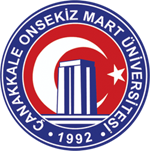 